ФОНД ПЕНСИОННОГО И СОЦИАЛЬНОГО СТРАХОВАНИЯ РОССИЙСКОЙ ФЕДЕРАЦИИСпецификация сообщений ФК «Лицевой счет», ФК «Камеральные проверки», ФК «Ревизор», ФК «Управление взысканиями»Версия: 2.5Приложение №12
к Спецификации типов электронных документов для обеспечения обмена в электронном виде между участниками информационного взаимодействия           и системой ЕИИС «Соцстрах» вер. 2.3ОглавлениеПеречень изменений	10XSD Схема	121	Справочники	131.1	Справочник видов документов	132	Тип сообщения 300: Акт камеральной проверки	192.1	Описание	192.2	Структура	192.3	Пример	203	Тип сообщения 301: Решение о привлечении к ответственности по результатам камеральной проверки	223.1	Описание	223.2	Структура	223.3	Пример	234	Тип сообщения 302: Решение об отказе в привлечении к ответственности по результатам камеральной проверки	244.1	Описание	244.2	Структура	244.3	Пример	255	Тип сообщения 303: Требование о представлении документов по камеральной проверке	265.1	Описание	265.2	Структура	265.3	Пример	276	Тип сообщения 304: Решение о возмещении излишне понесенных расходов по результатам камеральной проверки	296.1	Описание	296.2	Структура	296.3	Пример	307	Тип сообщения 305: Акт выездной проверки	317.1	Описание	317.2	Структура	317.3	Пример	328	Тип сообщения 306: Решение о привлечении к ответственности по результатам выездной проверки	348.1	Описание	348.2	Структура	348.3	Пример	359	Тип сообщения 307: Решение об отказе в привлечении к ответственности по результатам выездной проверки	369.1	Описание	369.2	Структура	369.3	Пример	3710	Тип сообщения 308: Требование о представлении документов по выездной проверке	3810.1	Описание	3810.2	Структура	3810.3	Пример	3911	Тип сообщения 309: Решение о возмещении излишне понесенных расходов по результатам выездной проверки	4111.1	Описание	4111.2	Структура	4111.3	Пример	4212	Тип сообщения 310: Требование об уплате недоимки по страховым взносам, пеней и штрафов	4312.1	Описание	4312.2	Структура	4312.3	Пример	4413	Тип сообщения 311: Решение о взыскании	4513.1	Описание	4513.2	Структура	4513.3	Пример	4614	Тип сообщения 312: Требование о возмещении излишне понесенных расходов	4714.1	Описание	4714.2	Структура	4714.3	Пример	4815	Тип сообщения 313: Ответ страхователя на запрос документов по камеральной проверке	4915.1	Описание	4915.2	Структура	4915.3	Пример	5016	Тип сообщения 314: Ответ страхователя на запрос документов по выездной проверке	5116.1	Описание	5116.2	Структура	5116.3	Пример	5217	Тип сообщения 315: Уведомление о приеме (отказе в приеме) территориальным органом Фонда документов по камеральной проверке	5317.1	Описание	5317.2	Структура	5317.3	Пример	5318	Тип сообщения 316: Уведомление о приеме (отказе в приеме) территориальным органом Фонда документов по выездной проверке	5518.1	Описание	5518.2	Структура	5518.3	Пример	5519	Тип сообщения 317: Заявление на формирование справки о расчетах	5719.1	Описание	5719.2	Структура	5719.3	Пример	5820	Тип сообщения 318: Результат регистрации заявление на формирование справки о расчетах	6020.1	Описание	6020.2	Структура	6020.3	Пример	6021	Тип сообщения 319: Справка о расчетах	6121.1	Описание	6121.2	Структура	6121.3	Пример	6222	Тип сообщения 14: найденные ошибки при обработке сообщения	6322.1	Описание	6322.2	Структура	6322.3	Пример	64Приложение 1. Атрибутивный/элементный состав используемых типов элементов сообщений	65Атрибуты элемента ActKp	65Атрибуты элемента ClaimDocumentsKp	66Атрибуты элемента DecisionOffsetKp	67Атрибуты элемента DecisionProsecuteKp	67Атрибуты элемента DecisionRejectKp	68Атрибуты элемента notificationDocKp	69Атрибуты элемента responseDocKp	71Атрибуты элемента ActVp	72Атрибуты элемента ClaimDocumentsVp	73Атрибуты элемента DecisionOffsetVp	74Атрибуты элемента DecisionProsecuteVp	74Атрибуты элемента DecisionRejectVp	75Атрибуты элемента notificationDocVp	76Атрибуты элемента responseDocVp	78Атрибуты элемента ClaimOffsetUv	79Атрибуты элемента ClaimPayUv	80Атрибуты элемента DecisionPenaltyUv	81Атрибуты комплексного типа DocumentType	82Атрибуты элемента DocumentType/department	86Атрибуты элемента DocumentType/idMessage	86Атрибуты элемента DocumentType/regNum	86Атрибуты элемента DocumentType/date	87Атрибуты элемента DocumentType/number	87Атрибуты элемента DocumentType/requestDocs	87Атрибуты элемента DocumentType/requestDocs/requestDoc	88Атрибуты свойства DocumentType/requestDocs/requestDoc/@typeDocument	89Атрибуты свойства DocumentType/requestDocs/requestDoc/@description	90Атрибуты свойства DocumentType/requestDocs/requestDoc/@count	90Атрибуты элемента DocumentType/attachment	90Атрибуты элемента DocumentType/attachment/content	93Атрибуты элемента DocumentType/attachment/ext	93Атрибуты элемента DocumentType/attachment/mimeType	94Атрибуты элемента DocumentType/attachment/size	94Атрибуты элемента DocumentType/attachment/name	94Атрибуты элемента DocumentType/attachment/signatureEmpl	95Атрибуты элемента DocumentType/attachment/signatureFund	95Атрибуты элемента DocumentType/attachment/application	95Атрибуты элемента DocumentType/attachment/application/description	97Атрибуты элемента DocumentType/attachment/application/content	98Атрибуты элемента DocumentType/attachment/application/ext	98Атрибуты элемента DocumentType/attachment/application/mimeType	99Атрибуты элемента DocumentType/attachment/application/size	99Атрибуты элемента DocumentType/attachment/application/name	99Атрибуты элемента DocumentType/attachment/application/signatureEmpl	100Атрибуты элемента DocumentType/attachment/application/signatureFund	100Атрибуты элемента DocumentType/dateDeadline	101Атрибуты элемента DocumentType/organizationSize	101Атрибуты комплексного типа NotificationDocType	102Атрибуты элемента NotificationDocType/responseOn	104Атрибуты элемента NotificationDocType/idMessage	104Атрибуты элемента NotificationDocType/date	105Атрибуты элемента NotificationDocType/insurer	105Атрибуты элемента NotificationDocType/insurer/insurerName	106Атрибуты элемента NotificationDocType/insurer/FIO	106Атрибуты элемента NotificationDocType/statusDocument	106Атрибуты элемента NotificationDocType/statusDocument/idDocumentsGroup	108Атрибуты элемента NotificationDocType/statusDocument/typeDocument	109Атрибуты элемента NotificationDocType/statusDocument/count	109Атрибуты элемента NotificationDocType/statusDocument/status	110Атрибуты элемента NotificationDocType/statusDocument/reason	110Атрибуты элемента NotificationDocType/statusDocument/reason/codeError	111Атрибуты элемента NotificationDocType/statusDocument/reason/description	112Атрибуты комплексного типа ResponseDocType	112Атрибуты элемента ResponseDocType/responseOn	115Атрибуты элемента ResponseDocType/idMessage	115Атрибуты элемента ResponseDocType/letter	116Атрибуты элемента ResponseDocType/letter/content	117Атрибуты элемента ResponseDocType/letter/ext	117Атрибуты элемента ResponseDocType/letter/mimeType	117Атрибуты элемента ResponseDocType/letter/size	118Атрибуты элемента ResponseDocType/letter/name	118Атрибуты элемента ResponseDocType/provideDocs	119Атрибуты элемента ResponseDocType/provideDocs/idDocumentsGroup	121Атрибуты элемента ResponseDocType/provideDocs/typeDocument	121Атрибуты элемента ResponseDocType/provideDocs/count	121Атрибуты элемента ResponseDocType/provideDocs/attachment	122Атрибуты элемента ResponseDocType/provideDocs/attachment/content	123Атрибуты элемента ResponseDocType/provideDocs/attachment/ext	123Атрибуты элемента ResponseDocType/provideDocs/attachment/mimeType	124Атрибуты элемента ResponseDocType/provideDocs/attachment/size	124Атрибуты элемента ResponseDocType/provideDocs/attachment/name	124Атрибуты элемента ResponseDocType/provideDocs/date	125Атрибуты элемента ResponseDocType/provideDocs/number	125Атрибуты элемента ResponseDocType/provideDocs/description	125Атрибуты элемента Application	126Атрибуты элемента Application/CommonDataType	128Атрибуты элемента Application/CommonDataType/kpsNum	129Атрибуты элемента Application/CommonDataType/dateStart	129Атрибуты элемента Application/CommonDataType/idMessage	129Атрибуты элемента Application/CommonDataType/id	130Атрибуты элемента Application/SvedSostRaschPhysRequest	130Атрибуты элемента Application/SvedSostRaschPhysRequest/regNum	132Атрибуты элемента Application/SvedSostRaschPhysRequest/firstNameCiv	132Атрибуты элемента Application/SvedSostRaschPhysRequest/lastNameCiv	132Атрибуты элемента Application/SvedSostRaschPhysRequest/middleNameCiv	133Атрибуты элемента Application/SvedSostRaschPhysRequest/docDatCiv	133Атрибуты элемента Application/SvedSostRaschPhysRequest/inn	133Атрибуты элемента Application/SvedSostRaschPhysRequest/docTypeCiv	134Атрибуты элемента Application/SvedSostRaschPhysRequest/docSeries	134Атрибуты элемента Application/SvedSostRaschPhysRequest/docNumber	134Атрибуты элемента Application/SvedSostRaschJurRequest	135Атрибуты элемента Application/SvedSostRaschJurRequest/regNum	136Атрибуты элемента Application/SvedSostRaschJurRequest/fullName	136Атрибуты элемента Application/SvedSostRaschJurRequest/inn	136Атрибуты элемента Application/SvedSostRaschJurRequest/kpp	137Атрибуты элемента AppResult	137Атрибуты элемента AppResult/regNum	138Атрибуты элемента AppResult/dateStart	138Атрибуты элемента AppResult/idMessage	139Атрибуты элемента AppResult/id	139Атрибуты элемента AppResult/date	139Атрибуты элемента Inquiry	140Атрибуты элемента Inquiry/dateStart	141Атрибуты элемента Inquiry/id	141Атрибуты элемента Inquiry/idMessage	141Атрибуты элемента Inquiry/regNum	142Атрибуты элемента Inquiry/date	142Атрибуты элемента Inquiry/number	142Атрибуты элемента Inquiry/attachment	142Атрибуты элемента Inquiry/signature	143Атрибуты элемента dictionaryRequest	143Атрибуты элемента dictionaryResponse	144Атрибуты элемента errors	144Атрибуты элемента errors/error	144Атрибуты комплексного типа AddressFiasType	145Атрибуты элемента AddressFiasType/houseGuid	146Атрибуты элемента AddressFiasType/guid	146Атрибуты элемента AddressFiasType/house	147Атрибуты элемента AddressFiasType/building	147Атрибуты элемента AddressFiasType/flat	148Атрибуты комплексного типа AddressType	148Атрибуты элемента AddressType/a1	150Атрибуты элемента AddressType/a2	150Атрибуты элемента AddressType/a3	151Атрибуты элемента AddressType/a4	151Атрибуты элемента AddressType/plan	152Атрибуты элемента AddressType/a5	152Атрибуты элемента AddressType/house	153Атрибуты элемента AddressType/building	153Атрибуты элемента AddressType/flat	153Атрибуты элемента AddressType/postalCode	154Атрибуты комплексного типа BankInfoType	154Атрибуты элемента BankInfoType/bankName	155Атрибуты элемента BankInfoType/bik	156Атрибуты элемента BankInfoType/accountNum	156Атрибуты комплексного типа BaseErrorType	156Атрибуты элемента BaseErrorType/uuid	157Атрибуты элемента BaseErrorType/faultName	157Атрибуты элемента BaseErrorType/message	157Атрибуты комплексного типа BusinessErrorType	158Атрибуты элемента BusinessErrorType/errorCode	158Атрибуты комплексного типа ChainLinkType	158Атрибуты элемента ChainLinkType/responseOn	159Атрибуты комплексного типа CompositeLinkType	159Атрибуты элемента CompositeLinkType/processUuid	159Атрибуты элемента CompositeLinkType/responseOn	159Атрибуты комплексного типа contact	160Атрибуты элемента contact/type	160Атрибуты элемента contact/value	160Атрибуты элемента contact/description	160Атрибуты комплексного типа dictionary	161Атрибуты элемента dictionary/code	161Атрибуты элемента dictionary/name	161Атрибуты комплексного типа DictionaryRequestType	161Атрибуты элемента DictionaryRequestType/type	162Атрибуты комплексного типа DictionaryType	162Атрибуты элемента DictionaryType/code	163Атрибуты элемента DictionaryType/name	164Атрибуты элемента DictionaryType/fields	164Атрибуты элемента DictionaryType/fields/field	165Атрибуты элемента DictionaryType/fields/field/key	165Атрибуты элемента DictionaryType/fields/field/label	165Атрибуты элемента DictionaryType/fields/field/type	166Атрибуты элемента DictionaryType/items	166Атрибуты элемента DictionaryType/items/item	167Атрибуты свойства DictionaryType/items/item/@code	167Атрибуты свойства DictionaryType/items/item/@parentCode	168Атрибуты элемента DictionaryType/items/item/field	168Атрибуты свойства DictionaryType/items/item/field/@key	168Атрибуты элемента DictionaryType/items/item/field/value	169Атрибуты комплексного типа EntityReferenceType	169Атрибуты элемента EntityReferenceType/entityVersId	169Атрибуты элемента EntityReferenceType/entityId	170Атрибуты элемента EntityReferenceType/subsystemId	170Атрибуты элемента EntityReferenceType/subsystemEntityId	170Атрибуты комплексного типа EntityReferenceTypeEmptyId	171Атрибуты элемента EntityReferenceTypeEmptyId/entityVersId	171Атрибуты элемента EntityReferenceTypeEmptyId/entityId	172Атрибуты элемента EntityReferenceTypeEmptyId/subsystemId	172Атрибуты элемента EntityReferenceTypeEmptyId/subsystemEntityId	172Атрибуты комплексного типа ErrorType	173Атрибуты элемента ErrorType/code	173Атрибуты элемента ErrorType/message	173Атрибуты элемента ErrorType/details	174Атрибуты комплексного типа MethodReceivePaymentType	174Атрибуты элемента MethodReceivePaymentType/bankInfo	175Атрибуты элемента MethodReceivePaymentType/cardMir	175Атрибуты элемента MethodReceivePaymentType/otherOrg	175Атрибуты элемента MethodReceivePaymentType/currentFiasAddress	176Атрибуты элемента MethodReceivePaymentType/postalCode	177Атрибуты комплексного типа OtherOrgType	177Атрибуты элемента OtherOrgType/nameOrg	179Атрибуты элемента OtherOrgType/bik	179Атрибуты элемента OtherOrgType/accountNum	180Атрибуты элемента OtherOrgType/personalOrgAccount	180Атрибуты элемента OtherOrgType/personalInsuredAccount	180Атрибуты элемента OtherOrgType/kbk	181Атрибуты элемента OtherOrgType/regNumCorrectionalFacility	181Атрибуты элемента OtherOrgType/innCorrectionalFacility	182Атрибуты элемента OtherOrgType/kppCorrectionalFacility	182Атрибуты комплексного типа period	182Атрибуты элемента period/begin	183Атрибуты элемента period/end	183Атрибуты комплексного типа PingType	183Атрибуты элемента PingType/message	183Атрибуты комплексного типа PongType	184Атрибуты элемента PongType/message	184Атрибуты комплексного типа ProcessLinkType	184Атрибуты элемента ProcessLinkType/processUuid	184Атрибуты комплексного типа ProtocolType	184Атрибуты элемента ProtocolType/item	185Атрибуты элемента ProtocolType/item/mnemonic	186Атрибуты элемента ProtocolType/item/level	186Атрибуты элемента ProtocolType/item/text	187Атрибуты элемента ProtocolType/item/description	187Атрибуты комплексного типа ResponseOnType	187Атрибуты элемента ResponseOnType/uuid	188Атрибуты комплексного типа SystemErrorType	188Атрибуты элемента SystemErrorType/errorCode	188Атрибуты элемента SystemErrorType/originatingError	189Атрибуты элемента SystemErrorType/trace	189Атрибуты комплексного типа SystemInfoType	189Атрибуты элемента SystemInfoType/specVersion	190Атрибуты элемента SystemInfoType/software	191Атрибуты элемента SystemInfoType/softwareVersion	191Атрибуты комплексного типа WarnType	192Атрибуты элемента WarnType/code	192Атрибуты элемента WarnType/message	192Атрибуты элемента WarnType/details	193Атрибуты типа amount	193Атрибуты типа Between0and1IncType	193Атрибуты типа CardMirType	194Атрибуты типа countMount	194Атрибуты типа countYear	195Атрибуты типа DictionaryTypeType	195Атрибуты типа emailAddress	195Атрибуты типа formattedDate	196Атрибуты типа indexType	196Атрибуты типа integerGreatZero	196Атрибуты типа lnCode	197Атрибуты типа PeriodStr	197Атрибуты типа PhoneNumType	197Атрибуты типа ProtocolItemLevelType	198Атрибуты типа ProtocolItemMnemonicType	198Атрибуты типа SimpleSignPrivateCodeType	199Атрибуты типа StringMaxLen10	199Атрибуты типа StringMaxLen100	199Атрибуты типа StringMaxLen12	200Атрибуты типа StringMaxLen160	200Атрибуты типа StringMaxLen2	200Атрибуты типа StringMaxLen20	200Атрибуты типа StringMaxLen200	201Атрибуты типа StringMaxLen22	201Атрибуты типа StringMaxLen256	201Атрибуты типа StringMaxLen3	202Атрибуты типа StringMaxLen30	202Атрибуты типа StringMaxLen4000	202Атрибуты типа StringMaxLen50	203Атрибуты типа StringMaxLen6	203Атрибуты типа StringMaxLen90	203Атрибуты типа StringMinLen1MaxLen12	204Атрибуты типа StringMinLen1MaxLen20	204Атрибуты типа StringMinLen1MaxLen22	204Атрибуты типа StringMinLen1MaxLen80	204Атрибуты типа Tariff	205Атрибуты типа UuidV1Type	205Атрибуты типа UuidV2Type	206Атрибуты элемента attachment	206Атрибуты элемента file	206Атрибуты элемента fileInfo	207Атрибуты элемента fileUuid	207Атрибуты элемента lkId/id	208Атрибуты элемента lkId/versId	208Атрибуты комплексного типа AttachmentType	208Атрибуты элемента AttachmentType/content	209Атрибуты элемента AttachmentType/ext	210Атрибуты элемента AttachmentType/mimeType	210Атрибуты элемента AttachmentType/size	210Атрибуты элемента AttachmentType/name	211Атрибуты комплексного типа FileInfoType	211Атрибуты элемента FileInfoType/name	212Атрибуты элемента FileInfoType/ext	212Атрибуты элемента FileInfoType/mimeType	212Атрибуты элемента FileInfoType/size	213Атрибуты типа BusinessErrorCodeType	213Атрибуты типа SedoErrorType	214Атрибуты типа SystemErrorCodeType	216Атрибуты комплексного типа FssDepartmentType	216Атрибуты элемента FssDepartmentType/code	217Атрибуты элемента FssDepartmentType/name	217Атрибуты типа code	217Атрибуты типа name	217Атрибуты комплексного типа OKPFType	218Атрибуты элемента OKPFType/code	218Атрибуты элемента OKPFType/name	219Атрибуты типа AccountNumType	219Атрибуты типа BikType	219Атрибуты типа fullName	219Атрибуты типа inn	220Атрибуты типа kpp	220Атрибуты типа kpsNum	221Атрибуты типа ogrn	221Атрибуты типа ogrnip	221Атрибуты типа OgrnMixType	222Атрибуты типа OgrnType	222Атрибуты типа ParentNoType	223Атрибуты типа regNum	223Атрибуты типа CommonFault	223Перечень измененийXSD СхемаВозможна модификация структуры сообщения и xsd-схемыВ случае несоответствия описания в спецификации и XSD схемы, ориентироваться необходимо на XSD схему.Обмен сообщениями должен осуществляться в кодировке UTF-8. Контент сообщения необходимо закодировать в Base 64.СправочникиСправочник видов документовТип сообщения 300: Акт камеральной проверкиОписаниеТип сообщения 300.Сообщение предназначено для направления страхователю акта камеральной проверки в целях реализации полномочий в отношениях, регулируемых Федеральным законом от 24 июля 1998 г. №125-ФЗ «Об обязательном социальном страховании от несчастных случаев на производстве и профессиональных заболеваний» и Федеральным законом от 29 декабря 2006 г. №255-ФЗ «Об обязательном социальном страховании на случай временной нетрудоспособности и в связи с материнством». СтруктураОписание параметров сообщения представлено в Таблица 1.Таблица 1 – Описание параметров сообщенияПример<?xml version="1.0"?><v01:ActKp xmlns:v012="http://www.fss.ru/integration/types/fssDepartment/v01" xmlns:v011="http://www.fss.ru/integration/types/DocumentType/v01" xmlns:v01="http://www.fss.ru/integration/kp/KpDocumentsAsv/v01"><v011:department><v012:code>string</v012:code><v012:name>string</v012:name></v011:department><v011:idMessage>string</v011:idMessage><v011:regNum>string</v011:regNum><v011:date>2008-09-29</v011:date><v011:number>100</v011:number><v011:attachment><v011:content>c29ub3Jhcw==</v011:content><v011:ext>string</v011:ext><v011:mimeType>string</v011:mimeType><v011:size>100</v011:size><v011:name>string</v011:name><v011:signatureEmpl>YWVvbGlhbQ==</v011:signatureEmpl><v011:signatureFund>YWVvbGlhbQ==</v011:signatureFund><v011:application><v011:description>Расчет пени</v011:description><v011:content>c29ub3Jhcw==</v011:content><v011:ext>string</v011:ext><v011:mimeType>string</v011:mimeType><v011:size>100</v011:size><v011:name>string</v011:name><v011:signatureEmpl>YWVvbGlhbQ==</v011:signatureEmpl><v011:signatureFund>YWVvbGlhbQ==</v011:signatureFund></v011:application><v011:application><v011:description>Расчет пособий</v011:description><v011:content>c29ub3Jhcw==</v011:content><v011:ext>string</v011:ext><v011:mimeType>string</v011:mimeType><v011:size>100</v011:size><v011:name>string</v011:name><v011:signatureEmpl>YWVvbGlhbQ==</v011:signatureEmpl><v011:signatureFund>YWVvbGlhbQ==</v011:signatureFund></v011:application><v011:application><v011:description>Печатная форма Акт камеральной проверки</v011:description><v011:content>c29ub3Jhcw==</v011:content><v011:ext>string</v011:ext><v011:mimeType>string</v011:mimeType><v011:size>100</v011:size><v011:name>string</v011:name></v011:application><v011:application><v011:description>Печатная форма Расчет пени</v011:description><v011:content>c29ub3Jhcw==</v011:content><v011:ext>string</v011:ext><v011:mimeType>string</v011:mimeType><v011:size>100</v011:size><v011:name>string</v011:name></v011:application><v011:application><v011:description>Печатная форма Расчет пособий</v011:description><v011:content>c29ub3Jhcw==</v011:content><v011:ext>string</v011:ext><v011:mimeType>string</v011:mimeType><v011:size>100</v011:size><v011:name>string</v011:name></v011:application><v011:application><v011:description>Уведомление о вызове страхователя</v011:description><v011:content>c29ub3Jhcw==</v011:content><v011:ext>string</v011:ext><v011:mimeType>string</v011:mimeType><v011:size>100</v011:size><v011:name>string</v011:name><v011:signatureEmpl>YWVvbGlhbQ==</v011:signatureEmpl><v011:signatureFund>YWVvbGlhbQ==</v011:signatureFund></v011:application><v011:application><v011:description>Печатная форма Уведомление о вызове страхователя</v011:description><v011:content>c29ub3Jhcw==</v011:content><v011:ext>string</v011:ext><v011:mimeType>string</v011:mimeType><v011:size>100</v011:size><v011:name>string</v011:name></v011:application></v011:attachment><v011:dateDeadline>2014-06-09</v011:dateDeadline><v011:organizationSize>0</v011:organizationSize></v01:ActKp>Тип сообщения 301: Решение о привлечении к ответственности по результатам камеральной проверкиОписаниеТип сообщения 301.Сообщение предназначено для направления страхователю решения о привлечении к ответственности по результатам камеральной проверки в целях реализации полномочий в отношениях, регулируемых Федеральным законом от 24 июля 1998 г. №125-ФЗ «Об обязательном социальном страховании от несчастных случаев на производстве и профессиональных заболеваний» и Федеральным законом от 29 декабря 2006 г. №255-ФЗ «Об обязательном социальном страховании на случай временной нетрудоспособности и в связи с материнством». СтруктураОписание параметров сообщения представлено в Таблица 2.Таблица 2 – Описание параметров сообщенияПример<?xml version="1.0"?><v01:DecisionProsecuteKp xmlns:v012="http://www.fss.ru/integration/types/fssDepartment/v01" xmlns:v011="http://www.fss.ru/integration/types/DocumentType/v01" xmlns:v01="http://www.fss.ru/integration/kp/KpDocumentsAsv/v01"><v011:department><v012:code>string</v012:code><v012:name>string</v012:name></v011:department><v011:idMessage>4900e566-d7ed-4a80-91d2-8dd9f26d5f89</v011:idMessage><v011:regNum>string</v011:regNum><v011:date>2008-09-29</v011:date><v011:number>100</v011:number><v011:attachment><v011:content>c29ub3Jhcw==</v011:content><v011:ext>string</v011:ext><v011:mimeType>string</v011:mimeType><v011:size>100</v011:size><v011:name>string</v011:name><v011:signatureEmpl>YWVvbGlhbQ==</v011:signatureEmpl><v011:signatureFund>YWVvbGlhbQ==</v011:signatureFund><v011:application><v011:description>Печатная форма Решение о привлечении к ответственности </v011:description><v011:content>c29ub3Jhcw==</v011:content><v011:ext>string</v011:ext><v011:mimeType>string</v011:mimeType><v011:size>100</v011:size><v011:name>string</v011:name></v011:application></v011:attachment><v011:dateDeadline>2014-06-09</v011:dateDeadline><v011:organizationSize>0</v011:organizationSize></v01:DecisionProsecuteKp>Тип сообщения 302: Решение об отказе в привлечении к ответственности по результатам камеральной проверкиОписаниеТип сообщения 302.Сообщение предназначено для направления страхователю решения об отказе в привлечении к ответственности по результатам камеральной проверки в целях реализации полномочий в отношениях, регулируемых Федеральным законом от 24 июля 1998 г. №125-ФЗ «Об обязательном социальном страховании от несчастных случаев на производстве и профессиональных заболеваний» и Федеральным законом от 29 декабря 2006 г. №255-ФЗ «Об обязательном социальном страховании на случай временной нетрудоспособности и в связи с материнством». СтруктураОписание параметров сообщения представлено в Таблица 3.Таблица 3 – Описание параметров сообщенияПример<?xml version="1.0"?><v01:DecisionRejectKp xmlns:v012="http://www.fss.ru/integration/types/fssDepartment/v01" xmlns:v011="http://www.fss.ru/integration/types/DocumentType/v01" xmlns:v01="http://www.fss.ru/integration/kp/KpDocumentsAsv/v01"><v011:department><v012:code>string</v012:code><v012:name>string</v012:name></v011:department><v011:idMessage>4900e566-d7ed-4a80-91d2-8dd9f26d5f89</v011:idMessage><v011:regNum>string</v011:regNum><v011:date>2008-09-29</v011:date><v011:number>100</v011:number><v011:attachment><v011:content>c29ub3Jhcw==</v011:content><v011:ext>string</v011:ext><v011:mimeType>string</v011:mimeType><v011:size>100</v011:size><v011:name>string</v011:name><v011:signatureEmpl>YWVvbGlhbQ==</v011:signatureEmpl><v011:signatureFund>YWVvbGlhbQ==</v011:signatureFund><v011:application><v011:description>Печатная форма Решение об отказе в привлечении к ответственности</v011:description><v011:content>c29ub3Jhcw==</v011:content><v011:ext>string</v011:ext><v011:mimeType>string</v011:mimeType><v011:size>100</v011:size><v011:name>string</v011:name></v011:application></v011:attachment><v011:dateDeadline>2014-06-09</v011:dateDeadline><v011:organizationSize>0</v011:organizationSize></v01:DecisionRejectKp>Тип сообщения 303: Требование о представлении документов по камеральной проверкеОписаниеТип сообщения 303.Сообщение предназначено для направления страхователю требования о представлении документов по камеральной проверке в целях реализации полномочий в отношениях, регулируемых Федеральным законом от 24 июля 1998 г. №125-ФЗ «Об обязательном социальном страховании от несчастных случаев на производстве и профессиональных заболеваний» и Федеральным законом от 29 декабря 2006 г. №255-ФЗ «Об обязательном социальном страховании на случай временной нетрудоспособности и в связи с материнством». СтруктураОписание параметров сообщения представлено в Таблица 4.Таблица 4 – Описание параметров сообщенияПример<?xml version="1.0"?><v01:ClaimDocumentsKp xmlns:v012="http://www.fss.ru/integration/types/fssDepartment/v01" xmlns:v011="http://www.fss.ru/integration/types/DocumentType/v01" xmlns:v01="http://www.fss.ru/integration/kp/KpDocumentsAsv/v01"><v011:department><v012:code>string</v012:code><v012:name>string</v012:name></v011:department><v011:idMessage>4900e566-d7ed-4a80-91d2-8dd9f26d5f89</v011:idMessage><v011:regNum>string</v011:regNum><v011:date>2008-09-29</v011:date><v011:number>100</v011:number><v011:requestDocs><v011:requestDoc count="100" description="string" typeDocument="100"/></v011:requestDocs><v011:attachment><v011:content>c29ub3Jhcw==</v011:content><v011:ext>string</v011:ext><v011:mimeType>string</v011:mimeType><v011:size>100</v011:size><v011:name>string</v011:name><v011:signatureEmpl>YWVvbGlhbQ==</v011:signatureEmpl><v011:signatureFund>YWVvbGlhbQ==</v011:signatureFund><v011:application><v011:description>Печатная форма Требование о представлении докуметнтов</v011:description><v011:content>c29ub3Jhcw==</v011:content><v011:ext>string</v011:ext><v011:mimeType>string</v011:mimeType><v011:size>100</v011:size><v011:name>string</v011:name></v011:application></v011:attachment><v011:dateDeadline>2014-06-09</v011:dateDeadline><v011:organizationSize>0</v011:organizationSize></v01:ClaimDocumentsKp>Тип сообщения 304: Решение о возмещении излишне понесенных расходов по результатам камеральной проверкиОписаниеТип сообщения 304.Сообщение предназначено для направления страхователю решения о возмещении излишне понесенных расходов по результатам камеральной проверки в целях реализации полномочий в отношениях, регулируемых Федеральным законом от 24 июля 1998 г. №125-ФЗ «Об обязательном социальном страховании от несчастных случаев на производстве и профессиональных заболеваний» и Федеральным законом от 29 декабря 2006 г. №255-ФЗ «Об обязательном социальном страховании на случай временной нетрудоспособности и в связи с материнством». СтруктураОписание параметров сообщения представлено в Таблица 5.Таблица 5 – Описание параметров сообщенияПример<?xml version="1.0"?><v01:DecisionOffsetKp xmlns:v012="http://www.fss.ru/integration/types/fssDepartment/v01" xmlns:v011="http://www.fss.ru/integration/types/DocumentType/v01" xmlns:v01="http://www.fss.ru/integration/kp/KpDocumentsAsv/v01"><v011:department><v012:code>string</v012:code><v012:name>string</v012:name></v011:department><v011:idMessage>4900e566-d7ed-4a80-91d2-8dd9f26d5f89</v011:idMessage><v011:regNum>string</v011:regNum><v011:date>2008-09-29</v011:date><v011:number>100</v011:number><v011:attachment><v011:content>c29ub3Jhcw==</v011:content><v011:ext>string</v011:ext><v011:mimeType>string</v011:mimeType><v011:size>100</v011:size><v011:name>string</v011:name><v011:signatureEmpl>YWVvbGlhbQ==</v011:signatureEmpl><v011:signatureFund>YWVvbGlhbQ==</v011:signatureFund><v011:application><v011:description>Печатная форма Решение о возмещении излишне понесенных расходов</v011:description><v011:content>c29ub3Jhcw==</v011:content><v011:ext>string</v011:ext><v011:mimeType>string</v011:mimeType><v011:size>100</v011:size><v011:name>string</v011:name></v011:application></v011:attachment><v011:dateDeadline>2014-06-09</v011:dateDeadline><v011:organizationSize>0</v011:organizationSize></v01:DecisionOffsetKp>Тип сообщения 305: Акт выездной проверкиОписаниеТип сообщения 305.Сообщение предназначено для направления страхователю акта выездной проверки в целях реализации полномочий в отношениях, регулируемых Федеральным законом от 24 июля 1998 г. №125-ФЗ «Об обязательном социальном страховании от несчастных случаев на производстве и профессиональных заболеваний» и Федеральным законом от 29 декабря 2006 г. №255-ФЗ «Об обязательном социальном страховании на случай временной нетрудоспособности и в связи с материнством». СтруктураОписание параметров сообщения представлено в Таблица 6.Таблица 6 – Описание параметров сообщенияПример<?xml version="1.0"?><v01:ActVp xmlns:v012="http://www.fss.ru/integration/types/fssDepartment/v01" xmlns:v011="http://www.fss.ru/integration/types/DocumentType/v01" xmlns:v01="http://www.fss.ru/integration/rvz/RvzDocumentsAsv/v01"><v011:department><v012:code>string</v012:code><v012:name>string</v012:name></v011:department><v011:idMessage>4900e566-d7ed-4a80-91d2-8dd9f26d5f89</v011:idMessage><v011:regNum>string</v011:regNum><v011:date>2008-09-29</v011:date><v011:number>100</v011:number><v011:attachment><v011:content>c29ub3Jhcw==</v011:content><v011:ext>string</v011:ext><v011:mimeType>string</v011:mimeType><v011:size>100</v011:size><v011:name>string</v011:name><v011:signatureEmpl>YWVvbGlhbQ==</v011:signatureEmpl><v011:signatureFund>YWVvbGlhbQ==</v011:signatureFund><v011:application><v011:description>Расчет пени</v011:description><v011:content>c29ub3Jhcw==</v011:content><v011:ext>string</v011:ext><v011:mimeType>string</v011:mimeType><v011:size>100</v011:size><v011:name>string</v011:name><v011:signatureEmpl>YWVvbGlhbQ==</v011:signatureEmpl><v011:signatureFund>YWVvbGlhbQ==</v011:signatureFund></v011:application><v011:application><v011:description>Расчет пособий</v011:description><v011:content>c29ub3Jhcw==</v011:content><v011:ext>string</v011:ext><v011:mimeType>string</v011:mimeType><v011:size>100</v011:size><v011:name>string</v011:name><v011:signatureEmpl>YWVvbGlhbQ==</v011:signatureEmpl><v011:signatureFund>YWVvbGlhbQ==</v011:signatureFund></v011:application><v011:application><v011:description>Печатная форма Акт выездной проверки</v011:description><v011:content>c29ub3Jhcw==</v011:content><v011:ext>string</v011:ext><v011:mimeType>string</v011:mimeType><v011:size>100</v011:size><v011:name>string</v011:name></v011:application><v011:application><v011:description>Печатная форма Расчет пени</v011:description><v011:content>c29ub3Jhcw==</v011:content><v011:ext>string</v011:ext><v011:mimeType>string</v011:mimeType><v011:size>100</v011:size><v011:name>string</v011:name></v011:application><v011:application><v011:description>Печатная форма Расчет пособий</v011:description><v011:content>c29ub3Jhcw==</v011:content><v011:ext>string</v011:ext><v011:mimeType>string</v011:mimeType><v011:size>100</v011:size><v011:name>string</v011:name></v011:application><v011:application><v011:description>Уведомление о вызове страхователя</v011:description><v011:content>c29ub3Jhcw==</v011:content><v011:ext>string</v011:ext><v011:mimeType>string</v011:mimeType><v011:size>100</v011:size><v011:name>string</v011:name><v011:signatureEmpl>YWVvbGlhbQ==</v011:signatureEmpl><v011:signatureFund>YWVvbGlhbQ==</v011:signatureFund></v011:application><v011:application><v011:description>Печатная форма Уведомление о вызове страхователя</v011:description><v011:content>c29ub3Jhcw==</v011:content><v011:ext>string</v011:ext><v011:mimeType>string</v011:mimeType><v011:size>100</v011:size><v011:name>string</v011:name></v011:application></v011:attachment><v011:dateDeadline>2014-06-09</v011:dateDeadline><v011:organizationSize>0</v011:organizationSize></v01:ActVp>Тип сообщения 306: Решение о привлечении к ответственности по результатам выездной проверкиОписаниеТип сообщения 306.Сообщение предназначено для направления страховтелю решения о привлечении к ответственности по результатам выездной проверки в целях реализации полномочий в отношениях, регулируемых Федеральным законом от 24 июля 1998 г. №125-ФЗ «Об обязательном социальном страховании от несчастных случаев на производстве и профессиональных заболеваний» и Федеральным законом от 29 декабря 2006 г. №255-ФЗ «Об обязательном социальном страховании на случай временной нетрудоспособности и в связи с материнством». СтруктураОписание параметров сообщения представлено в Таблица 7.Таблица 7 – Описание параметров сообщенияПример<?xml version="1.0"?><v01:DecisionProsecuteVp xmlns:v012="http://www.fss.ru/integration/types/fssDepartment/v01" xmlns:v011="http://www.fss.ru/integration/types/DocumentType/v01" xmlns:v01="http://www.fss.ru/integration/rvz/RvzDocumentsAsv/v01"><v011:department><v012:code>string</v012:code><v012:name>string</v012:name></v011:department><v011:idMessage>4900e566-d7ed-4a80-91d2-8dd9f26d5f89</v011:idMessage><v011:regNum>string</v011:regNum><v011:date>2008-09-29</v011:date><v011:number>100</v011:number><v011:attachment><v011:content>c29ub3Jhcw==</v011:content><v011:ext>string</v011:ext><v011:mimeType>string</v011:mimeType><v011:size>100</v011:size><v011:name>string</v011:name><v011:signatureEmpl>YWVvbGlhbQ==</v011:signatureEmpl><v011:signatureFund>YWVvbGlhbQ==</v011:signatureFund><v011:application><v011:description>Печатная Решение о привлечении к ответственности</v011:description><v011:content>c29ub3Jhcw==</v011:content><v011:ext>string</v011:ext><v011:mimeType>string</v011:mimeType><v011:size>100</v011:size><v011:name>string</v011:name></v011:application></v011:attachment><v011:dateDeadline>2014-06-09</v011:dateDeadline><v011:organizationSize>0</v011:organizationSize></v01:DecisionProsecuteVp>Тип сообщения 307: Решение об отказе в привлечении к ответственности по результатам выездной проверкиОписаниеТип сообщения 307.Сообщение предназначено для направления страхователю решения об отказе в привлечении к ответственности по результатам выздной проверки в целях реализации полномочий в отношениях, регулируемых Федеральным законом от 24 июля 1998 г. №125-ФЗ «Об обязательном социальном страховании от несчастных случаев на производстве и профессиональных заболеваний» и Федеральным законом от 29 декабря 2006 г. №255-ФЗ «Об обязательном социальном страховании на случай временной нетрудоспособности и в связи с материнством». СтруктураОписание параметров сообщения представлено в Таблица 8.Таблица 8 – Описание параметров сообщенияПример<?xml version="1.0"?><v01:DecisionRejectVp xmlns:v012="http://www.fss.ru/integration/types/fssDepartment/v01" xmlns:v011="http://www.fss.ru/integration/types/DocumentType/v01" xmlns:v01="http://www.fss.ru/integration/rvz/RvzDocumentsAsv/v01"><v011:department><v012:code>string</v012:code><v012:name>string</v012:name></v011:department><v011:idMessage>4900e566-d7ed-4a80-91d2-8dd9f26d5f89</v011:idMessage><v011:regNum>string</v011:regNum><v011:date>2008-09-29</v011:date><v011:number>100</v011:number><v011:attachment><v011:content>c29ub3Jhcw==</v011:content><v011:ext>string</v011:ext><v011:mimeType>string</v011:mimeType><v011:size>100</v011:size><v011:name>string</v011:name><v011:signatureEmpl>YWVvbGlhbQ==</v011:signatureEmpl><v011:signatureFund>YWVvbGlhbQ==</v011:signatureFund><v011:application><v011:description>Печатная форма Решение об отказе в привлечении к ответственности</v011:description><v011:content>c29ub3Jhcw==</v011:content><v011:ext>string</v011:ext><v011:mimeType>string</v011:mimeType><v011:size>100</v011:size><v011:name>string</v011:name></v011:application></v011:attachment><v011:dateDeadline>2014-06-09</v011:dateDeadline><v011:organizationSize>0</v011:organizationSize></v01:DecisionRejectVp>Тип сообщения 308: Требование о представлении документов по выездной проверкеОписаниеТип сообщения 308.Сообщение предназначено для направления страхователю требования о представлении документов по выездной проверке в целях реализации полномочий в отношениях, регулируемых Федеральным законом от 24 июля 1998 г. №125-ФЗ «Об обязательном социальном страховании от несчастных случаев на производстве и профессиональных заболеваний» и Федеральным законом от 29 декабря 2006 г. №255-ФЗ «Об обязательном социальном страховании на случай временной нетрудоспособности и в связи с материнством». СтруктураОписание параметров сообщения представлено в Таблица 9.Таблица 9 – Описание параметров сообщенияПример<?xml version="1.0"?><v01:ClaimDocumentsVp xmlns:v012="http://www.fss.ru/integration/types/fssDepartment/v01" xmlns:v011="http://www.fss.ru/integration/types/DocumentType/v01" xmlns:v01="http://www.fss.ru/integration/rvz/RvzDocumentsAsv/v01"><v011:department><v012:code>string</v012:code><v012:name>string</v012:name></v011:department><v011:idMessage>4900e566-d7ed-4a80-91d2-8dd9f26d5f89</v011:idMessage><v011:regNum>string</v011:regNum><v011:date>2008-09-29</v011:date><v011:number>100</v011:number><v011:requestDocs><v011:requestDoc count="100" description="string" typeDocument="100"/></v011:requestDocs><v011:attachment><v011:content>c29ub3Jhcw==</v011:content><v011:ext>string</v011:ext><v011:mimeType>string</v011:mimeType><v011:size>100</v011:size><v011:name>string</v011:name><v011:signatureEmpl>YWVvbGlhbQ==</v011:signatureEmpl><v011:signatureFund>YWVvbGlhbQ==</v011:signatureFund><v011:application><v011:description>Печатная форма Требование о представлении документов</v011:description><v011:content>c29ub3Jhcw==</v011:content><v011:ext>string</v011:ext><v011:mimeType>string</v011:mimeType><v011:size>100</v011:size><v011:name>string</v011:name></v011:application></v011:attachment><v011:dateDeadline>2014-06-09</v011:dateDeadline><v011:organizationSize>0</v011:organizationSize></v01:ClaimDocumentsVp>Тип сообщения 309: Решение о возмещении излишне понесенных расходов по результатам выездной проверкиОписаниеТип сообщения 309.Сообщение предназначено для направления страхователю решения о возмещении излишне понесенных расходов по результатам выездной проверки в целях реализации полномочий в отношениях, регулируемых Федеральным законом от 24 июля 1998 г. №125-ФЗ «Об обязательном социальном страховании от несчастных случаев на производстве и профессиональных заболеваний» и Федеральным законом от 29 декабря 2006 г. №255-ФЗ «Об обязательном социальном страховании на случай временной нетрудоспособности и в связи с материнством». СтруктураОписание параметров сообщения представлено в Таблица 10.Таблица 10 – Описание параметров сообщенияПример<?xml version="1.0"?><v01:DecisionOffsetVp xmlns:v012="http://www.fss.ru/integration/types/fssDepartment/v01" xmlns:v011="http://www.fss.ru/integration/types/DocumentType/v01" xmlns:v01="http://www.fss.ru/integration/rvz/RvzDocumentsAsv/v01"><v011:department><v012:code>string</v012:code><v012:name>string</v012:name></v011:department><v011:idMessage>4900e566-d7ed-4a80-91d2-8dd9f26d5f89</v011:idMessage><v011:regNum>string</v011:regNum><v011:date>2008-09-29</v011:date><v011:number>100</v011:number><v011:attachment><v011:content>c29ub3Jhcw==</v011:content><v011:ext>string</v011:ext><v011:mimeType>string</v011:mimeType><v011:size>100</v011:size><v011:name>string</v011:name><v011:signatureEmpl>YWVvbGlhbQ==</v011:signatureEmpl><v011:signatureFund>YWVvbGlhbQ==</v011:signatureFund><v011:application><v011:description>Печатная форма Решение о возмещении излишне понесенных расходов</v011:description><v011:content>c29ub3Jhcw==</v011:content><v011:ext>string</v011:ext><v011:mimeType>string</v011:mimeType><v011:size>100</v011:size><v011:name>string</v011:name></v011:application></v011:attachment><v011:dateDeadline>2014-06-09</v011:dateDeadline><v011:organizationSize>0</v011:organizationSize></v01:DecisionOffsetVp>Тип сообщения 310: Требование об уплате недоимки по страховым взносам, пеней и штрафовОписаниеТип сообщения 310.Сообщение предназначено для направления страхователю требования об уплате недоимки по страховым взносам, пеней и штрафов в целях реализации полномочий в отношениях, регулируемых Федеральным законом от 24 июля 1998 г. №125-ФЗ «Об обязательном социальном страховании от несчастных случаев на производстве и профессиональных заболеваний» и Федеральным законом от 29 декабря 2006 г. №255-ФЗ «Об обязательном социальном страховании на случай временной нетрудоспособности и в связи с материнством». СтруктураОписание параметров сообщения представлено в Таблица 11.Таблица 11 – Описание параметров сообщенияПример<?xml version="1.0"?><v01:ClaimPayUv xmlns:v012="http://www.fss.ru/integration/types/fssDepartment/v01" xmlns:v011="http://www.fss.ru/integration/types/DocumentType/v01" xmlns:v01="http://www.fss.ru/integration/uv/UvDocumentsAsv/v01"><v011:department><v012:code>string</v012:code><v012:name>string</v012:name></v011:department><v011:idMessage>4900e566-d7ed-4a80-91d2-8dd9f26d5f89</v011:idMessage><v011:regNum>string</v011:regNum><v011:date>2008-09-29</v011:date><v011:number>100</v011:number><v011:attachment><v011:content>c29ub3Jhcw==</v011:content><v011:ext>string</v011:ext><v011:mimeType>string</v011:mimeType><v011:size>100</v011:size><v011:name>string</v011:name><v011:signatureEmpl>YWVvbGlhbQ==</v011:signatureEmpl><v011:signatureFund>YWVvbGlhbQ==</v011:signatureFund><v011:application><v011:description>Печатная форма Требование об уплате недоимки по страховым взносам, пеней и штрафов</v011:description><v011:content>c29ub3Jhcw==</v011:content><v011:ext>string</v011:ext><v011:mimeType>string</v011:mimeType><v011:size>100</v011:size><v011:name>string</v011:name></v011:application></v011:attachment><v011:dateDeadline>2014-06-09</v011:dateDeadline><v011:organizationSize>0</v011:organizationSize></v01:ClaimPayUv>Тип сообщения 311: Решение о взысканииОписаниеТип сообщения 311.Сообщение предназначено для направления страхователю решения о взыскании в целях реализации полномочий в отношениях, регулируемых Федеральным законом от 24 июля 1998 г. №125-ФЗ «Об обязательном социальном страховании от несчастных случаев на производстве и профессиональных заболеваний» и Федеральным законом от 29 декабря 2006 г. №255-ФЗ «Об обязательном социальном страховании на случай временной нетрудоспособности и в связи с материнством». СтруктураОписание параметров сообщения представлено в Таблица 12.Таблица 12 – Описание параметров сообщенияПример<?xml version="1.0"?><v01:DecisionPenaltyUv xmlns:v012="http://www.fss.ru/integration/types/fssDepartment/v01" xmlns:v011="http://www.fss.ru/integration/types/DocumentType/v01" xmlns:v01="http://www.fss.ru/integration/uv/UvDocumentsAsv/v01"><v011:department><v012:code>string</v012:code><v012:name>string</v012:name></v011:department><v011:idMessage>4900e566-d7ed-4a80-91d2-8dd9f26d5f89</v011:idMessage><v011:regNum>string</v011:regNum><v011:date>2008-09-29</v011:date><v011:number>100</v011:number><v011:attachment><v011:content>c29ub3Jhcw==</v011:content><v011:ext>string</v011:ext><v011:mimeType>string</v011:mimeType><v011:size>100</v011:size><v011:name>string</v011:name><v011:signatureEmpl>YWVvbGlhbQ==</v011:signatureEmpl><v011:signatureFund>YWVvbGlhbQ==</v011:signatureFund><v011:application><v011:description>Печатная форма Решение о взыскании</v011:description><v011:content>c29ub3Jhcw==</v011:content><v011:ext>string</v011:ext><v011:mimeType>string</v011:mimeType><v011:size>100</v011:size><v011:name>string</v011:name></v011:application></v011:attachment><v011:dateDeadline>2014-06-09</v011:dateDeadline><v011:organizationSize>0</v011:organizationSize></v01:DecisionPenaltyUv>Тип сообщения 312: Требование о возмещении излишне понесенных расходовОписаниеТип сообщения 312.Сообщение предназначено для направления страхователю требования о возмещении излишне понесенных расходов в целях реализации полномочий в отношениях, регулируемых Федеральным законом от 24 июля 1998 г. №125-ФЗ «Об обязательном социальном страховании от несчастных случаев на производстве и профессиональных заболеваний» и Федеральным законом от 29 декабря 2006 г. №255-ФЗ «Об обязательном социальном страховании на случай временной нетрудоспособности и в связи с материнством». СтруктураОписание параметров сообщения представлено в Таблица 13.Таблица 13 – Описание параметров сообщенияПример<?xml version="1.0"?><v01:ClaimOffsetUv xmlns:v012="http://www.fss.ru/integration/types/fssDepartment/v01" xmlns:v011="http://www.fss.ru/integration/types/DocumentType/v01" xmlns:v01="http://www.fss.ru/integration/uv/UvDocumentsAsv/v01"><v011:department><v012:code>string</v012:code><v012:name>string</v012:name></v011:department><v011:idMessage>4900e566-d7ed-4a80-91d2-8dd9f26d5f89</v011:idMessage><v011:regNum>string</v011:regNum><v011:date>2008-09-29</v011:date><v011:number>100</v011:number><v011:attachment><v011:content>c29ub3Jhcw==</v011:content><v011:ext>string</v011:ext><v011:mimeType>string</v011:mimeType><v011:size>100</v011:size><v011:name>string</v011:name><v011:signatureEmpl>YWVvbGlhbQ==</v011:signatureEmpl><v011:signatureFund>YWVvbGlhbQ==</v011:signatureFund><v011:application><v011:description>Печатная форма Требование о возмещении излишне понесенных расходов</v011:description><v011:content>c29ub3Jhcw==</v011:content><v011:ext>string</v011:ext><v011:mimeType>string</v011:mimeType><v011:size>100</v011:size><v011:name>string</v011:name></v011:application></v011:attachment><v011:dateDeadline>2014-06-09</v011:dateDeadline><v011:organizationSize>0</v011:organizationSize></v01:ClaimOffsetUv>Тип сообщения 313: Ответ страхователя на запрос документов по камеральной проверкеОписаниеТип сообщения 313.Сообщение предназначено для представления документов страхователем на запрос документов в Требовании о представлении документов территориального органа Фонда по камеральной проверке. СтруктураОписание параметров сообщения представлено в Таблица 14.Таблица 14 – Описание параметров сообщенияПример<?xml version="1.0"?><v01:responseDocKp xmlns:v011="http://www.fss.ru/integration/type/ResponseDocType/v01" xmlns:v01="http://www.fss.ru/integration/kp/KpResponseDocsAsv/v01"><v011:responseOn>b342f144-3079-409b-9009-1c0378b222c2</v011:responseOn><v011:idMessage>09093a59-53cb-495f-82e9-3cefbdeb2eb3</v011:idMessage><v011:letter><v011:content>ZQ==</v011:content><v011:ext>string</v011:ext><v011:mimeType>text</v011:mimeType><v011:size>2</v011:size><v011:name>fileLetter.txt</v011:name></v011:letter><v011:provideDocs><v011:idDocumentsGroup>1</v011:idDocumentsGroup><v011:typeDocument>395</v011:typeDocument><v011:count>1</v011:count><v011:attachment><v011:content>Y29udGVudGNvbnRlbnRjb250ZW50Y29udGVudGNvbnRlbnRjb250ZW50Y29udGVudA==</v011:content><v011:ext>txt</v011:ext><v011:mimeType>text</v011:mimeType><v011:size>39</v011:size><v011:name>fileName101.txt</v011:name></v011:attachment><v011:date>2022-09-12</v011:date><v011:number>101</v011:number><v011:description>ТУИРВзаРП+</v011:description></v011:provideDocs></v01:responseDocKp>Тип сообщения 314: Ответ страхователя на запрос документов по выездной проверкеОписаниеТип сообщения 314.Сообщение предназначено для представления документов страхователем на запрос документов в Требовании о представлении документов территориального органа Фонда по выездной проверке. СтруктураОписание параметров сообщения представлено в Таблица 15.Таблица 15 – Описание параметров сообщенияПример<?xml version="1.0"?><v01:responseDocVp xmlns:v011="http://www.fss.ru/integration/type/ResponseDocType/v01" xmlns:v01="http://www.fss.ru/integration/rvz/RvzResponseDocsAsv/v01"><v011:responseOn> b342f144-3079-409b-9009-1c0378b222c2</v011:responseOn><v011:idMessage>09093a59-53cb-495f-82e9-3cefbdeb2eb3</v011:idMessage><v011:letter><v011:content>ZQ==</v011:content><v011:ext>string</v011:ext><v011:mimeType>string</v011:mimeType><v011:size>100</v011:size><v011:name>string</v011:name></v011:letter><v011:provideDocs><v011:idDocumentsGroup>100</v011:idDocumentsGroup><v011:typeDocument>100</v011:typeDocument><v011:count>100</v011:count><v011:attachment><v011:content>Z2Vybw==</v011:content><v011:ext>string</v011:ext><v011:mimeType>string</v011:mimeType><v011:size>100</v011:size><v011:name>string</v011:name></v011:attachment><v011:date>2013-11-23</v011:date><v011:number>100</v011:number><v011:description>string</v011:description></v011:provideDocs></v01:responseDocVp>Тип сообщения 315: Уведомление о приеме (отказе в приеме) территориальным органом Фонда документов по камеральной проверкеОписаниеТип сообщения 315.Сообщение предназначено для направления уведомления о приеме (об отказе в приеме) территориальным органом Фонда документов страхователю по камеральной проверке. СтруктураОписание параметров сообщения представлено в Таблица 16.Таблица 16 – Описание параметров сообщенияПример<?xml version="1.0"?><v01:notificationDocKp xmlns:v011="http://www.fss.ru/integration/type/NotificationDocType/v01" xmlns:v01="http://www.fss.ru/integration/kp/KpNotificationDocsAsv/v01"><v011:responseOn> b342f144-3079-409b-9009-1c0378b222c2</v011:responseOn><v011:idMessage>09093a59-53cb-495f-82e9-3cefbdeb2eb3</v011:idMessage><v011:date>2008-09-29T07:49:45</v011:date><v011:insurer><v011:insurerName>string</v011:insurerName><v011:statusDocument><v011:idDocumentsGroup>100</v011:idDocumentsGroup><v011:typeDocument>100</v011:typeDocument><v011:count>100</v011:count><v011:status>1</v011:status></v011:statusDocument></v01:notificationDocKp><?xml version="1.0"?><v01:notificationDocKp xmlns:v011="http://www.fss.ru/integration/type/NotificationDocType/v01" xmlns:v01="http://www.fss.ru/integration/kp/KpNotificationDocsAsv/v01"><v011:responseOn> b342f144-3079-409b-9009-1c0378b222c2</v011:responseOn><v011:idMessage>09093a59-53cb-495f-82e9-3cefbdeb2eb3</v011:idMessage><v011:date>2008-09-29T07:49:45</v011:date><v011:insurer><v011:FIO>string</v011:FIO></v011:insurer><v011:statusDocument><v011:idDocumentsGroup>100</v011:idDocumentsGroup><v011:typeDocument>100</v011:typeDocument><v011:count>100</v011:count><v011:status>2</v011:status><v011:reason><v011:codeError>1</v011:codeError><v011:description>string</v011:description></v011:reason></v011:statusDocument></v01:notificationDocKp>Тип сообщения 316: Уведомление о приеме (отказе в приеме) территориальным органом Фонда документов по выездной проверкеОписаниеТип сообщения 316.Сообщение предназначено для направления уведомления о приеме (об отказе в приеме) территориальным органом Фонда документов страхователю по выездной проверке. СтруктураОписание параметров сообщения представлено в Таблица 17.Таблица 17 – Описание параметров сообщенияПример<?xml version="1.0"?><v01:notificationDocVp xmlns:v011="http://www.fss.ru/integration/type/NotificationDocType/v01" xmlns:v01="http://www.fss.ru/integration/rvz/RvzNotificationDocsAsv/v01"><v011:responseOn> b342f144-3079-409b-9009-1c0378b222c2</v011:responseOn><v011:idMessage>09093a59-53cb-495f-82e9-3cefbdeb2eb3</v011:idMessage><v011:date>2008-09-29T07:49:45</v011:date><v011:insurer><v011:insurerName>string</v011:insurerName><v011:statusDocument><v011:idDocumentsGroup>100</v011:idDocumentsGroup><v011:typeDocument>100</v011:typeDocument><v011:count>100</v011:count><v011:status>1</v011:status></v011:statusDocument></v01:notificationDocVp><?xml version="1.0"?><v01:notificationDocVp xmlns:v011="http://www.fss.ru/integration/type/NotificationDocType/v01" xmlns:v01="http://www.fss.ru/integration/rvz/RvzNotificationDocsAsv/v01"><v011:responseOn> b342f144-3079-409b-9009-1c0378b222c2</v011:responseOn><v011:idMessage>09093a59-53cb-495f-82e9-3cefbdeb2eb3</v011:idMessage><v011:date>2008-09-29T07:49:45</v011:date><v011:insurer><v011:FIO>string</v011:FIO></v011:insurer><v011:statusDocument><v011:idDocumentsGroup>100</v011:idDocumentsGroup><v011:typeDocument>100</v011:typeDocument><v011:count>100</v011:count><v011:status>2</v011:status><v011:reason><v011:codeError>1</v011:codeError><v011:description>string</v011:description></v011:reason></v011:statusDocument></v01:notificationDocVp>Тип сообщения 317: Заявление на формирование справки о расчетахОписаниеТип сообщения 317.Сообщение предназначено для направления заявления на составление справки о состоянии задолженности страхователя в территоиральный орган Фонда.СтруктураОписание параметров сообщения представлено в Таблице 18.Таблица 18 – Описание параметров сообщенияОписание параметров reg:SvedSostRaschJurRequestType представлено в Таблице 19 Таблица 19 – Описание параметров сообщенияОписание параметров заявления для физических лиц reg: SvedSostRaschPhysRequest представлено в Таблице 20.Таблица 20 – Описание параметров сообщенияОписание параметров reg:CommonDataType представлено в Таблице 21 Таблица 21 – Описание параметров сообщения.Пример<Application xmlns:xsi="http://www.w3.org/2001/XMLSchema-instance" xsi:noNamespaceSchemaLocation="Application.xsd">	<CommonDataType>		<kpsNum>00000</kpsNum>		<dateStart>1957-08-13</dateStart>		<idMessage>00000000-0000-0000-0000-000000000000</idMessage><id>00000000-0000-0000-0000-000000000000</id>	</CommonDataType>	<SvedSostRaschPhysRequest>		<regNum>0000000000</regNum>		<firstNameCiv>String</firstNameCiv>		<lastNameCiv>String</lastNameCiv>		<middleNameCiv>String</middleNameCiv>		<docDatCiv>1957-08-13</docDatCiv>		<inn>0000000000</inn>		<docTypeCiv>String</docTypeCiv>		<docSeries>String</docSeries>		<docNumber>String</docNumber>	</SvedSostRaschPhysRequest>	<SvedSostRaschJurRequest>		<regNum>0</regNum>		<fullName>a</fullName>		<inn>0000000000</inn>		<kpp>000000000</kpp>	</SvedSostRaschJurRequest></Application>Тип сообщения 318: Результат регистрации заявление на формирование справки о расчетахОписаниеТип сообщения 318.Сообщение предназначено для получения результата регистрации заявления на составление справки о состоянии задолженности страхователя в территоиральный орган Фонда.СтруктураОписание параметров сообщения представлено в Таблице 22.Таблица 22 – Описание параметров сообщенияПример<AppResult responseOn="b45c65e4-0202-40ab-8bfd-26159b984e3b" xmlns="http://www.fss.ru/integration/types/ls/v01"><regNum>7827018203</regNum><idMessage>08738925-c922-4891-916a-123f51275928</idMessage><id>3bd8a3af-8410-4e7a-86bd-3f524f6077c7</id><date>2022-11-21T10:32:29.540</date><dateStart>2022-11-21</dateStart></AppResult>Тип сообщения 319: Справка о расчетахОписаниеТип сообщения 319.Сообщение предназначено для получения страхователем документа со справкой о состоянии задолженности.СтруктураОписание параметров сообщения представлено в Таблице 23.Таблица 23 – Описание параметров сообщенияОписание Attachment представлено в Таблице 24. Таблица 24 – Описание атрибута AttachmentПример<Inquiry xmlns="http://www.fss.ru/integration/types/ls/v01">    <dateStart>2023-06-23T13:01:37</dateStart>    <idMessage>88e89c90-6f36-4980-a6bf-193b08699d5e</idMessage>    <regNum>5900642921</regNum>    <date>2023-06-23T13:01:37</date>    <number>590023000076</number>    <attachment>        <content>            9GCg...==        </content>        <ext>pdf</ext>        <mimeType>application/octet-stream;charset=UTF-8</mimeType>        <size>63124</size>        <name>Справка о состоянии расчетов по страховым взносам, пеням и штрафа</name>        <signatureEmpl>eyJ…</signatureEmpl>        <signatureFund>            MIAGC...==        </signatureFund>        <application>            <content>                JVBER...==            </content>            <ext>pdf</ext>            <mimeType>application/octet-stream;charset=UTF-8</mimeType>            <size>101114</size>            <name>Справка о состоянии расчетов по страховым взносам, пеням и штрафа</name>        </application>    </attachment></Inquiry>Тип сообщения 14: найденные ошибки при обработке сообщенияОписаниеТип сообщения 14.Документ предназначен для получения сведений о найденных ошибках логического контроля в конверте сообщения или вложении в конверте. Предназначен для формирования на сообщения 313, 314, 317, в случае если были выявлены ошибки в схеме сообщения или не был найден исходный документ.СтруктураТаблица 25 – Описание параметров сообщенияПример<?xml version="1.0" encoding="UTF-8" standalone="yes"?><invalidDataFault xmlns="http://www.fss.ru/integration/types/fault/v01">	<uuidInbound>4900e566-d7ed-4a80-91d2-8dd9f26d5f89</uuidInbound>	<faultList>		<fault>			<uuid>4900e566-d7ed-4a80-91d2-8dd9f26d5f89</uuid>			<code>ERR_0002</code>			<message>По идентификатору сообщения idMessage не найден исходный документ</message>		</fault>	</faultList></invalidDataFault>Приложение 1. Атрибутивный/элементный состав используемых типов элементов сообщенийВ этом разделе в таблицах ниже детально приводится атрибутивный состав всех элементов, используемых в файлах схем (xsd) всех типов документов.Атрибуты элемента ActKpАтрибуты элемента ClaimDocumentsKpАтрибуты элемента DecisionOffsetKpАтрибуты элемента DecisionProsecuteKpАтрибуты элемента DecisionRejectKpАтрибуты элемента notificationDocKpАтрибуты элемента responseDocKpАтрибуты элемента ActVpАтрибуты элемента ClaimDocumentsVpАтрибуты элемента DecisionOffsetVpАтрибуты элемента DecisionProsecuteVpАтрибуты элемента DecisionRejectVpАтрибуты элемента notificationDocVpАтрибуты элемента responseDocVpАтрибуты элемента ClaimOffsetUvАтрибуты элемента ClaimPayUvАтрибуты элемента DecisionPenaltyUvАтрибуты комплексного типа DocumentTypeАтрибуты элемента DocumentType/departmentАтрибуты элемента DocumentType/idMessageАтрибуты элемента DocumentType/regNumАтрибуты элемента DocumentType/dateАтрибуты элемента DocumentType/numberАтрибуты элемента DocumentType/requestDocsАтрибуты элемента DocumentType/requestDocs/requestDocАтрибуты свойства DocumentType/requestDocs/requestDoc/@typeDocumentАтрибуты свойства DocumentType/requestDocs/requestDoc/@descriptionАтрибуты свойства DocumentType/requestDocs/requestDoc/@countАтрибуты элемента DocumentType/attachmentАтрибуты элемента DocumentType/attachment/contentАтрибуты элемента DocumentType/attachment/extАтрибуты элемента DocumentType/attachment/mimeTypeАтрибуты элемента DocumentType/attachment/sizeАтрибуты элемента DocumentType/attachment/nameАтрибуты элемента DocumentType/attachment/signatureEmplАтрибуты элемента DocumentType/attachment/signatureFundАтрибуты элемента DocumentType/attachment/applicationАтрибуты элемента DocumentType/attachment/application/descriptionАтрибуты элемента DocumentType/attachment/application/contentАтрибуты элемента DocumentType/attachment/application/extАтрибуты элемента DocumentType/attachment/application/mimeTypeАтрибуты элемента DocumentType/attachment/application/sizeАтрибуты элемента DocumentType/attachment/application/nameАтрибуты элемента DocumentType/attachment/application/signatureEmplАтрибуты элемента DocumentType/attachment/application/signatureFundАтрибуты элемента DocumentType/dateDeadlineАтрибуты элемента DocumentType/organizationSizeАтрибуты комплексного типа NotificationDocTypeАтрибуты элемента NotificationDocType/responseOnАтрибуты элемента NotificationDocType/idMessageАтрибуты элемента NotificationDocType/dateАтрибуты элемента NotificationDocType/insurerАтрибуты элемента NotificationDocType/insurer/insurerNameАтрибуты элемента NotificationDocType/insurer/FIOАтрибуты элемента NotificationDocType/statusDocumentАтрибуты элемента NotificationDocType/statusDocument/idDocumentsGroupАтрибуты элемента NotificationDocType/statusDocument/typeDocumentАтрибуты элемента NotificationDocType/statusDocument/countАтрибуты элемента NotificationDocType/statusDocument/statusАтрибуты элемента NotificationDocType/statusDocument/reasonАтрибуты элемента NotificationDocType/statusDocument/reason/codeErrorАтрибуты элемента NotificationDocType/statusDocument/reason/descriptionАтрибуты комплексного типа ResponseDocTypeАтрибуты элемента ResponseDocType/responseOnАтрибуты элемента ResponseDocType/idMessageАтрибуты элемента ResponseDocType/letterАтрибуты элемента ResponseDocType/letter/contentАтрибуты элемента ResponseDocType/letter/extАтрибуты элемента ResponseDocType/letter/mimeTypeАтрибуты элемента ResponseDocType/letter/sizeАтрибуты элемента ResponseDocType/letter/nameАтрибуты элемента ResponseDocType/provideDocsАтрибуты элемента ResponseDocType/provideDocs/idDocumentsGroupАтрибуты элемента ResponseDocType/provideDocs/typeDocumentАтрибуты элемента ResponseDocType/provideDocs/countАтрибуты элемента ResponseDocType/provideDocs/attachmentАтрибуты элемента ResponseDocType/provideDocs/attachment/contentАтрибуты элемента ResponseDocType/provideDocs/attachment/extАтрибуты элемента ResponseDocType/provideDocs/attachment/mimeTypeАтрибуты элемента ResponseDocType/provideDocs/attachment/sizeАтрибуты элемента ResponseDocType/provideDocs/attachment/nameАтрибуты элемента ResponseDocType/provideDocs/dateАтрибуты элемента ResponseDocType/provideDocs/numberАтрибуты элемента ResponseDocType/provideDocs/descriptionАтрибуты элемента ApplicationАтрибуты элемента Application/CommonDataTypeАтрибуты элемента Application/CommonDataType/kpsNumАтрибуты элемента Application/CommonDataType/dateStartАтрибуты элемента Application/CommonDataType/idMessageАтрибуты элемента Application/CommonDataType/idАтрибуты элемента Application/SvedSostRaschPhysRequestАтрибуты элемента Application/SvedSostRaschPhysRequest/regNumАтрибуты элемента Application/SvedSostRaschPhysRequest/firstNameCivАтрибуты элемента Application/SvedSostRaschPhysRequest/lastNameCivАтрибуты элемента Application/SvedSostRaschPhysRequest/middleNameCivАтрибуты элемента Application/SvedSostRaschPhysRequest/docDatCivАтрибуты элемента Application/SvedSostRaschPhysRequest/innАтрибуты элемента Application/SvedSostRaschPhysRequest/docTypeCivАтрибуты элемента Application/SvedSostRaschPhysRequest/docSeriesАтрибуты элемента Application/SvedSostRaschPhysRequest/docNumberАтрибуты элемента Application/SvedSostRaschJurRequestАтрибуты элемента Application/SvedSostRaschJurRequest/regNumАтрибуты элемента Application/SvedSostRaschJurRequest/fullNameАтрибуты элемента Application/SvedSostRaschJurRequest/innАтрибуты элемента Application/SvedSostRaschJurRequest/kppАтрибуты элемента AppResultАтрибуты элемента AppResult/regNumАтрибуты элемента AppResult/dateStartАтрибуты элемента AppResult/idMessageАтрибуты элемента AppResult/idАтрибуты элемента AppResult/dateАтрибуты элемента InquiryАтрибуты элемента Inquiry/dateStartАтрибуты элемента Inquiry/idАтрибуты элемента Inquiry/idMessageАтрибуты элемента Inquiry/regNumАтрибуты элемента Inquiry/dateАтрибуты элемента Inquiry/numberАтрибуты элемента Inquiry/attachmentАтрибуты элемента Inquiry/signatureАтрибуты элемента dictionaryRequestАтрибуты элемента dictionaryResponseАтрибуты элемента errorsАтрибуты элемента errors/errorАтрибуты комплексного типа AddressFiasTypeАтрибуты элемента AddressFiasType/houseGuidАтрибуты элемента AddressFiasType/guidАтрибуты элемента AddressFiasType/houseАтрибуты элемента AddressFiasType/buildingАтрибуты элемента AddressFiasType/flatАтрибуты комплексного типа AddressTypeАтрибуты элемента AddressType/a1Атрибуты элемента AddressType/a2Атрибуты элемента AddressType/a3Атрибуты элемента AddressType/a4Атрибуты элемента AddressType/planАтрибуты элемента AddressType/a5Атрибуты элемента AddressType/houseАтрибуты элемента AddressType/buildingАтрибуты элемента AddressType/flatАтрибуты элемента AddressType/postalCodeАтрибуты комплексного типа BankInfoTypeАтрибуты элемента BankInfoType/bankNameАтрибуты элемента BankInfoType/bikАтрибуты элемента BankInfoType/accountNumАтрибуты комплексного типа BaseErrorTypeАтрибуты элемента BaseErrorType/uuidАтрибуты элемента BaseErrorType/faultNameАтрибуты элемента BaseErrorType/messageАтрибуты комплексного типа BusinessErrorTypeАтрибуты элемента BusinessErrorType/errorCodeАтрибуты комплексного типа ChainLinkTypeАтрибуты элемента ChainLinkType/responseOnАтрибуты комплексного типа CompositeLinkTypeАтрибуты элемента CompositeLinkType/processUuidАтрибуты элемента CompositeLinkType/responseOnАтрибуты комплексного типа contactАтрибуты элемента contact/typeАтрибуты элемента contact/valueАтрибуты элемента contact/descriptionАтрибуты комплексного типа dictionaryАтрибуты элемента dictionary/codeАтрибуты элемента dictionary/nameАтрибуты комплексного типа DictionaryRequestTypeАтрибуты элемента DictionaryRequestType/typeАтрибуты комплексного типа DictionaryTypeАтрибуты элемента DictionaryType/codeАтрибуты элемента DictionaryType/nameАтрибуты элемента DictionaryType/fieldsАтрибуты элемента DictionaryType/fields/fieldАтрибуты элемента DictionaryType/fields/field/keyАтрибуты элемента DictionaryType/fields/field/labelАтрибуты элемента DictionaryType/fields/field/typeАтрибуты элемента DictionaryType/itemsАтрибуты элемента DictionaryType/items/itemАтрибуты свойства DictionaryType/items/item/@codeАтрибуты свойства DictionaryType/items/item/@parentCodeАтрибуты элемента DictionaryType/items/item/fieldАтрибуты свойства DictionaryType/items/item/field/@keyАтрибуты элемента DictionaryType/items/item/field/valueАтрибуты комплексного типа EntityReferenceTypeАтрибуты элемента EntityReferenceType/entityVersIdАтрибуты элемента EntityReferenceType/entityIdАтрибуты элемента EntityReferenceType/subsystemIdАтрибуты элемента EntityReferenceType/subsystemEntityIdАтрибуты комплексного типа EntityReferenceTypeEmptyIdАтрибуты элемента EntityReferenceTypeEmptyId/entityVersIdАтрибуты элемента EntityReferenceTypeEmptyId/entityIdАтрибуты элемента EntityReferenceTypeEmptyId/subsystemIdАтрибуты элемента EntityReferenceTypeEmptyId/subsystemEntityIdАтрибуты комплексного типа ErrorTypeАтрибуты элемента ErrorType/codeАтрибуты элемента ErrorType/messageАтрибуты элемента ErrorType/detailsАтрибуты комплексного типа MethodReceivePaymentTypeАтрибуты элемента MethodReceivePaymentType/bankInfoАтрибуты элемента MethodReceivePaymentType/cardMirАтрибуты элемента MethodReceivePaymentType/otherOrgАтрибуты элемента MethodReceivePaymentType/currentFiasAddressАтрибуты элемента MethodReceivePaymentType/postalCodeАтрибуты комплексного типа OtherOrgTypeАтрибуты элемента OtherOrgType/nameOrgАтрибуты элемента OtherOrgType/bikАтрибуты элемента OtherOrgType/accountNumАтрибуты элемента OtherOrgType/personalOrgAccountАтрибуты элемента OtherOrgType/personalInsuredAccountАтрибуты элемента OtherOrgType/kbkАтрибуты элемента OtherOrgType/regNumCorrectionalFacilityАтрибуты элемента OtherOrgType/innCorrectionalFacilityАтрибуты элемента OtherOrgType/kppCorrectionalFacilityАтрибуты комплексного типа periodАтрибуты элемента period/beginАтрибуты элемента period/endАтрибуты комплексного типа PingTypeАтрибуты элемента PingType/messageАтрибуты комплексного типа PongTypeАтрибуты элемента PongType/messageАтрибуты комплексного типа ProcessLinkTypeАтрибуты элемента ProcessLinkType/processUuidАтрибуты комплексного типа ProtocolTypeАтрибуты элемента ProtocolType/itemАтрибуты элемента ProtocolType/item/mnemonicАтрибуты элемента ProtocolType/item/levelАтрибуты элемента ProtocolType/item/textАтрибуты элемента ProtocolType/item/descriptionАтрибуты комплексного типа ResponseOnTypeАтрибуты элемента ResponseOnType/uuidАтрибуты комплексного типа SystemErrorTypeАтрибуты элемента SystemErrorType/errorCodeАтрибуты элемента SystemErrorType/originatingErrorАтрибуты элемента SystemErrorType/traceАтрибуты комплексного типа SystemInfoTypeАтрибуты элемента SystemInfoType/specVersionАтрибуты элемента SystemInfoType/softwareАтрибуты элемента SystemInfoType/softwareVersionАтрибуты комплексного типа WarnTypeАтрибуты элемента WarnType/codeАтрибуты элемента WarnType/messageАтрибуты элемента WarnType/detailsАтрибуты типа amountАтрибуты типа Between0and1IncTypeАтрибуты типа CardMirTypeАтрибуты типа countMountАтрибуты типа countYearАтрибуты типа DictionaryTypeTypeАтрибуты типа emailAddressАтрибуты типа formattedDateАтрибуты типа indexTypeАтрибуты типа integerGreatZeroАтрибуты типа lnCodeАтрибуты типа PeriodStrАтрибуты типа PhoneNumTypeАтрибуты типа ProtocolItemLevelTypeАтрибуты типа ProtocolItemMnemonicTypeАтрибуты типа SimpleSignPrivateCodeTypeАтрибуты типа StringMaxLen10Атрибуты типа StringMaxLen100Атрибуты типа StringMaxLen12Атрибуты типа StringMaxLen160Атрибуты типа StringMaxLen2Атрибуты типа StringMaxLen20Атрибуты типа StringMaxLen200Атрибуты типа StringMaxLen22Атрибуты типа StringMaxLen256Атрибуты типа StringMaxLen3Атрибуты типа StringMaxLen30Атрибуты типа StringMaxLen4000Атрибуты типа StringMaxLen50Атрибуты типа StringMaxLen6Атрибуты типа StringMaxLen90Атрибуты типа StringMinLen1MaxLen12Атрибуты типа StringMinLen1MaxLen20Атрибуты типа StringMinLen1MaxLen22Атрибуты типа StringMinLen1MaxLen80Атрибуты типа TariffАтрибуты типа UuidV1TypeАтрибуты типа UuidV2TypeАтрибуты элемента attachmentАтрибуты элемента fileАтрибуты элемента fileInfoАтрибуты элемента fileUuidgroup lkIdАтрибуты элемента lkId/idАтрибуты элемента lkId/versIdАтрибуты комплексного типа AttachmentTypeАтрибуты элемента AttachmentType/contentАтрибуты элемента AttachmentType/extАтрибуты элемента AttachmentType/mimeTypeАтрибуты элемента AttachmentType/sizeАтрибуты элемента AttachmentType/nameАтрибуты комплексного типа FileInfoTypeАтрибуты элемента FileInfoType/nameАтрибуты элемента FileInfoType/extАтрибуты элемента FileInfoType/mimeTypeАтрибуты элемента FileInfoType/sizeАтрибуты типа BusinessErrorCodeTypeАтрибуты типа SedoErrorTypeАтрибуты типа SystemErrorCodeTypeАтрибуты комплексного типа FssDepartmentTypeАтрибуты элемента FssDepartmentType/codeАтрибуты элемента FssDepartmentType/nameАтрибуты типа codeАтрибуты типа nameАтрибуты комплексного типа OKPFTypeАтрибуты элемента OKPFType/codeАтрибуты элемента OKPFType/nameАтрибуты типа AccountNumTypeАтрибуты типа BikTypeАтрибуты типа fullNameАтрибуты типа innАтрибуты типа kppАтрибуты типа kpsNumАтрибуты типа ogrnАтрибуты типа ogrnipАтрибуты типа OgrnMixTypeАтрибуты типа OgrnTypeАтрибуты типа ParentNoTypeАтрибуты типа regNumАтрибуты типа CommonFaultУТВЕРЖДАЮНачальник Департамента сопровождения ведомственных информационных систем                             Г.В. Прямов « 26 »       сентября     2023г.№
версии док-таДата
измененияИзменения2.131.10.20221) Добавлены новые типы сообщений:Тип сообщения 300 - Акт камеральной проверки;Тип сообщения 301 – Решение о привлечении к ответственности по результатам камеральной проверкиТип сообщения 302 – Решение об отказе в привлечении к ответственности по результатам камеральной проверки;Тип сообщения 303 – Требование о представлении документов по камеральной проверке;Тип сообщения 304 – Решение о возмещении излишне понесенных расходов по результатам камеральной проверки;Тип сообщения 305 – Акт выездной проверки;Тип сообщения 306 – Решение о привлечении к ответственности по результатам выездной проверки;Тип сообщения 307 – Решение об отказе в привлечении к ответственности по результатам выездной проверки;Тип сообщения 308 – Требование о представлении документов по выездной проверке;Тип сообщения 309 – Решение о возмещении излишне понесенных расходов по результатам выездной проверки;Тип сообщения 310 – Требование об уплате недоимки по страховым взносам, пеней и штрафов;Тип сообщения 311 – Решение о взыскании;Тип сообщения 312 – Требование о возмещении излишне понесенных расходов;Тип сообщения 313 – Ответ страхователя на запрос документов по камеральной проверке;Тип сообщения 314 – Ответ страхователя на запрос документов по выездной проверке;Тип сообщения 315 – Уведомление о приеме (отказе в приеме) территориальным органом Фонда документов по камеральной проверке;Тип сообщения 316 - Уведомление о приеме (отказе в приеме) территориальным органом Фонда документов по выездной проверке.2) Тип сообщения 316 изменения: Добавлено ограничение для элемента NotificationDocType/statusDocument, допустимое количество от 1 до 25;Добавлен элемент NotificationDocType/statusDocument/idDocument (Идентификатор представленного документа), допустимое значение от 1 до 999999999;Добавлен элемент NotificationDocType/responseOn (Идентификатор транспортного сообщения, в рамках которого направлен ответ);Элемент NotificationDocType/statusDocument/idDocument (Идентификатор представленного набора документов), переименован на NotificationDocType/statusDocument/idDocumentsGroup;Добавлен элемент NotificationDocType/ statusDocument /count (Количество принятых (отклоненных) документов, представленных в составе ранее направленного набора документов по idDocumentsGroup). Допустимое значение от 1 до 50000;Элемент NotificationDocType/ messageId переименован на NotificationDocType/idMessage.3) Тип сообщения 317-319: Элемент messageId переименован на idMessage.2.230.03.20221) Тип сообщения 300-312: Элемент DocumentType/signature переименован на signatureEmpl и перемещен в элемент DocumentType/attachment/.2) Тип сообщения 300-312: добавлен элемент DocumentType/attachment/signatureFund (подпись Фонда к документу).3) Тип сообщения 303 и 308: изменена длина элемента DocumentType/requestDocs/requestDoc/description с 500 символов до 4000.4) Тип сообщения 300 и 305: добавлен необязательный множественный комплексный элемент DocumentType/attachment/application (приложения к основному документу). В случае выявления нарушений в ходе проверки Фонд будет передавать вместе с оновным документом (Акт проверки) приложения к нему (расчет пени/расчет пособий).5) Обновлено наименование Фонда с «Фонд социального страхования Российской Федерации» на «Фонд пенсионного и социального страхования Российской Федерации».6) Тип сообщения 300-312: DocumentType/attachment/application В данный блок добавлена выгрузка печатных форм документов с наложенными подписями сотрудника и Фонда. 7) Тип сообщения 300-312: добавлено новое возможное значение в элемент DocumentType/attachment/application/description «Печатная форма [Название типа выгружаемого документа]»8) Тип сообщения 300-312: DocumentType/attachment/application/signatureEmpl	Для выгружаемых печатных форм элемент не заполняетсяDocumentType/attachment/application/ signatureFund	Для выгружаемых печатных форм элемент не заполняется2.301.06.20231) Тип сообщения 300 и 305: DocumentType/attachment/application В данный блок добавлена выгрузка «Уведомления о вызове страхователя», направляемое по СЭДО вместе с актом камеральной/выездной проверки2.4.23.06.2023На основании ЧТЗ 23-ЛС-0009 обновлена xsd-схема и сообщения:
1) В тип сообщения 318 и 319 добавлено поле ReponseOn2) В типе сообщения 319 обнолвен комплексный тип Attachment 2.526.09.20231) В справочник видов документов добавлены документы со значением 390 и 646ЗначениеНаименование3Свидетельство о рождении267Прочие документы324Акт о несчастном случае (форма Н-1)325Гражданско-правовой договор с организацией, проводящей специальную оценку условий труда326Договор предоставления труда работников327Договоры гражданско-правового характера, акты выполненных работ328Договоры, связанные с хозяйственной деятельностью организации (аренды транспортных средств, жилых помещений у физических лиц)329Документ финансового органа и (или) главного распорядителя бюджетных средств, содержащий сведения о сумме бюджетных ассигнований и (или) лимитов бюджетных обязательств330Документ, подтверждающий место жительства (пребывания или фактического проживания) ребенка-инвалида331Документы, на основании которых произведены расходы на выплату страхового обеспечения по обязательному социальному страхованию от несчастных случаев на производстве и профессиональных заболеваний332Документы, определяющие систему оплаты труда, установленную страхователем («Положение об оплате труда», «Положение о премировании», «Коллективный договор», штатное расписание, приказы и распоряжения по предприятию, иные документы, определяющие систему оплаты труда страхователя и влияющие на исчисление заработка застрахованного лица)333Документы, подтверждающие компенсационную выплату в размере, эквивалентном стоимости молока, выплачиваемую работникам, занятым на работах с наличием вредных химических производственных факторов334Документы, подтверждающие обеспечение лечебно-профилактическим питанием (далее – ЛПП) работников335Документы, подтверждающие обоснованность установления скидки или надбавки к страховому тарифу (отчет о проведении специальной оценки условий труда, заключительный акт о проведении обязательных периодических медицинских осмотров, заключение по результатам предварительного медицинского осмотра и прочее)336Документы, подтверждающие обучение по охране труда и (или) обучение по вопросам безопасного ведения работ, в том числе горных работ, а также действиям в случае аварии или инцидента на опасном производственном объекте337Документы, подтверждающие приобретение отдельных приборов, устройств, оборудования и (или) комплексов (систем) приборов, устройств, оборудования, непосредственно обеспечивающих проведение обучения по вопросам безопасного ведения работ, в том числе горных работ, и действиям в случае аварии или инцидента на опасном производственном объекте и (или) дистанционную видео- и аудио фиксацию инструктажей, обучения и иных форм подготовки работников по безопасному производству работ, а также хранение результатов такой фиксации338Документы, подтверждающие приобретение отдельных приборов, устройств, оборудования и (или) комплексов (систем) приборов, устройств, оборудования, непосредственно предназначенных для обеспечения безопасности работников и (или) контроля за безопасным ведением работ в рамках технологических процессов, в том числе на подземных работах339Документы, подтверждающие приобретение работникам, занятым на работах с вредными и (или) опасными условиями труда, а также на работах, выполняемых в особых температурных условиях или связанных с загрязнением, средств индивидуальной защиты, изготовленных на территории государств – членов Евразийского экономического союза, в соответствии с типовыми нормами бесплатной выдачи специальной одежды, специальной обуви и других средств индивидуальной защиты (далее соответственно – СИЗ, типовые нормы) и (или) на основании результатов проведения специальной оценки условий труда, а также смывающих и (или) обезвреживающих средств340Документы, подтверждающие приобретение страхователями аптечек для оказания первой помощи341Документы, подтверждающие приобретение страхователями, осуществляющими пассажирские и грузовые перевозки, приборов контроля за режимом труда и отдыха водителей (тахографов)342Документы, подтверждающие приобретение страхователями, работники которых проходят обязательные предсменные и (или) предрейсовые медицинские осмотры, приборов для определения наличия и уровня содержания алкоголя (алкотестеры или алкометры)343Документы, подтверждающие проведение обязательных периодических медицинских осмотров (обследований) работников, занятых на работах с вредными и (или) опасными производственными факторами344Документы, подтверждающие проведение специальной оценки условий труда345Документы, подтверждающие расходы по предупредительным мерам , в том числе произведенные за счет собственных средств346Документы, подтверждающие расходы страхователя на предупредительные меры указанные в отчетности по Форме ЕФС-1347Документы, подтверждающие реализацию мероприятий по приведению уровней воздействия вредных и (или) опасных производственных факторов на рабочих местах в соответствие с государственными нормативными требованиями охраны труда348Документы, подтверждающие санаторно-курортное лечение работников не ранее чем за пять лет до достижения ими возраста, дающего право на назначение страховой пенсии по старости в соответствии с пенсионным законодательством349Документы, подтверждающие санаторно-курортное лечение работников, занятых на работах с вредными и (или) опасными производственными факторами350Документы, подтверждающие суммы и обоснованность выплат, не подлежащих обложению страховыми взносами351Документы, служащие основанием для проверки обоснованности проведения специальной оценки условий труда352Документы, устанавливающие наличие трудовых отношений между страхователем и застрахованным лицом и подтверждающие страховой страж застрахованного лица (трудовая книжка, трудовой договор, служебный контракт, военный билет)353Документы, устанавливающие наличие трудовых отношений между страхователем и застрахованным лицом на момент его смерти (выписка из трудовой книжки, личная карта работника (форма Т-2)) либо на момент смерти несовершеннолетнего члена семьи застрахованного лица (трудовая книжка, трудовой договор, служебный контракт)354Заверенная копия приказа о предоставлении дополнительных выходных дней одному из родителей (опекуну, попечителю) для ухода за детьми-инвалидами355Заявление застрахованного лица о выплате (перерасчете) пособия356Заявление застрахованного лица о замене календарных годов357Заявление застрахованного лица о предоставлении дополнительного выходного дня (дней)358Заявление о возмещении указанных расходов359Заявление специализированной службы по вопросам похоронного дела о возмещении стоимости гарантированного перечня услуг по погребению360Заявление супруга, близкого родственника, иного родственника, законного представителя умершего или иного лица, взявшего на себя обязанность осуществить погребение умершего361Карточки индивидуального учета сумм начисленных выплат (иных вознаграждений) и страховых взносов362Копия свидетельства о рождении предыдущего ребенка (детей) (в случае смерти предыдущего ребенка представляется копия свидетельства о смерти) 363Копия свидетельства о рождении ребенка, за которым осуществляется уход364Листок нетрудоспособности (по беременности и родам)365Листок нетрудоспособности366Листок нетрудоспособности, выданный на период отпуска по беременности и родам (по основному месту работы)367Локальный нормативный акт о создании комиссии по проведению специальной оценки условий труда368Оборотно-сальдовая ведомость по счетам, связанными с начислением и уплатой страховых взносов369Отчет о проведении специальной оценки условий труда370Положения об оплате труда371При временной нетрудоспособности по уходу за членом семьи – документ, подтверждающий, что больной является членом семьи372Приказ о предоставлении дополнительного отпуска работнику373Приказ о предоставлении застрахованному лицу отпуска по уходу за ребенком374Приказы и распоряжения по предприятию, иные документы, влияющие на выплату пособия (о простоях, об установлении неполного рабочего времени)375Приказы о назначении на должность директора и главного бухгалтера (действующие в проверяемый период)376Приказы по организации работ, выплате заработной платы, премий, материальной помощи или иных вознаграждений378Расчеты, платежные ведомости по выплате денежных средств работникам379Сведения о сумме заработка застрахованного лица, из которого исчислено пособие (расчетные ведомости по заработной плате (по видам начислений и удержаний), лицевые счета или расчетные листки по заработной плате работников)380Свидетельство о рождении (усыновлении) ребенка либо документ, подтверждающий установление опеки, попечительства над ребенком-инвалидом381Сводные ведомости382Справка (справки) о сумме заработка, из которого должно быть исчислено пособие, с места (мест) работы (службы, иной деятельности) у другого страхователя (других страхователей)383Справка (справки) с места работы (службы, иной деятельности) у другого страхователя (у других страхователей) о том, что назначение и выплата пособия этим страхователем не осуществляется384Справка из банка об установлении даты заработной платы385Справка о постановке на учет в ранние сроки беременности386Справка о рождении ребенка (детей), выданная органами ЗАГС (иной документ в случае рождения ребенка за пределами территории Российской Федерации)387Справка о смерти застрахованного лица (либо несовершеннолетнего члена семьи застрахованного лица)388Справка с места работы (службы, органа социальной защиты населения по месту жительства) другого родителя о том, что пособие не назначалось389Справка с места работы другого родителя о том, что на момент обращения дополнительные оплачиваемые выходные дни в этом же календарном месяце им не использованы или использованы частично390Справка, подтверждающая факт установления инвалидности, выданная бюро (Главным бюро, Федеральным бюро) 391Справка-расчет размера оплаты отпуска (сверх ежегодного оплачиваемого отпуска) на весь период лечения и проезда к месту лечения и обратно392Справки (документы), подтверждающие не использование родителями ребенка отпуска до 3-х лет, при временной нетрудоспособности в связи с уходом за больным ребенком в возрасте до 3-х лет393Справки, подтверждающие факт инвалидности394Счет на оплату указанных услуг395Табели учета использования рабочего времени за расчетный период396Табель учета рабочего времени397Трудовые договоры (коллективные договоры)398Штатное расписание (штатная расстановка)399Заявление застрахованного лица на оплату отпуска400Приказ о предоставлении работнику отпуска401Справка-расчет о размере оплаты отпуска402Приказ о выплате403Путевка на санаторно-курортное лечение вследствие несчастного случая на производстве или профессионального заболевания406Первый трудовой договор (для физлиц)407Приказ о создании обособленного подразделения408Документы, подтверждающие создание обособленного подразделения409Заявление о подтверждении основного вида деятельности410Справка-подтверждение основного вида деятельности411Копия пояснительной записки к бухгалтерскому балансу за предыдущий год412Документы, подтверждающие заявленный тариф413Регистры бухгалтерского учета, на которых отражаются хозяйственные операции с контрагентами, связанные с получением дохода (выручки) за выполненные работы и (или) за оказанные услуги414Книги учета доходов и расходов415Налоговые декларации по налогу, уплачиваемому в связи с применением упрощенной системы налогообложения416Первичные бухгалтерские документы, связанные с получением доходов страхователем (за выполненные работы, за оказанные услуги) и подтверждающие данные бухгалтерской отчетности (договора, накладные, акты выполненных работ и т.п.)417Свидетельства об инвалидности сотрудников418Документы, устанавливающие наличие трудовых отношений между страхователем и застрахованным лицом (трудовая книжка, трудовой договор, служебный контракт)419Документы, подтверждающие применение льгот420Штатное расписание421Расчетно-платежная ведомость422Карточка индивидуального учета сумм начисленных выплат и иных вознаграждений и сумм начисленных страховых взносов423Документы, подтверждающие суммы, подлежащие обложению страховыми взносами424Документы, подтверждающие суммы, не подлежащие обложению страховыми взносами425Главная книга426Мемориальный ордер427Журнал-ордер428Оборотно-сальдовая ведомость429Кассовая книга430Приказы431Договора (коллективные, трудовые, гражданско-правовые, контракты)432Платежные банковские документы по зачислению денежных средств на банковские карточки и счета физических лиц434Приказы и распоряжения по предприятию, иные документы, влияющие на выплату пособия (о простоях)435Документы, подтверждающие не использование родителями ребенка отпуска до 3-х лет, при временной нетрудоспособности в связи с уходом за больным ребенком  в возрасте до 3-х лет436Документы, подтверждающие время нахождения в пути следования к месту лечения и обратно (заявление, копии билетов и т.п.)437Справка-расчет о размере оплаты отпуска (сверх ежегодного оплачиваемого отпуска)439Справка (справки) о сумме заработка застрахованного лица, из которой должно быть исчислено пособие, с места (мест) работы (службы, иной деятельности) у другого страхователя (других страхователей)440Документы, подтверждающие исключаемые дни в расчетном периоде441Документы, устанавливающие наличие трудовых отношений между страхователем и застрахованным лицом и подтверждающие страховой страж застрахованного лица (трудовая книжка, трудовой договор, служебный контракт)442Выписка из трудовой книжки / иного документа о последнем месте работы443Справка о рождении ребенка444Справка с места работы по совместительству о неполучении пособия445Копия документа, удостоверяющего личность с отметкой о выдаче вида на жительство446Свидетельство о расторжении брака447Выписка из решения об установлении над ребенком опеки448Справка от другого родителя о неполучении пособия450Заявление о назначении ежемесячного пособия по уходу за ребенком до 1,5 лет451Заявление застрахованного лица о замене календарных лет452Свидетельство о рождении / усыновлении и его копия453Свидетельство о рождении / усыновлении предыдущего ребенка (детей) и его копия454Копия решения об установлении над ребенком опеки456Приказ о замене послеродового отпуска на отпуск по уходу за ребенком457Заявление застрахованного лица о работе на условиях неполного рабочего времени458Приказ об установлении неполного рабочего времени459Дополнительное соглашение к трудовому договору об установлении работнику неполного рабочего времени460Карточка индивидуального учета сумм начисленных выплат и иных вознаграждений461Свидетельство о рождении (усыновлении)462Акт органа опеки и попечительства463Справка МСЭ об инвалидности ребенка464Приказ о предоставлении дополнительных выходных дней для ухода за детьми-инвалидами465Справка с места работы другого родителя (опекуна, попечителя)466Документ, подтверждающий место жительства513Письменное возражение527Авансовые отчеты (командировочные расходы, хозяйственные расходы)646Документы, подтверждающие численность физических лиц, в пользу которых страхователем производились выплаты и иные вознагражденияЭлемент/АтрибутТипОграниченияКоличество вхожденийОписаниеActKpDocumentType-1Акт камеральной проверкиdepartmentFssDepartmentType1Сведения о территориальном органе СФР РФ.Атрибутивный состав элемента представлен в Приложении 1 настоящего документаidMessageUuidV1Type1Идентификатор сообщения.Описание типа элемента представлено в Приложении 1 настоящего документаregNumregNum1Регистрационный номер страхователя.Описание типа элемента представлено в Приложении 1 настоящего документаdatedate1Дата документаnumberinteger1Номер документаattachment1Документ территориального органа Фонда.Атрибутивный состав элемента представлен в Приложении 1 настоящего документа.При визуализации печатной формы документа Фонда необходимо отображать подпись должностного лица на последней странице документа, подпись Фонда должна быть отображена на всех страницах документа внизу каждой страницыdateDeadlinedate1Крайняя дата получения подтверждения прочтения страхователем сообщенияorganizaionSizeinteger1Признак численности сотрудников у страхователя.Допустимые значения:1 – Численность сотрудников более 10;0 – Численность сотрудников не более 10Элемент/АтрибутТипОграниченияКоличество вхожденийОписаниеDecisionProsecuteKpDocumentType-1Решение о привлечении к ответственности по результатам камеральной проверкиdepartmentFssDepartmentType1Сведения о территориальном органе СФР РФ.Атрибутивный состав элемента представлен в Приложении 1 настоящего документаidMessageUuidV1Type1Идентификатор сообщения.Описание типа элемента представлено в Приложении 1 настоящего документаregNumregNum1Регистрационный номер страхователя.Описание типа элемента представлено в Приложении 1 настоящего документаdatedate1Дата документаnumberinteger1Номер документаattachment1Документ территориального органа Фонда.Атрибутивный состав элемента представлен в Приложении 1 настоящего документа.При визуализации печатной формы документа Фонда необходимо отображать подпись должностного лица на последней странице документа, подпись Фонда должна быть отображена на всех страницах документа внизу каждой страницыdateDeadlinedate1Крайняя дата получения подтверждения прочтения страхователем сообщенияorganizaionSizeinteger1Признак численности сотрудников у страхователя.Допустимые значения:1 – Численность сотрудников более 10;0 – Численность сотрудников не более 10Элемент/АтрибутТипОграниченияКоличество вхожденийОписаниеDecisionRejectKpDocumentType-1Решение об отказе в привлечении к ответственности по результатам камеральной проверкиdepartmentFssDepartmentType1Сведения о территориальном органе СФР РФ.Атрибутивный состав элемента представлен в Приложении 1 настоящего документаidMessageUuidV1Type1Идентификатор сообщения.Описание типа элемента представлено в Приложении 1 настоящего документаregNumregNum1Регистрационный номер страхователя.Описание типа элемента представлено в Приложении 1 настоящего документаdatedate1Дата документаnumberinteger1Номер документаattachment1Документ территориального органа Фонда.Атрибутивный состав элемента представлен в Приложении 1 настоящего документа.При визуализации печатной формы документа Фонда необходимо отображать подпись должностного лица на последней странице документа, подпись Фонда должна быть отображена на всех страницах документа внизу каждой страницыdateDeadlinedate1Крайняя дата получения подтверждения прочтения страхователем сообщенияorganizaionSizeinteger1Признак численности сотрудников у страхователя.Допустимые значения:1 – Численность сотрудников более 10;0 – Численность сотрудников не более 10Элемент/АтрибутТипОграниченияКоличество вхожденийОписаниеClaimDocumentsKpDocumentType-1Требование о представлении документов по камеральной проверкеdepartmentFssDepartmentType1Сведения о территориальном органе СФР РФ.Атрибутивный состав элемента представлен в Приложении 1 настоящего документаidMessageUuidV1Type1Идентификатор сообщения.Описание типа элемента представлено в Приложении 1 настоящего документаregNumregNum1Регистрационный номер страхователя.Описание типа элемента представлено в Приложении 1 настоящего документаdatedate1Дата документаnumberinteger1Номер документаrequestDocs1Блок с запрашиваемымми документами из требования о представлении документов.Справочник видов документов представлен в разделе 1.1attachment1Документ территориального органа Фонда.Атрибутивный состав элемента представлен в Приложении 1 настоящего документа.При визуализации печатной формы документа Фонда необходимо отображать подпись должностного лица на последней странице документа, подпись Фонда должна быть отображена на всех страницах документа внизу каждой страницыdateDeadlinedate1Крайняя дата получения подтверждения прочтения страхователем сообщенияorganizaionSizeinteger1Признак численности сотрудников у страхователя.Допустимые значения:1 – Численность сотрудников более 10;0 – Численность сотрудников не более 10Элемент/АтрибутТипОграниченияКоличество вхожденийОписаниеDecisionOffsetKpDocumentType-1Решение о возмещении излишне понесенных расходов по результатам камеральной проверкиdepartmentFssDepartmentType1Сведения о территориальном органе СФР РФ.Атрибутивный состав элемента представлен в Приложении 1 настоящего документаidMessageUuidV1Type1Идентификатор сообщения.Описание типа элемента представлено в Приложении 1 настоящего документаregNumregNum1Регистрационный номер страхователя.Описание типа элемента представлено в Приложении 1 настоящего документаdatedate1Дата документаnumberinteger1Номер документаattachment1Документ территориального органа Фонда.Атрибутивный состав элемента представлен в Приложении 1 настоящего документа.При визуализации печатной формы документа Фонда необходимо отображать подпись должностного лица на последней странице документа, подпись Фонда должна быть отображена на всех страницах документа внизу каждой страницыdateDeadlinedate1Крайняя дата получения подтверждения прочтения страхователем сообщенияorganizaionSizeinteger1Признак численности сотрудников у страхователя.Допустимые значения:1 – Численность сотрудников более 10;0 – Численность сотрудников не более 10Элемент/АтрибутТипОграниченияКоличество вхожденийОписаниеActVpDocumentType-1Акт выездной проверкиdepartmentFssDepartmentType1Сведения о территориальном органе СФР РФ.Атрибутивный состав элемента представлен в Приложении 1 настоящего документаidMessageUuidV1Type1Идентификатор сообщения.Описание типа элемента представлено в Приложении 1 настоящего документаregNumregNum1Регистрационный номер страхователя.Описание типа элемента представлено в Приложении 1 настоящего документаdatedate1Дата документаnumberinteger1Номер документаattachment1Документ территориального органа Фонда.Атрибутивный состав элемента представлен в Приложении 1 настоящего документа.При визуализации печатной формы документа Фонда необходимо отображать подпись должностного лица на последней странице документа, подпись Фонда должна быть отображена на всех страницах документа внизу каждой страницыdateDeadlinedate1Крайняя дата получения подтверждения прочтения страхователем сообщенияorganizaionSizeinteger1Признак численности сотрудников у страхователя.Допустимые значения:1 – Численность сотрудников более 10;0 – Численность сотрудников не более 10Элемент/АтрибутТипОграниченияКоличество вхожденийОписаниеDecisionProsecuteVpDocumentType-1Решение о привлечении к ответственности по результатам выездной проверкиdepartmentFssDepartmentType1Сведения о территориальном органе СФР РФ.Атрибутивный состав элемента представлен в Приложении 1 настоящего документаidMessageUuidV1Type1Идентификатор сообщения.Описание типа элемента представлено в Приложении 1 настоящего документаregNumregNum1Регистрационный номер страхователя.Описание типа элемента представлено в Приложении 1 настоящего документаdatedate1Дата документаnumberinteger1Номер документаattachment1Документ территориального органа Фонда.Атрибутивный состав элемента представлен в Приложении 1 настоящего документа.При визуализации печатной формы документа Фонда необходимо отображать подпись должностного лица на последней странице документа, подпись Фонда должна быть отображена на всех страницах документа внизу каждой страницыdateDeadlinedate1Крайняя дата получения подтверждения прочтения страхователем сообщенияorganizaionSizeinteger1Признак численности сотрудников у страхователя.Допустимые значения:1 – Численность сотрудников более 10;0 – Численность сотрудников не более 10Элемент/АтрибутТипОграниченияКоличество вхожденийОписаниеDecisionRejectVpDocumentType-1Решение об отказе в привлечении к ответственности по результатам выездной проверкиdepartmentFssDepartmentType1Сведения о территориальном органе СФР РФ.Атрибутивный состав элемента представлен в Приложении 1 настоящего документаidMessageUuidV1Type1Идентификатор сообщения.Описание типа элемента представлено в Приложении 1 настоящего документаregNumregNum1Регистрационный номер страхователя.Описание типа элемента представлено в Приложении 1 настоящего документаdatedate1Дата документаnumberinteger1Номер документаattachment1Документ территориального органа Фонда.Атрибутивный состав элемента представлен в Приложении 1 настоящего документа.При визуализации печатной формы документа Фонда необходимо отображать подпись должностного лица на последней странице документа, подпись Фонда должна быть отображена на всех страницах документа внизу каждой страницыdateDeadlinedate1Крайняя дата получения подтверждения прочтения страхователем сообщенияorganizaionSizeinteger1Признак численности сотрудников у страхователя.Допустимые значения:1 – Численность сотрудников более 10;0 – Численность сотрудников не более 10Элемент/АтрибутТипОграниченияКоличество вхожденийОписаниеClaimDocumentsVpDocumentType-1Требование о представлении документов по выездной проверкеdepartmentFssDepartmentType1Сведения о территориальном органе СФР РФ.Атрибутивный состав элемента представлен в Приложении 1 настоящего документаidMessageUuidV1Type1Идентификатор сообщения.Описание типа элемента представлено в Приложении 1 настоящего документаregNumregNum1Регистрационный номер страхователя.Описание типа элемента представлено в Приложении 1 настоящего документаdatedate1Дата документаnumberinteger1Номер документаrequestDocs1Блок с запрашиваемымми документами из требования о представлении документов.Справочник видов документов представлен в разделе 1.1attachment1Документ территориального органа Фонда.Атрибутивный состав элемента представлен в Приложении 1 настоящего документа.При визуализации печатной формы документа Фонда необходимо отображать подпись должностного лица на последней странице документа, подпись Фонда должна быть отображена на всех страницах документа внизу каждой страницыdateDeadlinedate1Крайняя дата получения подтверждения прочтения страхователем сообщенияorganizaionSizeinteger1Признак численности сотрудников у страхователя.Допустимые значения:1 – Численность сотрудников более 10;0 – Численность сотрудников не более 10Элемент/АтрибутТипОграниченияКоличество вхожденийОписаниеDecisionOffsetVpDocumentType-1Решение о возмещении излишне понесенных расходов по результатам выездной проверкиdepartmentFssDepartmentType1Сведения о территориальном органе СФР РФ.Атрибутивный состав элемента представлен в Приложении 1 настоящего документаidMessageUuidV1Type1Идентификатор сообщения.Описание типа элемента представлено в Приложении 1 настоящего документаregNumregNum1Регистрационный номер страхователя.Описание типа элемента представлено в Приложении 1 настоящего документаdatedate1Дата документаnumberinteger1Номер документаattachment1Документ территориального органа Фонда.Атрибутивный состав элемента представлен в Приложении 1 настоящего документа.При визуализации печатной формы документа Фонда необходимо отображать подпись должностного лица на последней странице документа, подпись Фонда должна быть отображена на всех страницах документа внизу каждой страницыdateDeadlinedate1Крайняя дата получения подтверждения прочтения страхователем сообщенияorganizaionSizeinteger1Признак численности сотрудников у страхователя.Допустимые значения:1 – Численность сотрудников более 10;0 – Численность сотрудников не более 10Элемент/АтрибутТипОграниченияКоличество вхожденийОписаниеClaimPayUvDocumentType-1Требование об уплате недоимки по страховым взносам, пеней и штрафовdepartmentFssDepartmentType1Сведения о территориальном органе СФР РФ.Атрибутивный состав элемента представлен в Приложении 1 настоящего документаidMessageUuidV1Type1Идентификатор сообщения.Описание типа элемента представлено в Приложении 1 настоящего документаregNumregNum1Регистрационный номер страхователя.Описание типа элемента представлено в Приложении 1 настоящего документаdatedate1Дата документаnumberinteger1Номер документаattachment1Документ территориального органа Фонда.Атрибутивный состав элемента представлен в Приложении 1 настоящего документа.При визуализации печатной формы документа Фонда необходимо отображать подпись должностного лица на последней странице документа, подпись Фонда должна быть отображена на всех страницах документа внизу каждой страницыdateDeadlinedate1Крайняя дата получения подтверждения прочтения страхователем сообщенияorganizaionSizeinteger1Признак численности сотрудников у страхователя.Допустимые значения:1 – Численность сотрудников более 10;0 – Численность сотрудников не более 10Элемент/АтрибутТипОграниченияКоличество вхожденийОписаниеDecisionPnaltyUvDocumentType-1Решение о взыскнииdepartmentFssDepartmentType1Сведения о территориальном органе СФР РФ.Атрибутивный состав элемента представлен в Приложении 1 настоящего документаidMessageUuidV1Type1Идентификатор сообщения.Описание типа элемента представлено в Приложении 1 настоящего документаregNumregNum1Регистрационный номер страхователя.Описание типа элемента представлено в Приложении 1 настоящего документаdatedate1Дата документаnumberinteger1Номер документаattachment1Документ территориального органа Фонда.Атрибутивный состав элемента представлен в Приложении 1 настоящего документа.При визуализации печатной формы документа Фонда необходимо отображать подпись должностного лица на последней странице документа, подпись Фонда должна быть отображена на всех страницах документа внизу каждой страницыdateDeadlinedate1Крайняя дата получения подтверждения прочтения страхователем сообщенияorganizaionSizeinteger1Признак численности сотрудников у страхователя.Допустимые значения:1 – Численность сотрудников более 10;0 – Численность сотрудников не более 10Элемент/АтрибутТипОграниченияКоличество вхожденийОписаниеClaimOffsetUvDocumentType-1Требование о возмещении излишне понесенных расходовdepartmentFssDepartmentType1Сведения о территориальном органе СФР РФ.Атрибутивный состав элемента представлен в Приложении 1 настоящего документаidMessageUuidV1Type1Идентификатор сообщения.Описание типа элемента представлено в Приложении 1 настоящего документаregNumregNum1Регистрационный номер страхователя.Описание типа элемента представлено в Приложении 1 настоящего документаdatedate1Дата документаnumberinteger1Номер документаattachment1Документ территориального органа Фонда.Атрибутивный состав элемента представлен в Приложении 1 настоящего документа.При визуализации печатной формы документа Фонда необходимо отображать подпись должностного лица на последней странице документа, подпись Фонда должна быть отображена на всех страницах документа внизу каждой страницыdateDeadlinedate1Крайняя дата получения подтверждения прочтения страхователем сообщенияorganizaionSizeinteger1Признак численности сотрудников у страхователя.Допустимые значения:1 – Численность сотрудников более 10;0 – Численность сотрудников не более 10Элемент/АтрибутТипОграниченияКоличество вхожденийОписаниеresponseDocKpResponseDocType-1Ответ страхователя на запрос документов по камеральной проверкеresponseOnUuidV1Type1Идентификатор транспортного сообщения, в рамках которого направлен ответidMessageUuidV1Type1Идентификатор сообщения.Описание типа элемента представлено в Приложении 1 настоящего документаЗаполняется идентификатор исходного сообщения (тип 303) в ответ на которое страхователь направляет документыletter0-1Сопроводительное письмо страхователя к направляемым документам (документ является необязательным, добавляется по желанию страхователя)provideDocs1-25Множественный блок с представленными документами.Коды представленных документов страхователем должны соответствовать кодам, ранее запрошенных, документов в составе Требования о представлении документовДопускается любой формат вложений кроме перечисленных: bat, cmd, com, exe, msi. В случае поступления указанных форматов будет сформирован технический отказ в приеме сообщенияЭлемент/АтрибутТипОграниченияКоличество вхожденийОписаниеresponseDocVpResponseDocType-1Ответ страхователя на запрос документов по выезднойresponseOnUuidV1Type1Идентификатор транспортного сообщения, в рамках которого направлен ответidMessageUuidV1Type1Идентификатор сообщения.Описание типа элемента представлено в Приложении 1 настоящего документаЗаполняется идентификатор исходного сообщения (тип 308) в ответ на которое страхователь направляет документыletter0-1Сопроводительное письмо страхователя к направляемым документам (документ является необязательным, добавляется по желанию страхователя)provideDocs1-25Множественный блок с представленными документами.Коды представленных документов страхователем должны соответствовать кодам, ранее запрошенных, документов в составе Требования о представлении документов.Допускается любой формат вложений кроме перечисленных: bat, cmd, com, exe, msi. В случае поступления указанных форматов будет сформирован технический отказ в приеме сообщенияЭлемент/АтрибутТипОграниченияКоличество вхожденийОписаниеnotificationDocKpNotificationDocType-1Уведомление о приеме (отказе в приеме) территориальным органом Фонда документов по камеральной проверкеresponseOnUuidV1Type1Идентификатор транспортного сообщения, в рамках которого направлен ответidMessageUuidV1Type1Идентификатор сообщения.Описание типа элемента представлено в Приложении 1 настоящего документаЗаполняется идентификатор исходного сообщения (тип 303) в ответ на которое страхователь направлял документыdatedateTimeStamp1Дата и время приема (отказа в приеме) документовinsurer1Наименование страхователя (ФИО)statusDocument1-25Множественный блок с описанием статуса приема документаЭлемент/АтрибутТипОграниченияКоличество вхожденийОписаниеnotificationDocVpNotificationDocType-1Уведомление о приеме (отказе в приеме) территориальным органом Фонда документов по выездной проверкеresponseOnUuidV1Type1Идентификатор транспортного сообщения, в рамках которого направлен ответidMessageUuidV1Type1Идентификатор сообщения.Описание типа элемента представлено в Приложении 1 настоящего документаЗаполняется идентификатор исходного сообщения (тип 310) в ответ на которое страхователь направлял документыdatedateTimeStamp1Дата и время приема (отказа в приеме) документовinsurer1Наименование страхователя (ФИО)statusDocument1-25Множественный блок с описанием статуса приема документаЭлемент/АтрибутТипОграниченияКоличество вхожденийОписаниеApplication-1Заявление на составление справки о состоянии задолженности страхователя в территоиральный орган ФондаSvedSostRaschJurRequest 0…1Данные о страхователе -юридическом лице.SvedSostRaschPhysRequest 0…1Данные о страхователе -физическом лице.CommonDataType1Дата и регион страхователяЭлемент/АтрибутТипОграниченияКоличество вхожденийОписаниеregNumregNum1Регистрационный номер страхователя.Описание типа элемента представлено в Приложении 1 настоящего документаfullNamefullName1Полное наименование юридического лицаОписание типа элемента представлено в Приложении 1 настоящего документаinnPayerinn1ИНН страхователяОписание типа элемента представлено в Приложении 1 настоящего документаkppPayerkpp1КПП страхователяОписание типа элемента представлено в Приложении 1 настоящего документаЭлемент/АтрибутТипОграниченияКоличество вхожденийОписаниеregNumregNum1Регистрационный номер страхователя.Описание типа элемента представлено в Приложении 1 настоящего документаfirstNameCivstring 1ИмяlastNameCivstring1ФамилияmiddleNameCivstring0…1ОтчествоdocDatCivdata1Дата выдачи документа, удостоверяющего личностьinninn0…1ИНН страхователяОписание типа элемента представлено в Приложении 1 настоящего документаdocTypeCiv 1Тип документа, удостоверяющего личностьdocSeriesstring1Серия документа, удостоверяющего личностьdocNumberstring1номер документа, удостоверяющего личностьЭлемент/АтрибутТипОграниченияКоличество вхожденийОписаниеkpsNum1Код подчиненности к территориальному органу СФРОписание типа элемента представлено в Приложении 1 настоящего документаdateStartdate1Дата, на которую производится расчет задолженностиidMessageUuidV1Type1Идентификатор сообщения.Описание типа элемента представлено в Приложении 1 настоящего документаidUuidV1Type1Идентификатор запросаЭлемент/АтрибутТипОграниченияКоличество вхожденийОписаниеAppResult-1Ответ на регистрацию заявленияresponseOnUuidV1Type1Заполняется из uiid сообщения типа 317regNumregNum1Регистрационный номер страхователя.Описание типа элемента представлено в Приложении 1 настоящего документаdatedateTime1Дата документаdateStartdate1Дата, на которую производится расчет задолженностиidUuidV1Type1Идентификатор запросаidMessageUuidV1Type1Идентификатор сообщения.Описание типа элемента представлено в Приложении 1 настоящего документаЭлемент/АтрибутТипОграниченияКоличество вхожденийОписаниеInquiryInquiry-1Акт камеральной проверкиresponseOnUuidV1Type0…1Заполняется из uiid сообщения типа 317idMessageUuidV1Type1Идентификатор сообщения.Описание типа элемента представлено в Приложении 1 настоящего документаregNumregNum1Регистрационный номер страхователя.Описание типа элемента представлено в Приложении 1 настоящего документаdatedateTime1Дата документаnumberinteger1Номер документаattachmentAttachmentType1Документ территориального органа Фонда.Атрибутивный состав элемента представлен в Приложении 1 настоящего документаsignaturebase64Binary1Подпись должностного лица территоиального органа ФондаdateStartdate1Дата, на которую производится расчет задолженностиidUuidV1Type0…1Идентификатор запросаЭлемент/АтрибутТипОграниченияКоличество вхожденийОписаниеcontentbase64Binary1..1Содержимое файлаextstring0..1Расширение файлаsizeinteger0..1Размер файлаmimeTypestring-0..1Mime-тип файлаАтрибут/элементТипОграниченияКоличество вхожденийПримечаниеuuidInboundUuid1Uuid сообщения, в котором обнаружены ошибкиfaultCommonFault1..∞Сведения об ошибках/Возможные коды:ERR_0001 – ошибка валидации xml-файла (в том числе, если в сообщении есть хотя бы один элемент responseDocKp/provideDocs/attachment/ext, responseDocVp/provideDocs/attachment/ext, имеющий одно из перечисленных значений: bat, cmd, com, exe, msi)ERR_0002 – ошибка поиска иходного документа по idMessageERR_0003 – превышен допустимый размер вложенийERR_0004 – попытка направить повторно пакет документов с идентификатором idDocumentsGroup, ранее обработанным территориальным органом ФондаДиаграмма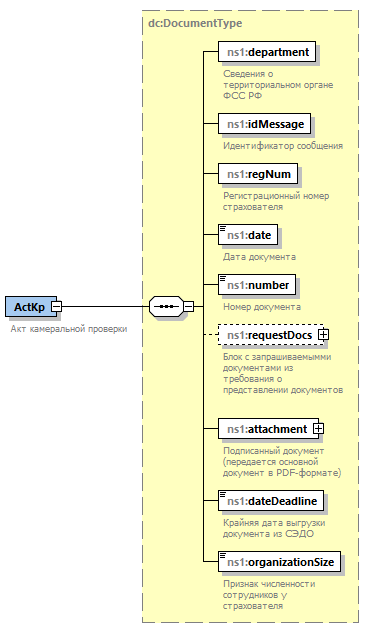 Типns1:DocumentTypeСвойстваДочерние элементыns1:department ns1:idMessage ns1:regNum ns1:date ns1:number ns1:requestDocs ns1:attachment ns1:dateDeadline ns1:organizationSizeАннотацияСхема<xs:element name="ActKp" type="dc:DocumentType">
  <xs:annotation>
    <xs:documentation>Акт камеральной проверки</xs:documentation>
  </xs:annotation>
</xs:element>Диаграмма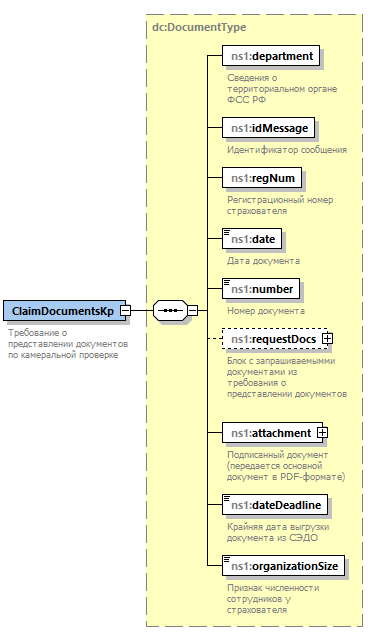 Типns1:DocumentTypeСвойстваДочерние элементыns1:department ns1:idMessage ns1:regNum ns1:date ns1:number ns1:requestDocs ns1:attachment ns1:dateDeadline ns1:organizationSizeАннотацияСхема<xs:element name="ClaimDocumentsKp" type="dc:DocumentType">
  <xs:annotation>
    <xs:documentation>Требование о представлении документов по камеральной проверке</xs:documentation>
  </xs:annotation>
</xs:element>Диаграмма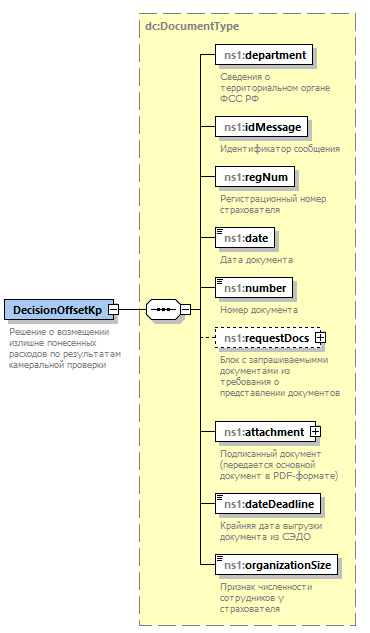 Типns1:DocumentTypeСвойстваДочерние элементыns1:department ns1:idMessage ns1:regNum ns1:date ns1:number ns1:requestDocs ns1:attachment ns1:dateDeadline ns1:organizationSizeАннотацияСхема<xs:element name="DecisionOffsetKp" type="dc:DocumentType">
  <xs:annotation>
    <xs:documentation>Решение о возмещении излишне понесенных расходов по результатам камеральной проверки
            </xs:documentation>
  </xs:annotation>
</xs:element>Диаграмма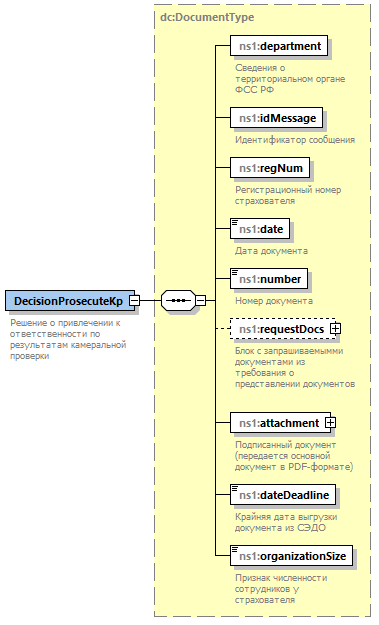 Типns1:DocumentTypeСвойстваДочерние элементыns1:department ns1:idMessage ns1:regNum ns1:date ns1:number ns1:requestDocs ns1:attachment ns1:dateDeadline ns1:organizationSizeАннотацияСхема<xs:element name="DecisionProsecuteKp" type="dc:DocumentType">
  <xs:annotation>
    <xs:documentation>Решение о привлечении к ответственности по результатам камеральной проверки
            </xs:documentation>
  </xs:annotation>
</xs:element>Диаграмма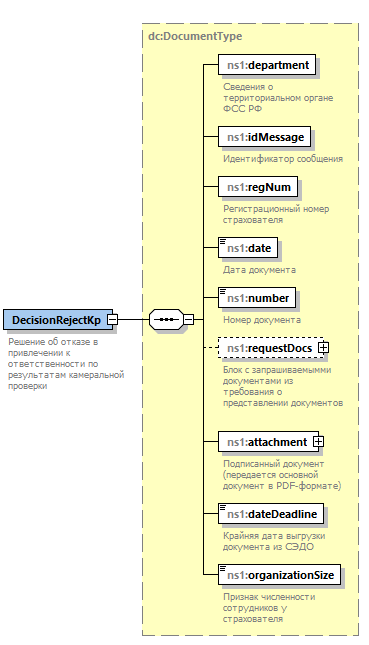 Типns1:DocumentTypeСвойстваДочерние элементыns1:department ns1:idMessage ns1:regNum ns1:date ns1:number ns1:requestDocs ns1:attachment ns1:dateDeadline ns1:organizationSizeАннотацияСхема<xs:element name="DecisionRejectKp" type="dc:DocumentType">
  <xs:annotation>
    <xs:documentation>Решение об отказе в привлечении к ответственности по результатам камеральной проверки
            </xs:documentation>
  </xs:annotation>
</xs:element>Диаграмма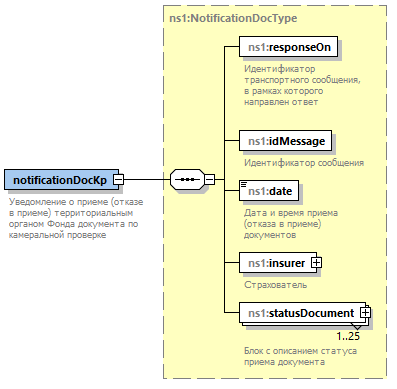 Типns1:NotificationDocTypeСвойстваДочерние элементыns1:responseOn ns1:idMessage ns1:date ns1:insurer ns1:statusDocumentАннотацияСхема<xs:element name="notificationDocKp" type="ns1:NotificationDocType">
  <xs:annotation>
    <xs:documentation>Уведомление о приеме (отказе в приеме) территориальным органом Фонда документа по
                камеральной проверке
            </xs:documentation>
  </xs:annotation>
</xs:element>Диаграмма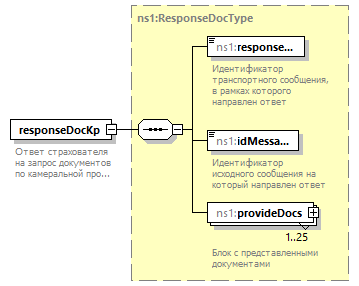 Типns1:ResponseDocTypeСвойстваДочерние элементыns1:responseOn ns1:idMessage ns1:provideDocsАннотацияСхема<xs:element name="responseDocKp" type="ns1:ResponseDocType">
  <xs:annotation>
    <xs:documentation>Ответ страхователя на запрос документов по камеральной проверке</xs:documentation>
  </xs:annotation>
</xs:element>Диаграмма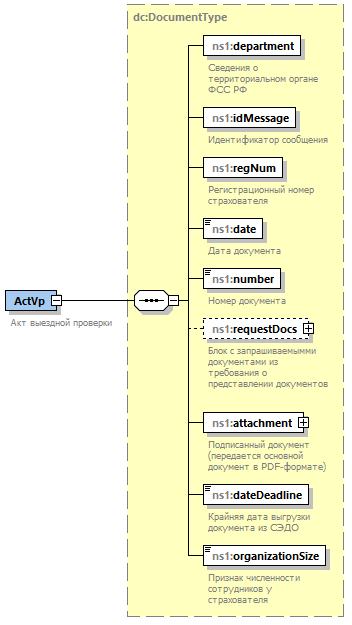 Типns1:DocumentTypeСвойстваДочерние элементыns1:department ns1:idMessage ns1:regNum ns1:date ns1:number ns1:requestDocs ns1:attachment ns1:dateDeadline ns1:organizationSizeАннотацияСхема<xs:element name="ActVp" type="dc:DocumentType">
  <xs:annotation>
    <xs:documentation>Акт выездной проверки</xs:documentation>
  </xs:annotation>
</xs:element>Диаграмма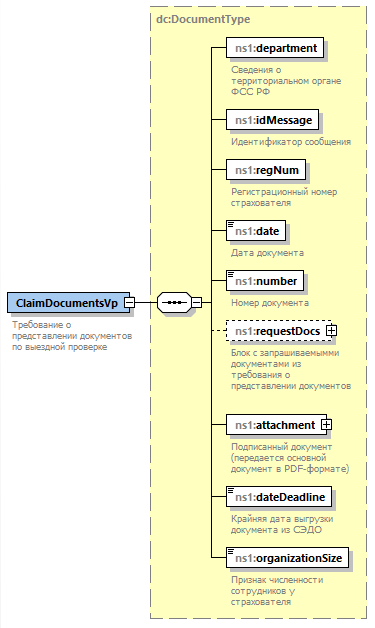 Типns1:DocumentTypeСвойстваДочерние элементыns1:department ns1:idMessage ns1:regNum ns1:date ns1:number ns1:requestDocs ns1:attachment ns1:dateDeadline ns1:organizationSizeАннотацияСхема<xs:element name="ClaimDocumentsVp" type="dc:DocumentType">
  <xs:annotation>
    <xs:documentation>Требование о представлении документов по выездной проверке</xs:documentation>
  </xs:annotation>
</xs:element>Диаграмма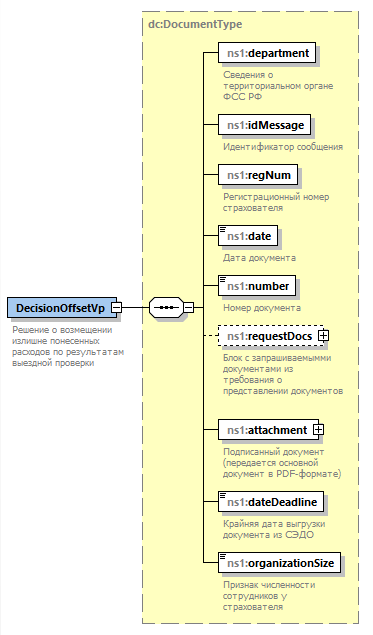 Типns1:DocumentTypeСвойстваДочерние элементыns1:department ns1:idMessage ns1:regNum ns1:date ns1:number ns1:requestDocs ns1:attachment ns1:dateDeadline ns1:organizationSizeАннотацияСхема<xs:element name="DecisionOffsetVp" type="dc:DocumentType">
  <xs:annotation>
    <xs:documentation>Решение о возмещении излишне понесенных расходов по результатам выездной проверки
            </xs:documentation>
  </xs:annotation>
</xs:element>Диаграмма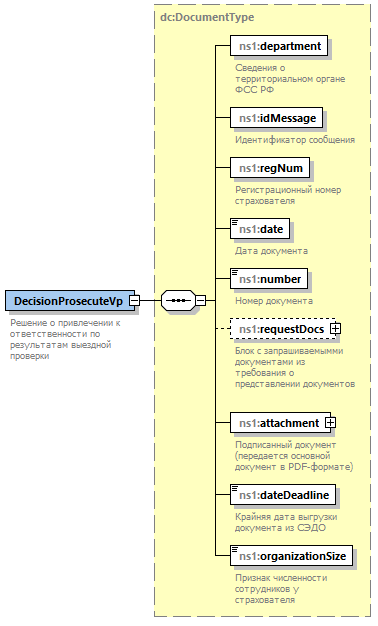 Типns1:DocumentTypeСвойстваДочерние элементыns1:department ns1:idMessage ns1:regNum ns1:date ns1:number ns1:requestDocs ns1:attachment ns1:dateDeadline ns1:organizationSizeАннотацияСхема<xs:element name="DecisionProsecuteVp" type="dc:DocumentType">
  <xs:annotation>
    <xs:documentation>Решение о привлечении к ответственности по результатам выездной проверки
            </xs:documentation>
  </xs:annotation>
</xs:element>Диаграмма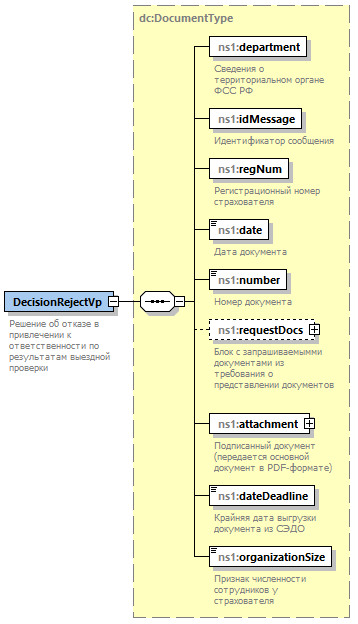 Типns1:DocumentTypeСвойстваДочерние элементыns1:department ns1:idMessage ns1:regNum ns1:date ns1:number ns1:requestDocs ns1:attachment ns1:dateDeadline ns1:organizationSizeАннотацияСхема<xs:element name="DecisionRejectVp" type="dc:DocumentType">
  <xs:annotation>
    <xs:documentation>Решение об отказе в привлечении к ответственности по результатам выездной проверки
            </xs:documentation>
  </xs:annotation>
</xs:element>Диаграмма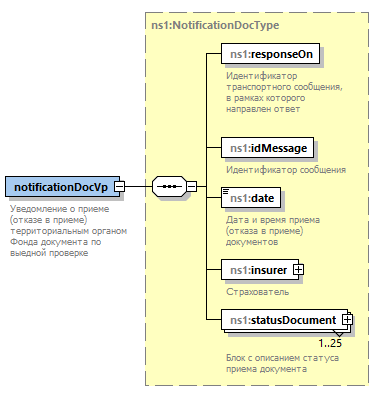 Типns1:NotificationDocTypeСвойстваДочерние элементыns1:responseOn ns1:idMessage ns1:date ns1:insurer ns1:statusDocumentАннотацияСхема<xs:element name="notificationDocVp" type="ns1:NotificationDocType">
  <xs:annotation>
    <xs:documentation>Уведомление о приеме (отказе в приеме) территориальным органом Фонда документа по выедной
                проверке
            </xs:documentation>
  </xs:annotation>
</xs:element>Диаграмма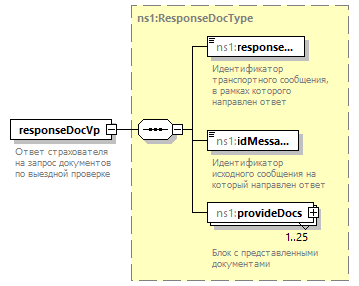 Типns1:ResponseDocTypeСвойстваДочерние элементыns1:responseOn ns1:idMessage ns1:provideDocsАннотацияСхема<xs:element name="responseDocVp" type="ns1:ResponseDocType">
  <xs:annotation>
    <xs:documentation>Ответ страхователя на запрос документов по выездной проверке</xs:documentation>
  </xs:annotation>
</xs:element>Диаграмма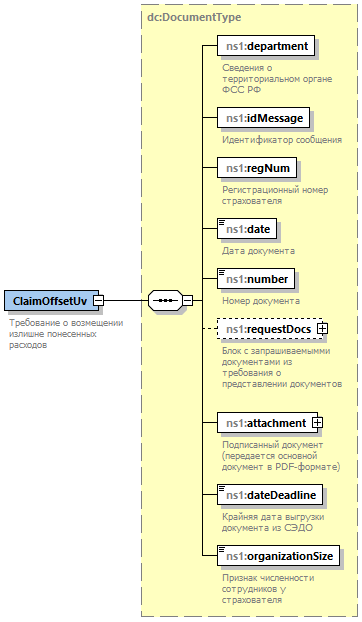 Типns1:DocumentTypeСвойстваДочерние элементыns1:department ns1:idMessage ns1:regNum ns1:date ns1:number ns1:requestDocs ns1:attachment ns1:dateDeadline ns1:organizationSizeАннотацияСхема<xs:element name="ClaimOffsetUv" type="dc:DocumentType">
  <xs:annotation>
    <xs:documentation>Требование о возмещении излишне понесенных расходов</xs:documentation>
  </xs:annotation>
</xs:element>Диаграмма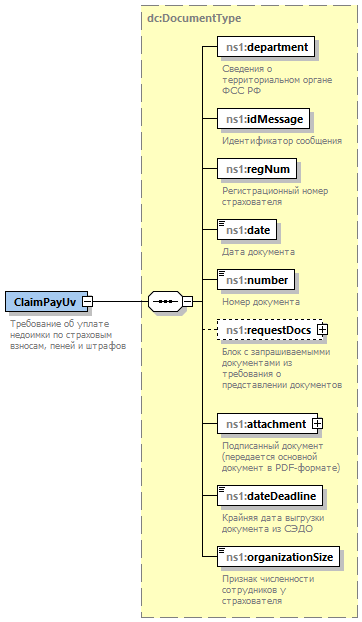 Типns1:DocumentTypeСвойстваДочерние элементыns1:department ns1:idMessage ns1:regNum ns1:date ns1:number ns1:requestDocs ns1:attachment ns1:dateDeadline ns1:organizationSizeАннотацияСхема<xs:element name="ClaimPayUv" type="dc:DocumentType">
  <xs:annotation>
    <xs:documentation>Требование об уплате недоимки по страховым взносам, пеней и штрафов</xs:documentation>
  </xs:annotation>
</xs:element>Диаграмма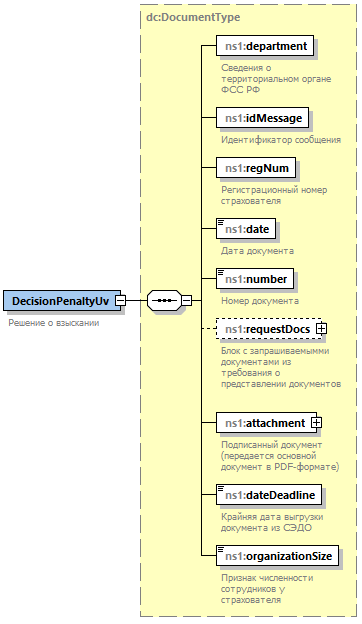 Типns1:DocumentTypeСвойстваДочерние элементыns1:department ns1:idMessage ns1:regNum ns1:date ns1:number ns1:requestDocs ns1:attachment ns1:dateDeadline ns1:organizationSizeАннотацияСхема<xs:element name="DecisionPenaltyUv" type="dc:DocumentType">
  <xs:annotation>
    <xs:documentation>Решение о взыскании</xs:documentation>
  </xs:annotation>
</xs:element>Диаграмма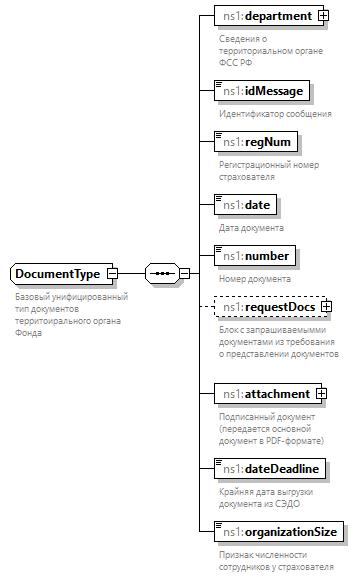 Пространство именhttp://www.fss.ru/integration/types/DocumentType/v01Дочерние элементыns1:department ns1:idMessage ns1:regNum ns1:date ns1:number ns1:requestDocs ns1:attachment ns1:dateDeadline ns1:organizationSizeАннотацияСхема<xs:complexType name="DocumentType">
  <xs:annotation>
    <xs:documentation>Базовый унифицированный тип документов территоирального органа Фонда</xs:documentation>
  </xs:annotation>
  <xs:sequence>
    <xs:element name="department" type="dpt:FssDepartmentType">
      <xs:annotation>
        <xs:documentation>Сведения о территориальном органе СФР РФ</xs:documentation>
      </xs:annotation>
    </xs:element>
    <xs:element name="idMessage" type="cm:UuidV1Type">
      <xs:annotation>
        <xs:documentation>Идентификатор сообщения</xs:documentation>
      </xs:annotation>
    </xs:element>
    <xs:element name="regNum" type="org:regNum">
      <xs:annotation>
        <xs:documentation>Регистрационный номер страхователя</xs:documentation>
      </xs:annotation>
    </xs:element>
    <xs:element name="date" type="xs:date">
      <xs:annotation>
        <xs:documentation>Дата документа</xs:documentation>
      </xs:annotation>
    </xs:element>
    <xs:element name="number" type="xs:integer">
      <xs:annotation>
        <xs:documentation>Номер документа</xs:documentation>
      </xs:annotation>
    </xs:element>
    <xs:element name="requestDocs" minOccurs="0">
      <xs:annotation>
        <xs:documentation>Блок с запрашиваемымми документами из требования о представлении документов
                    </xs:documentation>
      </xs:annotation>
      <xs:complexType>
        <xs:sequence>
          <xs:element name="requestDoc" maxOccurs="150">
            <xs:annotation>
              <xs:documentation>Перечисление запрашиваемых документов</xs:documentation>
            </xs:annotation>
            <xs:complexType>
              <xs:attribute name="typeDocument" type="xs:integer" use="required">
                <xs:annotation>
                  <xs:documentation>Значение из справочника видов документов</xs:documentation>
                </xs:annotation>
              </xs:attribute>
              <xs:attribute name="description" use="required">
                <xs:annotation>
                  <xs:documentation>Описание от сотрудника территориального органа Фонда к                                            запрашиваемому документу
                                        </xs:documentation>
                </xs:annotation>
                <xs:simpleType>
                  <xs:restriction base="xs:string">
                    <xs:minLength value="1"/>
                    <xs:maxLength value="4000"/>
                  </xs:restriction>
                </xs:simpleType>
              </xs:attribute>
              <xs:attribute name="count" use="required">
                <xs:annotation>
                  <xs:documentation>Количество экземпляров запрашиваемых документов
                                        </xs:documentation>
                </xs:annotation>
                <xs:simpleType>
                  <xs:restriction base="xs:integer">
                    <xs:minInclusive value="1"/>
                    <xs:maxInclusive value="50000"/>
                  </xs:restriction>
                </xs:simpleType>
              </xs:attribute>
            </xs:complexType>
          </xs:element>
        </xs:sequence>
      </xs:complexType>
    </xs:element>
    <xs:element name="attachment">
      <xs:annotation>
        <xs:documentation>Подписанный документ (передается основной документ в PDF-формате)</xs:documentation>
      </xs:annotation>
      <xs:complexType>
        <xs:sequence>
          <xs:element name="content" type="xs:base64Binary" minOccurs="1" maxOccurs="1">
            <xs:annotation>
              <xs:documentation>Содержимое файла основного документа</xs:documentation>
            </xs:annotation>
          </xs:element>
          <xs:element name="ext" type="xs:string" minOccurs="1" maxOccurs="1">
            <xs:annotation>
              <xs:documentation>Расширение файла</xs:documentation>
            </xs:annotation>
          </xs:element>
          <xs:element name="mimeType" type="xs:string" minOccurs="1" maxOccurs="1">
            <xs:annotation>
              <xs:documentation>Mime-тип файла</xs:documentation>
            </xs:annotation>
          </xs:element>
          <xs:element name="size" minOccurs="1" maxOccurs="1">
            <xs:annotation>
              <xs:documentation>Размер файла</xs:documentation>
            </xs:annotation>
            <xs:simpleType>
              <xs:restriction base="xs:integer">
                <xs:minInclusive value="1"/>
                <xs:maxInclusive value="5000000"/>
              </xs:restriction>
            </xs:simpleType>
          </xs:element>
          <xs:element name="name" minOccurs="1" maxOccurs="1">
            <xs:annotation>
              <xs:documentation>Название файла</xs:documentation>
            </xs:annotation>
            <xs:simpleType>
              <xs:restriction base="xs:string">
                <xs:minLength value="1"/>
                <xs:maxLength value="200"/>
              </xs:restriction>
            </xs:simpleType>
          </xs:element>
          <xs:element name="signatureEmpl" type="xs:base64Binary">
            <xs:annotation>
              <xs:documentation>Подпись должностного лица территориального органа Фонда</xs:documentation>
            </xs:annotation>
          </xs:element>
          <xs:element name="signatureFund" type="xs:base64Binary">
            <xs:annotation>
              <xs:documentation>Подпись Фонда к основному документу</xs:documentation>
            </xs:annotation>
          </xs:element>
          <xs:element name="application" minOccurs="0" maxOccurs="unbounded">
            <xs:annotation>
              <xs:documentation>Блок с приложениями к основному документу</xs:documentation>
            </xs:annotation>
            <xs:complexType>
              <xs:sequence>
                <xs:element name="description">
                  <xs:annotation>
                    <xs:documentation>Описание к приложению (возможные значения: Расчет пени, Расчет пособий, Печатная форма [Название типа выгружаемого документа], Уведомление о вызове страхователя)</xs:documentation>
                  </xs:annotation>
                  <xs:simpleType>
                    <xs:restriction base="xs:string">
                      <xs:minLength value="1"/>
                      <xs:maxLength value="200"/>
                    </xs:restriction>
                  </xs:simpleType>
                </xs:element>
                <xs:element name="content" type="xs:base64Binary">
                  <xs:annotation>
                    <xs:documentation>Содержание файла приложения</xs:documentation>
                  </xs:annotation>
                </xs:element>
                <xs:element name="ext" type="xs:string">
                  <xs:annotation>
                    <xs:documentation>Расширение файла</xs:documentation>
                  </xs:annotation>
                </xs:element>
                <xs:element name="mimeType" type="xs:string">
                  <xs:annotation>
                    <xs:documentation>Mime-тип файла</xs:documentation>
                  </xs:annotation>
                </xs:element>
                <xs:element name="size">
                  <xs:annotation>
                    <xs:documentation>Размер файла</xs:documentation>
                  </xs:annotation>
                  <xs:simpleType>
                    <xs:restriction base="xs:integer">
                      <xs:minInclusive value="1"/>
                      <xs:maxInclusive value="5000000"/>
                    </xs:restriction>
                  </xs:simpleType>
                </xs:element>
                <xs:element name="name">
                  <xs:annotation>
                    <xs:documentation>Название файла</xs:documentation>
                  </xs:annotation>
                  <xs:simpleType>
                    <xs:restriction base="xs:string">
                      <xs:minLength value="1"/>
                      <xs:maxLength value="200"/>
                    </xs:restriction>
                  </xs:simpleType>
                </xs:element>
                <xs:element name="signatureEmpl" type="xs:base64Binary" minOccurs="0">
                  <xs:annotation>
                    <xs:documentation>Подпись должностного лица территориального органа Фонда (при необходимости)</xs:documentation>
                  </xs:annotation>
                </xs:element>
                <xs:element name="signatureFund" type="xs:base64Binary" minOccurs="0">
                  <xs:annotation>
                    <xs:documentation>Подпись Фонда к основному документу (при необходимости)</xs:documentation>
                  </xs:annotation>
                </xs:element>
              </xs:sequence>
            </xs:complexType>
          </xs:element>
        </xs:sequence>
      </xs:complexType>
    </xs:element>
    <xs:element name="dateDeadline" type="xs:date">
      <xs:annotation>
        <xs:documentation>Крайняя дата выгрузки документа из СЭДО</xs:documentation>
      </xs:annotation>
    </xs:element>
    <xs:element name="organizationSize">
      <xs:annotation>
        <xs:documentation>Признак численности сотрудников у страхователя</xs:documentation>
      </xs:annotation>
      <xs:simpleType>
        <xs:restriction base="xs:integer">
          <xs:enumeration value="1">
            <xs:annotation>
              <xs:documentation>Численность сотрудников более 10</xs:documentation>
            </xs:annotation>
          </xs:enumeration>
          <xs:enumeration value="0">
            <xs:annotation>
              <xs:documentation>Численность сотрудников не более 10</xs:documentation>
            </xs:annotation>
          </xs:enumeration>
        </xs:restriction>
      </xs:simpleType>
    </xs:element>
  </xs:sequence>
</xs:complexType>Диаграмма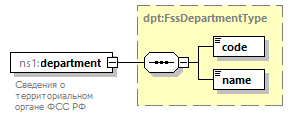 Пространство именhttp://www.fss.ru/integration/types/DocumentType/v01ТипFssDepartmentTypeСвойстваДочерние элементыcode nameАннотацияСхема<xs:element name="department" type="dpt:FssDepartmentType">
  <xs:annotation>
    <xs:documentation>Сведения о территориальном органе СФР РФ</xs:documentation>
  </xs:annotation>
</xs:element>Диаграмма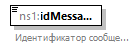 Пространство именhttp://www.fss.ru/integration/types/DocumentType/v01ТипUuidV1TypeСвойстваОграниченияАннотацияСхема<xs:element name="idMessage" type="cm:UuidV1Type">
  <xs:annotation>
    <xs:documentation>Идентификатор сообщения</xs:documentation>
  </xs:annotation>
</xs:element>Диаграмма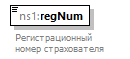 Пространство именhttp://www.fss.ru/integration/types/DocumentType/v01ТипregNumСвойстваОграниченияАннотацияСхема<xs:element name="regNum" type="org:regNum">
  <xs:annotation>
    <xs:documentation>Регистрационный номер страхователя</xs:documentation>
  </xs:annotation>
</xs:element>Диаграмма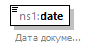 Пространство именhttp://www.fss.ru/integration/types/DocumentType/v01Типxs:dateСвойстваАннотацияСхема<xs:element name="date" type="xs:date">
  <xs:annotation>
    <xs:documentation>Дата документа</xs:documentation>
  </xs:annotation>
</xs:element>Диаграмма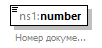 Пространство именhttp://www.fss.ru/integration/types/DocumentType/v01Типxs:integerСвойстваАннотацияСхема<xs:element name="number" type="xs:integer">
  <xs:annotation>
    <xs:documentation>Номер документа</xs:documentation>
  </xs:annotation>
</xs:element>Диаграмма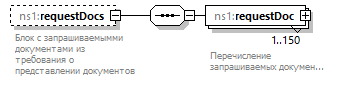 Пространство именhttp://www.fss.ru/integration/types/DocumentType/v01СвойстваДочерние элементыns1:requestDocАннотацияСхема<xs:element name="requestDocs" minOccurs="0">
  <xs:annotation>
    <xs:documentation>Блок с запрашиваемымми документами из требования о представлении документов
                    </xs:documentation>
  </xs:annotation>
  <xs:complexType>
    <xs:sequence>
      <xs:element name="requestDoc" maxOccurs="150">
        <xs:annotation>
          <xs:documentation>Перечисление запрашиваемых документов</xs:documentation>
        </xs:annotation>
        <xs:complexType>
          <xs:attribute name="typeDocument" type="xs:integer" use="required">
            <xs:annotation>
              <xs:documentation>Значение из справочника видов документов</xs:documentation>
            </xs:annotation>
          </xs:attribute>
          <xs:attribute name="description" use="required">
            <xs:annotation>
              <xs:documentation>Описание от сотрудника территориального органа Фонда к
                                            запрашиваемому документу
                                        </xs:documentation>
            </xs:annotation>
            <xs:simpleType>
              <xs:restriction base="xs:string">
                <xs:minLength value="1"/>
                <xs:maxLength value="4000"/>
              </xs:restriction>
            </xs:simpleType>
          </xs:attribute>
          <xs:attribute name="count" use="required">
            <xs:annotation>
              <xs:documentation>Количество экземпляров запрашиваемых документов
                                        </xs:documentation>
            </xs:annotation>
            <xs:simpleType>
              <xs:restriction base="xs:integer">
                <xs:minInclusive value="1"/>
                <xs:maxInclusive value="50000"/>
              </xs:restriction>
            </xs:simpleType>
          </xs:attribute>
        </xs:complexType>
      </xs:element>
    </xs:sequence>
  </xs:complexType>
</xs:element>Диаграмма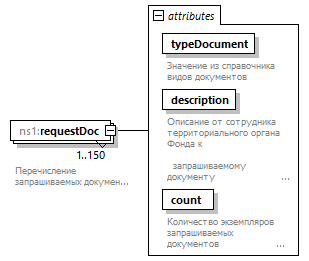 Пространство именhttp://www.fss.ru/integration/types/DocumentType/v01СвойстваАтрибутыАннотацияСхема<xs:element name="requestDoc" maxOccurs="150">
  <xs:annotation>
    <xs:documentation>Перечисление запрашиваемых документов</xs:documentation>
  </xs:annotation>
  <xs:complexType>
    <xs:attribute name="typeDocument" type="xs:integer" use="required">
      <xs:annotation>
        <xs:documentation>Значение из справочника видов документов</xs:documentation>
      </xs:annotation>
    </xs:attribute>
    <xs:attribute name="description" use="required">
      <xs:annotation>
        <xs:documentation>Описание от сотрудника территориального органа Фонда к
                                            запрашиваемому документу
                                        </xs:documentation>
      </xs:annotation>
      <xs:simpleType>
        <xs:restriction base="xs:string">
          <xs:minLength value="1"/>
          <xs:maxLength value="4000"/>
        </xs:restriction>
      </xs:simpleType>
    </xs:attribute>
    <xs:attribute name="count" use="required">
      <xs:annotation>
        <xs:documentation>Количество экземпляров запрашиваемых документов
                                        </xs:documentation>
      </xs:annotation>
      <xs:simpleType>
        <xs:restriction base="xs:integer">
          <xs:minInclusive value="1"/>
          <xs:maxInclusive value="50000"/>
        </xs:restriction>
      </xs:simpleType>
    </xs:attribute>
  </xs:complexType>
</xs:element>Типxs:integerСвойстваАннотацияСхема<xs:attribute name="typeDocument" type="xs:integer" use="required">
  <xs:annotation>
    <xs:documentation>Значение из справочника видов документов</xs:documentation>
  </xs:annotation>
</xs:attribute>Типrestriction of xs:stringСвойстваОграниченияАннотацияСхема<xs:attribute name="description" use="required">
  <xs:annotation>
    <xs:documentation>Описание от сотрудника территориального органа Фонда к
                                            запрашиваемому документу
                                        </xs:documentation>
  </xs:annotation>
  <xs:simpleType>
    <xs:restriction base="xs:string">
      <xs:minLength value="1"/>
      <xs:maxLength value="4000"/>
    </xs:restriction>
  </xs:simpleType>
</xs:attribute>Типrestriction of xs:integerСвойстваОграниченияАннотацияСхема<xs:attribute name="count" use="required">
  <xs:annotation>
    <xs:documentation>Количество экземпляров запрашиваемых документов
                                        </xs:documentation>
  </xs:annotation>
  <xs:simpleType>
    <xs:restriction base="xs:integer">
      <xs:minInclusive value="1"/>
      <xs:maxInclusive value="50000"/>
    </xs:restriction>
  </xs:simpleType>
</xs:attribute>ДиаграммаПространство именhttp://www.fss.ru/integration/types/DocumentType/v01СвойстваДочерние элементыns1:content ns1:ext ns1:mimeType ns1:size ns1:name ns1:signatureEmpl ns1:signatureFund ns1:applicationАннотацияСхема<xs:element name="attachment">
  <xs:annotation>
    <xs:documentation>Подписанный документ (передается основной документ в PDF-формате)</xs:documentation>
  </xs:annotation>
  <xs:complexType>
    <xs:sequence>
      <xs:element name="content" type="xs:base64Binary" minOccurs="1" maxOccurs="1">
        <xs:annotation>
          <xs:documentation>Содержимое файла основного документа</xs:documentation>
        </xs:annotation>
      </xs:element>
      <xs:element name="ext" type="xs:string" minOccurs="1" maxOccurs="1">
        <xs:annotation>
          <xs:documentation>Расширение файла</xs:documentation>
        </xs:annotation>
      </xs:element>
      <xs:element name="mimeType" type="xs:string" minOccurs="1" maxOccurs="1">
        <xs:annotation>
          <xs:documentation>Mime-тип файла</xs:documentation>
        </xs:annotation>
      </xs:element>
      <xs:element name="size" minOccurs="1" maxOccurs="1">
        <xs:annotation>
          <xs:documentation>Размер файла</xs:documentation>
        </xs:annotation>
        <xs:simpleType>
          <xs:restriction base="xs:integer">
            <xs:minInclusive value="1"/>
            <xs:maxInclusive value="5000000"/>
          </xs:restriction>
        </xs:simpleType>
      </xs:element>
      <xs:element name="name" minOccurs="1" maxOccurs="1">
        <xs:annotation>
          <xs:documentation>Название файла</xs:documentation>
        </xs:annotation>
        <xs:simpleType>
          <xs:restriction base="xs:string">
            <xs:minLength value="1"/>
            <xs:maxLength value="200"/>
          </xs:restriction>
        </xs:simpleType>
      </xs:element>
      <xs:element name="signatureEmpl" type="xs:base64Binary">
        <xs:annotation>
          <xs:documentation>Подпись должностного лица территориального органа Фонда</xs:documentation>
        </xs:annotation>
      </xs:element>
      <xs:element name="signatureFund" type="xs:base64Binary">
        <xs:annotation>
          <xs:documentation>Подпись Фонда к основному документу</xs:documentation>
        </xs:annotation>
      </xs:element>
      <xs:element name="application" minOccurs="0" maxOccurs="unbounded">
        <xs:annotation>
          <xs:documentation>Блок с приложениями к основному документу</xs:documentation>
        </xs:annotation>
        <xs:complexType>
          <xs:sequence>
            <xs:element name="description">
              <xs:annotation>
                <xs:documentation> Описание к приложению (возможные значения: Расчет пени, Расчет пособий, Печатная форма [Название типа выгружаемого документа], Уведомление о вызове страхователя)</xs:documentation>
              </xs:annotation>
              <xs:simpleType>
                <xs:restriction base="xs:string">
                  <xs:minLength value="1"/>
                  <xs:maxLength value="200"/>
                </xs:restriction>
              </xs:simpleType>
            </xs:element>
            <xs:element name="content" type="xs:base64Binary">
              <xs:annotation>
                <xs:documentation>Содержание файла приложения</xs:documentation>
              </xs:annotation>
            </xs:element>
            <xs:element name="ext" type="xs:string">
              <xs:annotation>
                <xs:documentation>Расширение файла</xs:documentation>
              </xs:annotation>
            </xs:element>
            <xs:element name="mimeType" type="xs:string">
              <xs:annotation>
                <xs:documentation>Mime-тип файла</xs:documentation>
              </xs:annotation>
            </xs:element>
            <xs:element name="size">
              <xs:annotation>
                <xs:documentation>Размер файла</xs:documentation>
              </xs:annotation>
              <xs:simpleType>
                <xs:restriction base="xs:integer">
                  <xs:minInclusive value="1"/>
                  <xs:maxInclusive value="5000000"/>
                </xs:restriction>
              </xs:simpleType>
            </xs:element>
            <xs:element name="name">
              <xs:annotation>
                <xs:documentation>Название файла</xs:documentation>
              </xs:annotation>
              <xs:simpleType>
                <xs:restriction base="xs:string">
                  <xs:minLength value="1"/>
                  <xs:maxLength value="200"/>
                </xs:restriction>
              </xs:simpleType>
            </xs:element>
            <xs:element name="signatureEmpl" type="xs:base64Binary" minOccurs="0">
              <xs:annotation>
                <xs:documentation>Подпись должностного лица территориального органа Фонда (при необходимости)</xs:documentation>
              </xs:annotation>
            </xs:element>
            <xs:element name="signatureFund" type="xs:base64Binary" minOccurs="0">
              <xs:annotation>
                <xs:documentation>Подпись Фонда к основному документу (при необходимости)</xs:documentation>
              </xs:annotation>
            </xs:element>
          </xs:sequence>
        </xs:complexType>
      </xs:element>
    </xs:sequence>
  </xs:complexType>
</xs:element>Диаграмма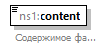 Пространство именhttp://www.fss.ru/integration/types/DocumentType/v01Типxs:base64BinaryСвойстваАннотацияСхема<xs:element name="content" type="xs:base64Binary" minOccurs="1" maxOccurs="1">
  <xs:annotation>
    <xs:documentation>Содержимое файла основного документа</xs:documentation>
  </xs:annotation>
</xs:element>Диаграмма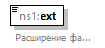 Пространство именhttp://www.fss.ru/integration/types/DocumentType/v01Типxs:stringСвойстваАннотацияСхема<xs:element name="ext" type="xs:string" minOccurs="1" maxOccurs="1">
  <xs:annotation>
    <xs:documentation>Расширение файла</xs:documentation>
  </xs:annotation>
</xs:element>Диаграмма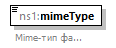 Пространство именhttp://www.fss.ru/integration/types/DocumentType/v01Типxs:stringСвойстваАннотацияСхема<xs:element name="mimeType" type="xs:string" minOccurs="1" maxOccurs="1">
  <xs:annotation>
    <xs:documentation>Mime-тип файла</xs:documentation>
  </xs:annotation>
</xs:element>Диаграмма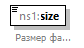 Пространство именhttp://www.fss.ru/integration/types/DocumentType/v01Типrestriction of xs:integerСвойстваОграниченияАннотацияСхема<xs:element name="size" minOccurs="1" maxOccurs="1">
  <xs:annotation>
    <xs:documentation>Размер файла</xs:documentation>
  </xs:annotation>
  <xs:simpleType>
    <xs:restriction base="xs:integer">
      <xs:minInclusive value="1"/>
      <xs:maxInclusive value="5000000"/>
    </xs:restriction>
  </xs:simpleType>
</xs:element>Диаграмма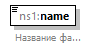 Пространство именhttp://www.fss.ru/integration/types/DocumentType/v01Типrestriction of xs:stringСвойстваОграниченияАннотацияСхема<xs:element name="name" minOccurs="1" maxOccurs="1">
  <xs:annotation>
    <xs:documentation>Название файла</xs:documentation>
  </xs:annotation>
  <xs:simpleType>
    <xs:restriction base="xs:string">
      <xs:minLength value="1"/>
      <xs:maxLength value="200"/>
    </xs:restriction>
  </xs:simpleType>
</xs:element>Диаграмма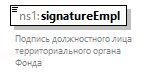 Пространство именhttp://www.fss.ru/integration/types/DocumentType/v01Типxs:base64BinaryСвойстваАннотацияСхема<xs:element name="signatureEmpl" type="xs:base64Binary">
  <xs:annotation>
    <xs:documentation>Подпись должностного лица территориального органа Фонда</xs:documentation>
  </xs:annotation>
</xs:element>Диаграмма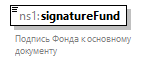 Пространство именhttp://www.fss.ru/integration/types/DocumentType/v01Типxs:base64BinaryСвойстваАннотацияСхема<xs:element name="signatureFund" type="xs:base64Binary">
  <xs:annotation>
    <xs:documentation>Подпись Фонда к основному документу</xs:documentation>
  </xs:annotation>
</xs:element>Диаграмма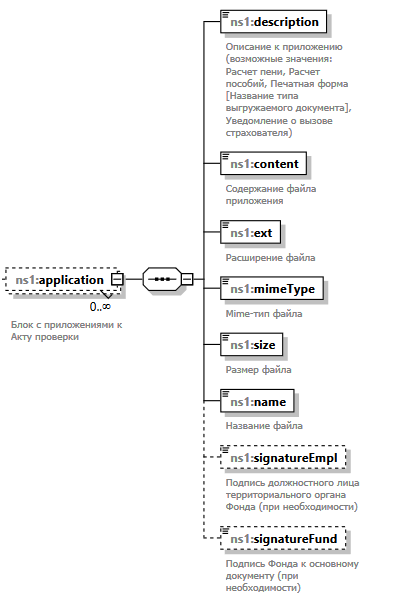 Пространство именhttp://www.fss.ru/integration/types/DocumentType/v01СвойстваДочерние элементыns1:description ns1:content ns1:ext ns1:mimeType ns1:size ns1:name ns1:signatureEmpl ns1:signatureFundАннотацияСхема<xs:element name="application" minOccurs="0" maxOccurs="unbounded">
  <xs:annotation>
    <xs:documentation>Блок с приложениями к основному документу</xs:documentation>
  </xs:annotation>
  <xs:complexType>
    <xs:sequence>
      <xs:element name="description">
        <xs:annotation>
          <xs:documentation>Описание к приложению (возможные значения: Расчет пени, Расчет пособий, Печатная форма [Название типа выгружаемого документа], Уведомление о вызове страхователя)</xs:documentation>
        </xs:annotation>
        <xs:simpleType>
          <xs:restriction base="xs:string">
            <xs:minLength value="1"/>
            <xs:maxLength value="200"/>
          </xs:restriction>
        </xs:simpleType>
      </xs:element>
      <xs:element name="content" type="xs:base64Binary">
        <xs:annotation>
          <xs:documentation>Содержание файла приложения</xs:documentation>
        </xs:annotation>
      </xs:element>
      <xs:element name="ext" type="xs:string">
        <xs:annotation>
          <xs:documentation>Расширение файла</xs:documentation>
        </xs:annotation>
      </xs:element>
      <xs:element name="mimeType" type="xs:string">
        <xs:annotation>
          <xs:documentation>Mime-тип файла</xs:documentation>
        </xs:annotation>
      </xs:element>
      <xs:element name="size">
        <xs:annotation>
          <xs:documentation>Размер файла</xs:documentation>
        </xs:annotation>
        <xs:simpleType>
          <xs:restriction base="xs:integer">
            <xs:minInclusive value="1"/>
            <xs:maxInclusive value="5000000"/>
          </xs:restriction>
        </xs:simpleType>
      </xs:element>
      <xs:element name="name">
        <xs:annotation>
          <xs:documentation>Название файла</xs:documentation>
        </xs:annotation>
        <xs:simpleType>
          <xs:restriction base="xs:string">
            <xs:minLength value="1"/>
            <xs:maxLength value="200"/>
          </xs:restriction>
        </xs:simpleType>
      </xs:element>
      <xs:element name="signatureEmpl" type="xs:base64Binary" minOccurs="0">
        <xs:annotation>
          <xs:documentation>Подпись должностного лица территориального органа Фонда (при необходимости)</xs:documentation>
        </xs:annotation>
      </xs:element>
      <xs:element name="signatureFund" type="xs:base64Binary" minOccurs="0">
        <xs:annotation>
          <xs:documentation>Подпись Фонда к основному документу (при необходимости)</xs:documentation>
        </xs:annotation>
      </xs:element>
    </xs:sequence>
  </xs:complexType>
</xs:element>Диаграмма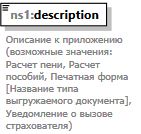 Пространство именhttp://www.fss.ru/integration/types/DocumentType/v01Типrestriction of xs:stringСвойстваОграниченияАннотацияОписание к приложению (возможные значения: Расчет пени, Расчет пособий, Печатная форма [Название типа выгружаемого документа], Уведомление о вызове страхователя)Схема<xs:element name="description">
  <xs:annotation>
    <xs:documentation> Описание к приложению (возможные значения: Расчет пени, Расчет пособий, Печатная форма [Название типа выгружаемого документа], Уведомление о вызове страхователя)</xs:documentation>
  </xs:annotation>
  <xs:simpleType>
    <xs:restriction base="xs:string">
      <xs:minLength value="1"/>
      <xs:maxLength value="200"/>
    </xs:restriction>
  </xs:simpleType>
</xs:element>Диаграмма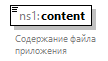 Пространство именhttp://www.fss.ru/integration/types/DocumentType/v01Типxs:base64BinaryСвойстваАннотацияСхема<xs:element name="content" type="xs:base64Binary">
  <xs:annotation>
    <xs:documentation>Содержание файла приложения</xs:documentation>
  </xs:annotation>
</xs:element>Диаграмма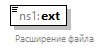 Пространство именhttp://www.fss.ru/integration/types/DocumentType/v01Типxs:stringСвойстваАннотацияСхема<xs:element name="ext" type="xs:string">
  <xs:annotation>
    <xs:documentation>Расширение файла</xs:documentation>
  </xs:annotation>
</xs:element>Диаграмма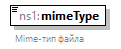 Пространство именhttp://www.fss.ru/integration/types/DocumentType/v01Типxs:stringСвойстваАннотацияСхема<xs:element name="mimeType" type="xs:string">
  <xs:annotation>
    <xs:documentation>Mime-тип файла</xs:documentation>
  </xs:annotation>
</xs:element>Диаграмма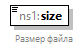 Пространство именhttp://www.fss.ru/integration/types/DocumentType/v01Типrestriction of xs:integerСвойстваОграниченияАннотацияСхема<xs:element name="size">
  <xs:annotation>
    <xs:documentation>Размер файла</xs:documentation>
  </xs:annotation>
  <xs:simpleType>
    <xs:restriction base="xs:integer">
      <xs:minInclusive value="1"/>
      <xs:maxInclusive value="5000000"/>
    </xs:restriction>
  </xs:simpleType>
</xs:element>Диаграмма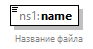 Пространство именhttp://www.fss.ru/integration/types/DocumentType/v01Типrestriction of xs:stringСвойстваОграниченияАннотацияСхема<xs:element name="name">
  <xs:annotation>
    <xs:documentation>Название файла</xs:documentation>
  </xs:annotation>
  <xs:simpleType>
    <xs:restriction base="xs:string">
      <xs:minLength value="1"/>
      <xs:maxLength value="200"/>
    </xs:restriction>
  </xs:simpleType>
</xs:element>Диаграмма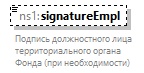 Пространство именhttp://www.fss.ru/integration/types/DocumentType/v01Типxs:base64BinaryСвойстваАннотацияСхема<xs:element name="signatureEmpl" type="xs:base64Binary" minOccurs="0">
  <xs:annotation>
    <xs:documentation>Подпись должностного лица территориального органа Фонда (при необходимости)</xs:documentation>
  </xs:annotation>
</xs:element>Диаграмма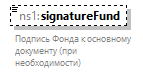 Пространство именhttp://www.fss.ru/integration/types/DocumentType/v01Типxs:base64BinaryСвойстваАннотацияСхема<xs:element name="signatureFund" type="xs:base64Binary" minOccurs="0">
  <xs:annotation>
    <xs:documentation>Подпись Фонда к основному документу (при необходимости)</xs:documentation>
  </xs:annotation>
</xs:element>Диаграмма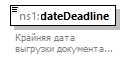 Пространство именhttp://www.fss.ru/integration/types/DocumentType/v01Типxs:dateСвойстваАннотацияСхема<xs:element name="dateDeadline" type="xs:date">
  <xs:annotation>
    <xs:documentation>Крайняя дата выгрузки документа из СЭДО</xs:documentation>
  </xs:annotation>
</xs:element>Диаграмма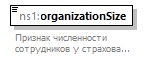 Пространство именhttp://www.fss.ru/integration/types/DocumentType/v01Типrestriction of xs:integerСвойстваОграниченияАннотацияСхема<xs:element name="organizationSize">
  <xs:annotation>
    <xs:documentation>Признак численности сотрудников у страхователя</xs:documentation>
  </xs:annotation>
  <xs:simpleType>
    <xs:restriction base="xs:integer">
      <xs:enumeration value="1">
        <xs:annotation>
          <xs:documentation>Численность сотрудников более 10</xs:documentation>
        </xs:annotation>
      </xs:enumeration>
      <xs:enumeration value="0">
        <xs:annotation>
          <xs:documentation>Численность сотрудников не более 10</xs:documentation>
        </xs:annotation>
      </xs:enumeration>
    </xs:restriction>
  </xs:simpleType>
</xs:element>Диаграмма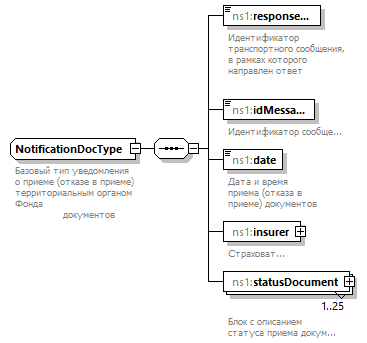 Пространство именhttp://www.fss.ru/integration/type/NotificationDocType/v01Дочерние элементыns1:responseOn ns1:idMessage ns1:date ns1:insurer ns1:statusDocumentАннотацияСхема<xs:complexType name="NotificationDocType">
  <xs:annotation>
    <xs:documentation>Базовый тип уведомления о приеме (отказе в приеме) территориальным органом Фонда
                документов
            </xs:documentation>
  </xs:annotation>
  <xs:sequence>
    <xs:element name="responseOn" type="cm:UuidV1Type">
      <xs:annotation>
        <xs:documentation>Идентификатор транспортного сообщения, в рамках которого направлен ответ
                    </xs:documentation>
      </xs:annotation>
    </xs:element>
    <xs:element name="idMessage" type="cm:UuidV1Type">
      <xs:annotation>
        <xs:documentation>Идентификатор сообщения</xs:documentation>
      </xs:annotation>
    </xs:element>
    <xs:element name="date" type="xs:dateTime">
      <xs:annotation>
        <xs:documentation>Дата и время приема (отказа в приеме) документов</xs:documentation>
      </xs:annotation>
    </xs:element>
    <xs:element name="insurer">
      <xs:annotation>
        <xs:documentation>Страхователь</xs:documentation>
      </xs:annotation>
      <xs:complexType>
        <xs:choice>
          <xs:element name="insurerName" type="org:fullName" minOccurs="0">
            <xs:annotation>
              <xs:documentation>Наименование страхователя (ЮЛ)</xs:documentation>
            </xs:annotation>
          </xs:element>
          <xs:element name="FIO" type="xs:string" minOccurs="0">
            <xs:annotation>
              <xs:documentation>ФИО страхователя (ФЛ)</xs:documentation>
            </xs:annotation>
          </xs:element>
        </xs:choice>
      </xs:complexType>
    </xs:element>
    <xs:element name="statusDocument" maxOccurs="25">
      <xs:annotation>
        <xs:documentation>Блок с описанием статуса приема документа</xs:documentation>
      </xs:annotation>
      <xs:complexType>
        <xs:sequence>
          <xs:element name="idDocumentsGroup">
            <xs:annotation>
              <xs:documentation>Идентификатор представленного набора документов</xs:documentation>
            </xs:annotation>
            <xs:simpleType>
              <xs:restriction base="xs:integer">
                <xs:minInclusive value="1"/>
                <xs:maxInclusive value="999999999"/>
              </xs:restriction>
            </xs:simpleType>
          </xs:element>
          <xs:element name="typeDocument" type="xs:integer">
            <xs:annotation>
              <xs:documentation>Значение из справочника видов документов</xs:documentation>
            </xs:annotation>
          </xs:element>
          <xs:element name="count">
            <xs:annotation>
              <xs:documentation>Количество принятых (отклоненных) документов, представленных в составе
                                    ранее направленного набора документов по idDocumentsGroup
                                </xs:documentation>
            </xs:annotation>
            <xs:simpleType>
              <xs:restriction base="xs:integer">
                <xs:minInclusive value="1"/>
                <xs:maxInclusive value="50000"/>
              </xs:restriction>
            </xs:simpleType>
          </xs:element>
          <xs:element name="status">
            <xs:annotation>
              <xs:documentation>Статус приема документа</xs:documentation>
            </xs:annotation>
            <xs:simpleType>
              <xs:restriction base="xs:integer">
                <xs:enumeration value="1">
                  <xs:annotation>
                    <xs:documentation>Документ принят</xs:documentation>
                  </xs:annotation>
                </xs:enumeration>
                <xs:enumeration value="2">
                  <xs:annotation>
                    <xs:documentation>Документ не принят</xs:documentation>
                  </xs:annotation>
                </xs:enumeration>
              </xs:restriction>
            </xs:simpleType>
          </xs:element>
          <xs:element name="reason" minOccurs="0">
            <xs:annotation>
              <xs:documentation>Основание отказа в приеме</xs:documentation>
            </xs:annotation>
            <xs:complexType>
              <xs:sequence>
                <xs:element name="codeError">
                  <xs:annotation>
                    <xs:documentation>Код основания отказа в приеме</xs:documentation>
                  </xs:annotation>
                  <xs:simpleType>
                    <xs:restriction base="xs:integer">
                      <xs:enumeration value="1">
                        <xs:annotation>
                          <xs:documentation>Несоответствие запросу территориального органа
                                                            Фонда
                                                        </xs:documentation>
                        </xs:annotation>
                      </xs:enumeration>
                    </xs:restriction>
                  </xs:simpleType>
                </xs:element>
                <xs:element name="description">
                  <xs:annotation>
                    <xs:documentation>Описание отказа в приеме</xs:documentation>
                  </xs:annotation>
                  <xs:simpleType>
                    <xs:restriction base="xs:string">
                      <xs:minLength value="1"/>
                      <xs:maxLength value="500"/>
                    </xs:restriction>
                  </xs:simpleType>
                </xs:element>
              </xs:sequence>
            </xs:complexType>
          </xs:element>
        </xs:sequence>
      </xs:complexType>
    </xs:element>
  </xs:sequence>
</xs:complexType>Диаграмма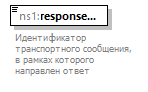 Пространство именhttp://www.fss.ru/integration/type/NotificationDocType/v01ТипUuidV1TypeСвойстваОграниченияАннотацияСхема<xs:element name="responseOn" type="cm:UuidV1Type">
  <xs:annotation>
    <xs:documentation>Идентификатор транспортного сообщения, в рамках которого направлен ответ
                    </xs:documentation>
  </xs:annotation>
</xs:element>Диаграмма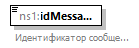 Пространство именhttp://www.fss.ru/integration/type/NotificationDocType/v01ТипUuidV1TypeСвойстваОграниченияАннотацияСхема<xs:element name="idMessage" type="cm:UuidV1Type">
  <xs:annotation>
    <xs:documentation>Идентификатор сообщения</xs:documentation>
  </xs:annotation>
</xs:element>Диаграмма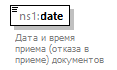 Пространство именhttp://www.fss.ru/integration/type/NotificationDocType/v01Типxs:dateTimeСвойстваАннотацияСхема<xs:element name="date" type="xs:dateTime">
  <xs:annotation>
    <xs:documentation>Дата и время приема (отказа в приеме) документов</xs:documentation>
  </xs:annotation>
</xs:element>Диаграмма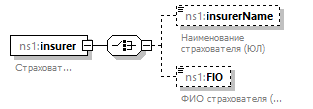 Пространство именhttp://www.fss.ru/integration/type/NotificationDocType/v01СвойстваДочерние элементыns1:insurerName ns1:FIOАннотацияСхема<xs:element name="insurer">
  <xs:annotation>
    <xs:documentation>Страхователь</xs:documentation>
  </xs:annotation>
  <xs:complexType>
    <xs:choice>
      <xs:element name="insurerName" type="org:fullName" minOccurs="0">
        <xs:annotation>
          <xs:documentation>Наименование страхователя (ЮЛ)</xs:documentation>
        </xs:annotation>
      </xs:element>
      <xs:element name="FIO" type="xs:string" minOccurs="0">
        <xs:annotation>
          <xs:documentation>ФИО страхователя (ФЛ)</xs:documentation>
        </xs:annotation>
      </xs:element>
    </xs:choice>
  </xs:complexType>
</xs:element>Диаграмма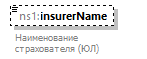 Пространство именhttp://www.fss.ru/integration/type/NotificationDocType/v01ТипfullNameСвойстваОграниченияАннотацияСхема<xs:element name="insurerName" type="org:fullName" minOccurs="0">
  <xs:annotation>
    <xs:documentation>Наименование страхователя (ЮЛ)</xs:documentation>
  </xs:annotation>
</xs:element>Диаграмма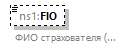 Пространство именhttp://www.fss.ru/integration/type/NotificationDocType/v01Типxs:stringСвойстваАннотацияСхема<xs:element name="FIO" type="xs:string" minOccurs="0">
  <xs:annotation>
    <xs:documentation>ФИО страхователя (ФЛ)</xs:documentation>
  </xs:annotation>
</xs:element>Диаграмма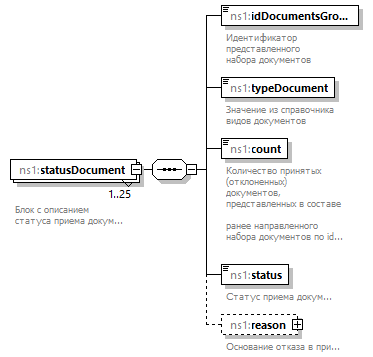 Пространство именhttp://www.fss.ru/integration/type/NotificationDocType/v01СвойстваДочерние элементыns1:idDocumentsGroup ns1:typeDocument ns1:count ns1:status ns1:reasonАннотацияСхема<xs:element name="statusDocument" maxOccurs="25">
  <xs:annotation>
    <xs:documentation>Блок с описанием статуса приема документа</xs:documentation>
  </xs:annotation>
  <xs:complexType>
    <xs:sequence>
      <xs:element name="idDocumentsGroup">
        <xs:annotation>
          <xs:documentation>Идентификатор представленного набора документов</xs:documentation>
        </xs:annotation>
        <xs:simpleType>
          <xs:restriction base="xs:integer">
            <xs:minInclusive value="1"/>
            <xs:maxInclusive value="999999999"/>
          </xs:restriction>
        </xs:simpleType>
      </xs:element>
      <xs:element name="typeDocument" type="xs:integer">
        <xs:annotation>
          <xs:documentation>Значение из справочника видов документов</xs:documentation>
        </xs:annotation>
      </xs:element>
      <xs:element name="count">
        <xs:annotation>
          <xs:documentation>Количество принятых (отклоненных) документов, представленных в составе
                                    ранее направленного набора документов по idDocumentsGroup
                                </xs:documentation>
        </xs:annotation>
        <xs:simpleType>
          <xs:restriction base="xs:integer">
            <xs:minInclusive value="1"/>
            <xs:maxInclusive value="50000"/>
          </xs:restriction>
        </xs:simpleType>
      </xs:element>
      <xs:element name="status">
        <xs:annotation>
          <xs:documentation>Статус приема документа</xs:documentation>
        </xs:annotation>
        <xs:simpleType>
          <xs:restriction base="xs:integer">
            <xs:enumeration value="1">
              <xs:annotation>
                <xs:documentation>Документ принят</xs:documentation>
              </xs:annotation>
            </xs:enumeration>
            <xs:enumeration value="2">
              <xs:annotation>
                <xs:documentation>Документ не принят</xs:documentation>
              </xs:annotation>
            </xs:enumeration>
          </xs:restriction>
        </xs:simpleType>
      </xs:element>
      <xs:element name="reason" minOccurs="0">
        <xs:annotation>
          <xs:documentation>Основание отказа в приеме</xs:documentation>
        </xs:annotation>
        <xs:complexType>
          <xs:sequence>
            <xs:element name="codeError">
              <xs:annotation>
                <xs:documentation>Код основания отказа в приеме</xs:documentation>
              </xs:annotation>
              <xs:simpleType>
                <xs:restriction base="xs:integer">
                  <xs:enumeration value="1">
                    <xs:annotation>
                      <xs:documentation>Несоответствие запросу территориального органа
                                                            Фонда
                                                        </xs:documentation>
                    </xs:annotation>
                  </xs:enumeration>
                </xs:restriction>
              </xs:simpleType>
            </xs:element>
            <xs:element name="description">
              <xs:annotation>
                <xs:documentation>Описание отказа в приеме</xs:documentation>
              </xs:annotation>
              <xs:simpleType>
                <xs:restriction base="xs:string">
                  <xs:minLength value="1"/>
                  <xs:maxLength value="500"/>
                </xs:restriction>
              </xs:simpleType>
            </xs:element>
          </xs:sequence>
        </xs:complexType>
      </xs:element>
    </xs:sequence>
  </xs:complexType>
</xs:element>Диаграмма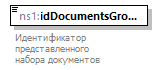 Пространство именhttp://www.fss.ru/integration/type/NotificationDocType/v01Типrestriction of xs:integerСвойстваОграниченияАннотацияСхема<xs:element name="idDocumentsGroup">
  <xs:annotation>
    <xs:documentation>Идентификатор представленного набора документов</xs:documentation>
  </xs:annotation>
  <xs:simpleType>
    <xs:restriction base="xs:integer">
      <xs:minInclusive value="1"/>
      <xs:maxInclusive value="999999999"/>
    </xs:restriction>
  </xs:simpleType>
</xs:element>Диаграмма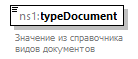 Пространство именhttp://www.fss.ru/integration/type/NotificationDocType/v01Типxs:integerСвойстваАннотацияСхема<xs:element name="typeDocument" type="xs:integer">
  <xs:annotation>
    <xs:documentation>Значение из справочника видов документов</xs:documentation>
  </xs:annotation>
</xs:element>Диаграмма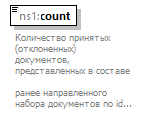 Пространство именhttp://www.fss.ru/integration/type/NotificationDocType/v01Типrestriction of xs:integerСвойстваОграниченияАннотацияСхема<xs:element name="count">
  <xs:annotation>
    <xs:documentation>Количество принятых (отклоненных) документов, представленных в составе
                                    ранее направленного набора документов по idDocumentsGroup
                                </xs:documentation>
  </xs:annotation>
  <xs:simpleType>
    <xs:restriction base="xs:integer">
      <xs:minInclusive value="1"/>
      <xs:maxInclusive value="50000"/>
    </xs:restriction>
  </xs:simpleType>
</xs:element>Диаграмма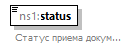 Пространство именhttp://www.fss.ru/integration/type/NotificationDocType/v01Типrestriction of xs:integerСвойстваОграниченияАннотацияСхема<xs:element name="status">
  <xs:annotation>
    <xs:documentation>Статус приема документа</xs:documentation>
  </xs:annotation>
  <xs:simpleType>
    <xs:restriction base="xs:integer">
      <xs:enumeration value="1">
        <xs:annotation>
          <xs:documentation>Документ принят</xs:documentation>
        </xs:annotation>
      </xs:enumeration>
      <xs:enumeration value="2">
        <xs:annotation>
          <xs:documentation>Документ не принят</xs:documentation>
        </xs:annotation>
      </xs:enumeration>
    </xs:restriction>
  </xs:simpleType>
</xs:element>Диаграмма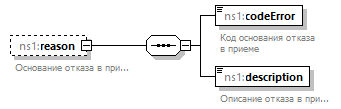 Пространство именhttp://www.fss.ru/integration/type/NotificationDocType/v01СвойстваДочерние элементыns1:codeError ns1:descriptionАннотацияСхема<xs:element name="reason" minOccurs="0">
  <xs:annotation>
    <xs:documentation>Основание отказа в приеме</xs:documentation>
  </xs:annotation>
  <xs:complexType>
    <xs:sequence>
      <xs:element name="codeError">
        <xs:annotation>
          <xs:documentation>Код основания отказа в приеме</xs:documentation>
        </xs:annotation>
        <xs:simpleType>
          <xs:restriction base="xs:integer">
            <xs:enumeration value="1">
              <xs:annotation>
                <xs:documentation>Несоответствие запросу территориального органа
                                                            Фонда
                                                        </xs:documentation>
              </xs:annotation>
            </xs:enumeration>
          </xs:restriction>
        </xs:simpleType>
      </xs:element>
      <xs:element name="description">
        <xs:annotation>
          <xs:documentation>Описание отказа в приеме</xs:documentation>
        </xs:annotation>
        <xs:simpleType>
          <xs:restriction base="xs:string">
            <xs:minLength value="1"/>
            <xs:maxLength value="500"/>
          </xs:restriction>
        </xs:simpleType>
      </xs:element>
    </xs:sequence>
  </xs:complexType>
</xs:element>Диаграмма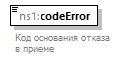 Пространство именhttp://www.fss.ru/integration/type/NotificationDocType/v01Типrestriction of xs:integerСвойстваОграниченияАннотацияСхема<xs:element name="codeError">
  <xs:annotation>
    <xs:documentation>Код основания отказа в приеме</xs:documentation>
  </xs:annotation>
  <xs:simpleType>
    <xs:restriction base="xs:integer">
      <xs:enumeration value="1">
        <xs:annotation>
          <xs:documentation>Несоответствие запросу территориального органа
                                                            Фонда
                                                        </xs:documentation>
        </xs:annotation>
      </xs:enumeration>
    </xs:restriction>
  </xs:simpleType>
</xs:element>Диаграмма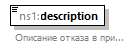 Пространство именhttp://www.fss.ru/integration/type/NotificationDocType/v01Типrestriction of xs:stringСвойстваОграниченияАннотацияСхема<xs:element name="description">
  <xs:annotation>
    <xs:documentation>Описание отказа в приеме</xs:documentation>
  </xs:annotation>
  <xs:simpleType>
    <xs:restriction base="xs:string">
      <xs:minLength value="1"/>
      <xs:maxLength value="500"/>
    </xs:restriction>
  </xs:simpleType>
</xs:element>Диаграмма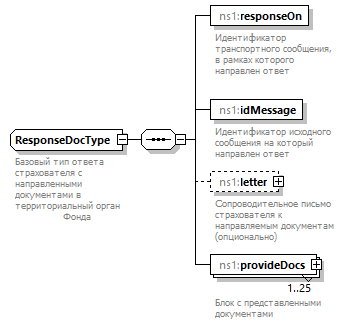 Пространство именhttp://www.fss.ru/integration/type/ResponseDocType/v01Дочерние элементыns1:responseOn ns1:idMessage ns1:letter ns1:provideDocsАннотацияСхема<xs:complexType name="ResponseDocType">
  <xs:annotation>
    <xs:documentation>Базовый тип ответа страхователя с направленными документами в территориальный орган
                Фонда
            </xs:documentation>
  </xs:annotation>
  <xs:sequence>
    <xs:element name="responseOn" type="cm:UuidV1Type">
      <xs:annotation>
        <xs:documentation>Идентификатор транспортного сообщения, в рамках которого направлен ответ
                    </xs:documentation>
      </xs:annotation>
    </xs:element>
    <xs:element name="idMessage" type="cm:UuidV1Type">
      <xs:annotation>
        <xs:documentation>Идентификатор исходного сообщения на который направлен ответ</xs:documentation>
      </xs:annotation>
    </xs:element>
    <xs:element name="letter" minOccurs="0">
      <xs:annotation>
        <xs:documentation>Сопроводительное письмо страхователя к направляемым документам (опционально)</xs:documentation>
      </xs:annotation>
      <xs:complexType>
        <xs:sequence>
          <xs:element name="content" type="xs:base64Binary">
            <xs:annotation>
              <xs:documentation>Содержимое файла сопроводительного письма</xs:documentation>
            </xs:annotation>
          </xs:element>
          <xs:element name="ext" type="xs:string">
            <xs:annotation>
              <xs:documentation>Расширение файла сопроводительного письма</xs:documentation>
            </xs:annotation>
          </xs:element>
          <xs:element name="mimeType" type="xs:string">
            <xs:annotation>
              <xs:documentation>Mime-тип файла сопроводительного письма</xs:documentation>
            </xs:annotation>
          </xs:element>
          <xs:element name="size">
            <xs:annotation>
              <xs:documentation>Размер файла сопроводительного письма</xs:documentation>
            </xs:annotation>
            <xs:simpleType>
              <xs:restriction base="xs:integer">
                <xs:minInclusive value="1"/>
                <xs:maxInclusive value="5000000"/>
              </xs:restriction>
            </xs:simpleType>
          </xs:element>
          <xs:element name="name">
            <xs:annotation>
              <xs:documentation>Название файла сопроводительного письма</xs:documentation>
            </xs:annotation>
            <xs:simpleType>
              <xs:restriction base="xs:string">
                <xs:minLength value="1"/>
                <xs:maxLength value="200"/>
              </xs:restriction>
            </xs:simpleType>
          </xs:element>
        </xs:sequence>
      </xs:complexType>
    </xs:element>
    <xs:element name="provideDocs" maxOccurs="25">
      <xs:annotation>
        <xs:documentation>Блок с представленными документами</xs:documentation>
      </xs:annotation>
      <xs:complexType>
        <xs:sequence>
          <xs:element name="idDocumentsGroup">
            <xs:annotation>
              <xs:documentation>Идентификатор представленного набора документов</xs:documentation>
            </xs:annotation>
            <xs:simpleType>
              <xs:restriction base="xs:integer">
                <xs:minInclusive value="1"/>
                <xs:maxInclusive value="999999999"/>
              </xs:restriction>
            </xs:simpleType>
          </xs:element>
          <xs:element name="typeDocument" type="xs:integer">
            <xs:annotation>
              <xs:documentation>Значение из справочника видов документов</xs:documentation>
            </xs:annotation>
          </xs:element>
          <xs:element name="count">
            <xs:annotation>
              <xs:documentation>Количество представленных документов во вложении</xs:documentation>
            </xs:annotation>
            <xs:simpleType>
              <xs:restriction base="xs:integer">
                <xs:minInclusive value="1"/>
                <xs:maxInclusive value="50000"/>
              </xs:restriction>
            </xs:simpleType>
          </xs:element>
          <xs:element name="attachment">
            <xs:annotation>
              <xs:documentation>Представленный документ</xs:documentation>
            </xs:annotation>
            <xs:complexType>
              <xs:sequence>
                <xs:element name="content" type="xs:base64Binary" minOccurs="1" maxOccurs="1">
                  <xs:annotation>
                    <xs:documentation>Содержимое файла</xs:documentation>
                  </xs:annotation>
                </xs:element>
                <xs:element name="ext" type="xs:string" minOccurs="1" maxOccurs="1">
                  <xs:annotation>
                    <xs:documentation>Расширение файла</xs:documentation>
                  </xs:annotation>
                </xs:element>
                <xs:element name="mimeType" type="xs:string" minOccurs="1" maxOccurs="1">
                  <xs:annotation>
                    <xs:documentation>Mime-тип файла</xs:documentation>
                  </xs:annotation>
                </xs:element>
                <xs:element name="size" minOccurs="1" maxOccurs="1">
                  <xs:annotation>
                    <xs:documentation>Размер файла</xs:documentation>
                  </xs:annotation>
                  <xs:simpleType>
                    <xs:restriction base="xs:integer">
                      <xs:minInclusive value="1"/>
                      <xs:maxInclusive value="5000000"/>
                    </xs:restriction>
                  </xs:simpleType>
                </xs:element>
                <xs:element name="name" minOccurs="1" maxOccurs="1">
                  <xs:annotation>
                    <xs:documentation>Название файла</xs:documentation>
                  </xs:annotation>
                  <xs:simpleType>
                    <xs:restriction base="xs:string">
                      <xs:minLength value="1"/>
                      <xs:maxLength value="200"/>
                    </xs:restriction>
                  </xs:simpleType>
                </xs:element>
              </xs:sequence>
            </xs:complexType>
          </xs:element>
          <xs:element name="date" type="xs:date" minOccurs="0">
            <xs:annotation>
              <xs:documentation>Дата представленного документа (при наличии)</xs:documentation>
            </xs:annotation>
          </xs:element>
          <xs:element name="number" type="xs:integer" minOccurs="0">
            <xs:annotation>
              <xs:documentation>Номер представленного документа (при наличии)</xs:documentation>
            </xs:annotation>
          </xs:element>
          <xs:element name="description" minOccurs="0">
            <xs:annotation>
              <xs:documentation>Коментарий к документу (при необходимости)</xs:documentation>
            </xs:annotation>
            <xs:simpleType>
              <xs:restriction base="xs:string">
                <xs:minLength value="1"/>
                <xs:maxLength value="500"/>
              </xs:restriction>
            </xs:simpleType>
          </xs:element>
        </xs:sequence>
      </xs:complexType>
    </xs:element>
  </xs:sequence>
</xs:complexType>Диаграмма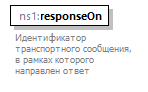 Пространство именhttp://www.fss.ru/integration/type/ResponseDocType/v01Типcm:UuidV1TypeАннотацияСхема<xs:element name="responseOn" type="cm:UuidV1Type">
  <xs:annotation>
    <xs:documentation>Идентификатор транспортного сообщения, в рамках которого направлен ответ
                    </xs:documentation>
  </xs:annotation>
</xs:element>Диаграмма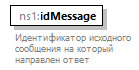 Пространство именhttp://www.fss.ru/integration/type/ResponseDocType/v01Типcm:UuidV1TypeАннотацияСхема<xs:element name="idMessage" type="cm:UuidV1Type">
  <xs:annotation>
    <xs:documentation>Идентификатор исходного сообщения на который направлен ответ</xs:documentation>
  </xs:annotation>
</xs:element>Диаграмма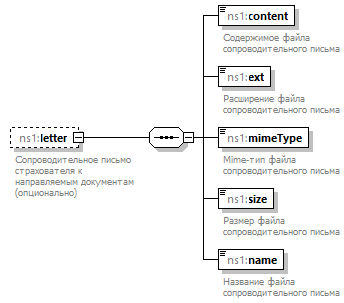 Пространство именhttp://www.fss.ru/integration/type/ResponseDocType/v01СвойстваДочерние элементыns1:content ns1:ext ns1:mimeType ns1:size ns1:nameАннотацияСхема<xs:element name="letter" minOccurs="0">
  <xs:annotation>
    <xs:documentation>Сопроводительное письмо страхователя к направляемым документам (опционально)</xs:documentation>
  </xs:annotation>
  <xs:complexType>
    <xs:sequence>
      <xs:element name="content" type="xs:base64Binary">
        <xs:annotation>
          <xs:documentation>Содержимое файла сопроводительного письма</xs:documentation>
        </xs:annotation>
      </xs:element>
      <xs:element name="ext" type="xs:string">
        <xs:annotation>
          <xs:documentation>Расширение файла сопроводительного письма</xs:documentation>
        </xs:annotation>
      </xs:element>
      <xs:element name="mimeType" type="xs:string">
        <xs:annotation>
          <xs:documentation>Mime-тип файла сопроводительного письма</xs:documentation>
        </xs:annotation>
      </xs:element>
      <xs:element name="size">
        <xs:annotation>
          <xs:documentation>Размер файла сопроводительного письма</xs:documentation>
        </xs:annotation>
        <xs:simpleType>
          <xs:restriction base="xs:integer">
            <xs:minInclusive value="1"/>
            <xs:maxInclusive value="5000000"/>
          </xs:restriction>
        </xs:simpleType>
      </xs:element>
      <xs:element name="name">
        <xs:annotation>
          <xs:documentation>Название файла сопроводительного письма</xs:documentation>
        </xs:annotation>
        <xs:simpleType>
          <xs:restriction base="xs:string">
            <xs:minLength value="1"/>
            <xs:maxLength value="200"/>
          </xs:restriction>
        </xs:simpleType>
      </xs:element>
    </xs:sequence>
  </xs:complexType>
</xs:element>Диаграмма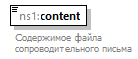 Пространство именhttp://www.fss.ru/integration/type/ResponseDocType/v01Типxs:base64BinaryСвойстваАннотацияСхема<xs:element name="content" type="xs:base64Binary">
  <xs:annotation>
    <xs:documentation>Содержимое файла сопроводительного письма</xs:documentation>
  </xs:annotation>
</xs:element>Диаграмма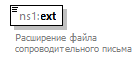 Пространство именhttp://www.fss.ru/integration/type/ResponseDocType/v01Типxs:stringСвойстваАннотацияСхема<xs:element name="ext" type="xs:string">
  <xs:annotation>
    <xs:documentation>Расширение файла сопроводительного письма</xs:documentation>
  </xs:annotation>
</xs:element>Диаграмма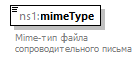 Пространство именhttp://www.fss.ru/integration/type/ResponseDocType/v01Типxs:stringСвойстваАннотацияСхема<xs:element name="mimeType" type="xs:string">
  <xs:annotation>
    <xs:documentation>Mime-тип файла сопроводительного письма</xs:documentation>
  </xs:annotation>
</xs:element>Диаграмма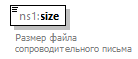 Пространство именhttp://www.fss.ru/integration/type/ResponseDocType/v01Типrestriction of xs:integerСвойстваОграниченияАннотацияСхема<xs:element name="size">
  <xs:annotation>
    <xs:documentation>Размер файла сопроводительного письма</xs:documentation>
  </xs:annotation>
  <xs:simpleType>
    <xs:restriction base="xs:integer">
      <xs:minInclusive value="1"/>
      <xs:maxInclusive value="5000000"/>
    </xs:restriction>
  </xs:simpleType>
</xs:element>Диаграмма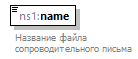 Пространство именhttp://www.fss.ru/integration/type/ResponseDocType/v01Типrestriction of xs:stringСвойстваОграниченияАннотацияСхема<xs:element name="name">
  <xs:annotation>
    <xs:documentation>Название файла сопроводительного письма</xs:documentation>
  </xs:annotation>
  <xs:simpleType>
    <xs:restriction base="xs:string">
      <xs:minLength value="1"/>
      <xs:maxLength value="200"/>
    </xs:restriction>
  </xs:simpleType>
</xs:element>Диаграмма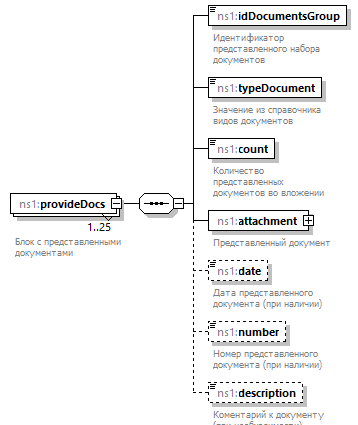 Пространство именhttp://www.fss.ru/integration/type/ResponseDocType/v01СвойстваДочерние элементыns1:idDocumentsGroup ns1:typeDocument ns1:count ns1:attachment ns1:date ns1:number ns1:descriptionАннотацияСхема<xs:element name="provideDocs" maxOccurs="25">
  <xs:annotation>
    <xs:documentation>Блок с представленными документами</xs:documentation>
  </xs:annotation>
  <xs:complexType>
    <xs:sequence>
      <xs:element name="idDocumentsGroup">
        <xs:annotation>
          <xs:documentation>Идентификатор представленного набора документов</xs:documentation>
        </xs:annotation>
        <xs:simpleType>
          <xs:restriction base="xs:integer">
            <xs:minInclusive value="1"/>
            <xs:maxInclusive value="999999999"/>
          </xs:restriction>
        </xs:simpleType>
      </xs:element>
      <xs:element name="typeDocument" type="xs:integer">
        <xs:annotation>
          <xs:documentation>Значение из справочника видов документов</xs:documentation>
        </xs:annotation>
      </xs:element>
      <xs:element name="count">
        <xs:annotation>
          <xs:documentation>Количество представленных документов во вложении</xs:documentation>
        </xs:annotation>
        <xs:simpleType>
          <xs:restriction base="xs:integer">
            <xs:minInclusive value="1"/>
            <xs:maxInclusive value="50000"/>
          </xs:restriction>
        </xs:simpleType>
      </xs:element>
      <xs:element name="attachment">
        <xs:annotation>
          <xs:documentation>Представленный документ</xs:documentation>
        </xs:annotation>
        <xs:complexType>
          <xs:sequence>
            <xs:element name="content" type="xs:base64Binary" minOccurs="1" maxOccurs="1">
              <xs:annotation>
                <xs:documentation>Содержимое файла</xs:documentation>
              </xs:annotation>
            </xs:element>
            <xs:element name="ext" type="xs:string" minOccurs="1" maxOccurs="1">
              <xs:annotation>
                <xs:documentation>Расширение файла</xs:documentation>
              </xs:annotation>
            </xs:element>
            <xs:element name="mimeType" type="xs:string" minOccurs="1" maxOccurs="1">
              <xs:annotation>
                <xs:documentation>Mime-тип файла</xs:documentation>
              </xs:annotation>
            </xs:element>
            <xs:element name="size" minOccurs="1" maxOccurs="1">
              <xs:annotation>
                <xs:documentation>Размер файла</xs:documentation>
              </xs:annotation>
              <xs:simpleType>
                <xs:restriction base="xs:integer">
                  <xs:minInclusive value="1"/>
                  <xs:maxInclusive value="5000000"/>
                </xs:restriction>
              </xs:simpleType>
            </xs:element>
            <xs:element name="name" minOccurs="1" maxOccurs="1">
              <xs:annotation>
                <xs:documentation>Название файла</xs:documentation>
              </xs:annotation>
              <xs:simpleType>
                <xs:restriction base="xs:string">
                  <xs:minLength value="1"/>
                  <xs:maxLength value="200"/>
                </xs:restriction>
              </xs:simpleType>
            </xs:element>
          </xs:sequence>
        </xs:complexType>
      </xs:element>
      <xs:element name="date" type="xs:date" minOccurs="0">
        <xs:annotation>
          <xs:documentation>Дата представленного документа (при наличии)</xs:documentation>
        </xs:annotation>
      </xs:element>
      <xs:element name="number" type="xs:integer" minOccurs="0">
        <xs:annotation>
          <xs:documentation>Номер представленного документа (при наличии)</xs:documentation>
        </xs:annotation>
      </xs:element>
      <xs:element name="description" minOccurs="0">
        <xs:annotation>
          <xs:documentation>Коментарий к документу (при необходимости)</xs:documentation>
        </xs:annotation>
        <xs:simpleType>
          <xs:restriction base="xs:string">
            <xs:minLength value="1"/>
            <xs:maxLength value="500"/>
          </xs:restriction>
        </xs:simpleType>
      </xs:element>
    </xs:sequence>
  </xs:complexType>
</xs:element>Диаграмма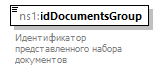 Пространство именhttp://www.fss.ru/integration/type/ResponseDocType/v01Типrestriction of xs:integerСвойстваОграниченияАннотацияСхема<xs:element name="idDocumentsGroup">
  <xs:annotation>
    <xs:documentation>Идентификатор представленного набора документов</xs:documentation>
  </xs:annotation>
  <xs:simpleType>
    <xs:restriction base="xs:integer">
      <xs:minInclusive value="1"/>
      <xs:maxInclusive value="999999999"/>
    </xs:restriction>
  </xs:simpleType>
</xs:element>Диаграмма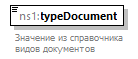 Пространство именhttp://www.fss.ru/integration/type/ResponseDocType/v01Типxs:integerСвойстваАннотацияСхема<xs:element name="typeDocument" type="xs:integer">
  <xs:annotation>
    <xs:documentation>Значение из справочника видов документов</xs:documentation>
  </xs:annotation>
</xs:element>Диаграмма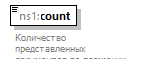 Пространство именhttp://www.fss.ru/integration/type/ResponseDocType/v01Типrestriction of xs:integerСвойстваОграниченияАннотацияСхема<xs:element name="count">
  <xs:annotation>
    <xs:documentation>Количество представленных документов во вложении</xs:documentation>
  </xs:annotation>
  <xs:simpleType>
    <xs:restriction base="xs:integer">
      <xs:minInclusive value="1"/>
      <xs:maxInclusive value="50000"/>
    </xs:restriction>
  </xs:simpleType>
</xs:element>Диаграмма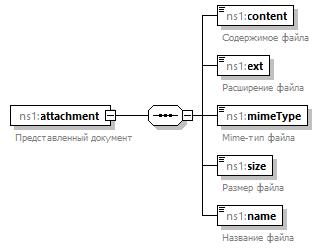 Пространство именhttp://www.fss.ru/integration/type/ResponseDocType/v01СвойстваДочерние элементыns1:content ns1:ext ns1:mimeType ns1:size ns1:nameАннотацияСхема<xs:element name="attachment">
  <xs:annotation>
    <xs:documentation>Представленный документ</xs:documentation>
  </xs:annotation>
  <xs:complexType>
    <xs:sequence>
      <xs:element name="content" type="xs:base64Binary" minOccurs="1" maxOccurs="1">
        <xs:annotation>
          <xs:documentation>Содержимое файла</xs:documentation>
        </xs:annotation>
      </xs:element>
      <xs:element name="ext" type="xs:string" minOccurs="1" maxOccurs="1">
        <xs:annotation>
          <xs:documentation>Расширение файла</xs:documentation>
        </xs:annotation>
      </xs:element>
      <xs:element name="mimeType" type="xs:string" minOccurs="1" maxOccurs="1">
        <xs:annotation>
          <xs:documentation>Mime-тип файла</xs:documentation>
        </xs:annotation>
      </xs:element>
      <xs:element name="size" minOccurs="1" maxOccurs="1">
        <xs:annotation>
          <xs:documentation>Размер файла</xs:documentation>
        </xs:annotation>
        <xs:simpleType>
          <xs:restriction base="xs:integer">
            <xs:minInclusive value="1"/>
            <xs:maxInclusive value="5000000"/>
          </xs:restriction>
        </xs:simpleType>
      </xs:element>
      <xs:element name="name" minOccurs="1" maxOccurs="1">
        <xs:annotation>
          <xs:documentation>Название файла</xs:documentation>
        </xs:annotation>
        <xs:simpleType>
          <xs:restriction base="xs:string">
            <xs:minLength value="1"/>
            <xs:maxLength value="200"/>
          </xs:restriction>
        </xs:simpleType>
      </xs:element>
    </xs:sequence>
  </xs:complexType>
</xs:element>Диаграмма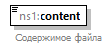 Пространство именhttp://www.fss.ru/integration/type/ResponseDocType/v01Типxs:base64BinaryСвойстваАннотацияСхема<xs:element name="content" type="xs:base64Binary" minOccurs="1" maxOccurs="1">
  <xs:annotation>
    <xs:documentation>Содержимое файла</xs:documentation>
  </xs:annotation>
</xs:element>Диаграмма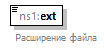 Пространство именhttp://www.fss.ru/integration/type/ResponseDocType/v01Типxs:stringСвойстваАннотацияСхема<xs:element name="ext" type="xs:string" minOccurs="1" maxOccurs="1">
  <xs:annotation>
    <xs:documentation>Расширение файла</xs:documentation>
  </xs:annotation>
</xs:element>Диаграмма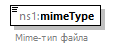 Пространство именhttp://www.fss.ru/integration/type/ResponseDocType/v01Типxs:stringСвойстваАннотацияСхема<xs:element name="mimeType" type="xs:string" minOccurs="1" maxOccurs="1">
  <xs:annotation>
    <xs:documentation>Mime-тип файла</xs:documentation>
  </xs:annotation>
</xs:element>Диаграмма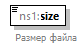 Пространство именhttp://www.fss.ru/integration/type/ResponseDocType/v01Типrestriction of xs:integerСвойстваОграниченияАннотацияСхема<xs:element name="size" minOccurs="1" maxOccurs="1">
  <xs:annotation>
    <xs:documentation>Размер файла</xs:documentation>
  </xs:annotation>
  <xs:simpleType>
    <xs:restriction base="xs:integer">
      <xs:minInclusive value="1"/>
      <xs:maxInclusive value="5000000"/>
    </xs:restriction>
  </xs:simpleType>
</xs:element>Диаграмма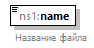 Пространство именhttp://www.fss.ru/integration/type/ResponseDocType/v01Типrestriction of xs:stringСвойстваОграниченияАннотацияСхема<xs:element name="name" minOccurs="1" maxOccurs="1">
  <xs:annotation>
    <xs:documentation>Название файла</xs:documentation>
  </xs:annotation>
  <xs:simpleType>
    <xs:restriction base="xs:string">
      <xs:minLength value="1"/>
      <xs:maxLength value="200"/>
    </xs:restriction>
  </xs:simpleType>
</xs:element>Диаграмма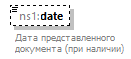 Пространство именhttp://www.fss.ru/integration/type/ResponseDocType/v01Типxs:dateСвойстваАннотацияСхема<xs:element name="date" type="xs:date" minOccurs="0">
  <xs:annotation>
    <xs:documentation>Дата представленного документа (при наличии)</xs:documentation>
  </xs:annotation>
</xs:element>Диаграмма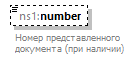 Пространство именhttp://www.fss.ru/integration/type/ResponseDocType/v01Типxs:integerСвойстваАннотацияСхема<xs:element name="number" type="xs:integer" minOccurs="0">
  <xs:annotation>
    <xs:documentation>Номер представленного документа (при наличии)</xs:documentation>
  </xs:annotation>
</xs:element>Диаграмма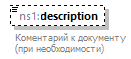 Пространство именhttp://www.fss.ru/integration/type/ResponseDocType/v01Типrestriction of xs:stringСвойстваОграниченияАннотацияСхема<xs:element name="description" minOccurs="0">
  <xs:annotation>
    <xs:documentation>Коментарий к документу (при необходимости)</xs:documentation>
  </xs:annotation>
  <xs:simpleType>
    <xs:restriction base="xs:string">
      <xs:minLength value="1"/>
      <xs:maxLength value="500"/>
    </xs:restriction>
  </xs:simpleType>
</xs:element>Диаграмма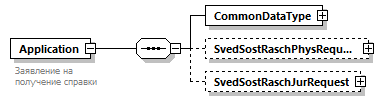 СвойстваДочерние элементыCommonDataType SvedSostRaschPhysRequest SvedSostRaschJurRequestАннотацияСхема<xs:element name="Application">
  <xs:annotation>
    <xs:documentation>Заявление на получение справки</xs:documentation>
  </xs:annotation>
  <xs:complexType>
    <xs:sequence>
      <xs:element name="CommonDataType">
        <xs:complexType>
          <xs:sequence>
            <xs:element name="kpsNum" type="org:kpsNum">
              <xs:annotation>
                <xs:documentation>Код подчиненности</xs:documentation>
              </xs:annotation>
            </xs:element>
            <xs:element name="dateStart" type="xs:date">
              <xs:annotation>
                <xs:documentation>Дата, на которую производится расчет задолженности
                                    </xs:documentation>
              </xs:annotation>
            </xs:element>
            <xs:element name="idMessage" type="cm:UuidV1Type">
              <xs:annotation>
                <xs:documentation>Идентификатор сообщения</xs:documentation>
              </xs:annotation>
            </xs:element>
            <xs:element name="id" type="cm:UuidV1Type"/>
          </xs:sequence>
        </xs:complexType>
      </xs:element>
      <xs:element name="SvedSostRaschPhysRequest" minOccurs="0">
        <xs:complexType>
          <xs:sequence>
            <xs:element name="regNum" type="org:regNum">
              <xs:annotation>
                <xs:documentation>Регистрационный номер страхователя</xs:documentation>
              </xs:annotation>
            </xs:element>
            <xs:element name="firstNameCiv">
              <xs:annotation>
                <xs:documentation>Имя</xs:documentation>
              </xs:annotation>
              <xs:simpleType>
                <xs:restriction base="xs:string">
                  <xs:maxLength value="500"/>
                </xs:restriction>
              </xs:simpleType>
            </xs:element>
            <xs:element name="lastNameCiv">
              <xs:annotation>
                <xs:documentation>Фамилия</xs:documentation>
              </xs:annotation>
              <xs:simpleType>
                <xs:restriction base="xs:string">
                  <xs:maxLength value="500"/>
                </xs:restriction>
              </xs:simpleType>
            </xs:element>
            <xs:element name="middleNameCiv" minOccurs="0">
              <xs:annotation>
                <xs:documentation>Отчество</xs:documentation>
              </xs:annotation>
              <xs:simpleType>
                <xs:restriction base="xs:string">
                  <xs:maxLength value="500"/>
                </xs:restriction>
              </xs:simpleType>
            </xs:element>
            <xs:element name="docDatCiv" type="xs:date"/>
            <xs:element name="inn" minOccurs="0">
              <xs:annotation>
                <xs:documentation>ИНН для ИП</xs:documentation>
              </xs:annotation>
              <xs:simpleType>
                <xs:restriction base="org:inn">
                  <xs:maxLength value="12"/>
                </xs:restriction>
              </xs:simpleType>
            </xs:element>
            <xs:element name="docTypeCiv">
              <xs:annotation>
                <xs:documentation>Тип документа, удостоверяющего личность</xs:documentation>
              </xs:annotation>
              <xs:simpleType>
                <xs:restriction base="xs:string">
                  <xs:maxLength value="2"/>
                </xs:restriction>
              </xs:simpleType>
            </xs:element>
            <xs:element name="docSeries">
              <xs:annotation>
                <xs:documentation>Серия документа, удостоверяющего личность</xs:documentation>
              </xs:annotation>
              <xs:simpleType>
                <xs:restriction base="xs:string">
                  <xs:maxLength value="50"/>
                </xs:restriction>
              </xs:simpleType>
            </xs:element>
            <xs:element name="docNumber">
              <xs:annotation>
                <xs:documentation>Номер документа, удостоверяющего личность</xs:documentation>
              </xs:annotation>
              <xs:simpleType>
                <xs:restriction base="xs:string">
                  <xs:maxLength value="50"/>
                </xs:restriction>
              </xs:simpleType>
            </xs:element>
          </xs:sequence>
        </xs:complexType>
      </xs:element>
      <xs:element name="SvedSostRaschJurRequest" minOccurs="0">
        <xs:complexType>
          <xs:sequence>
            <xs:element name="regNum" type="org:regNum">
              <xs:annotation>
                <xs:documentation>Регистрационный номер страхователя</xs:documentation>
              </xs:annotation>
            </xs:element>
            <xs:element name="fullName" type="org:fullName">
              <xs:annotation>
                <xs:documentation>Полное наименование юридического лица</xs:documentation>
              </xs:annotation>
            </xs:element>
            <xs:element name="inn">
              <xs:annotation>
                <xs:documentation>ИНН для иридических лиц</xs:documentation>
              </xs:annotation>
              <xs:simpleType>
                <xs:restriction base="org:inn">
                  <xs:maxLength value="10"/>
                </xs:restriction>
              </xs:simpleType>
            </xs:element>
            <xs:element name="kpp">
              <xs:annotation>
                <xs:documentation>Код причины постановки на учет (КПП)</xs:documentation>
              </xs:annotation>
              <xs:simpleType>
                <xs:restriction base="org:kpp">
                  <xs:maxLength value="9"/>
                </xs:restriction>
              </xs:simpleType>
            </xs:element>
          </xs:sequence>
        </xs:complexType>
      </xs:element>
    </xs:sequence>
  </xs:complexType>
</xs:element>Диаграмма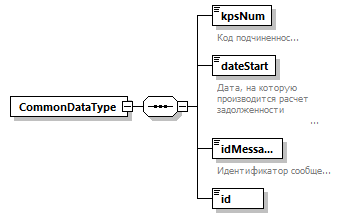 СвойстваДочерние элементыkpsNum dateStart idMessage idСхема<xs:element name="CommonDataType">
  <xs:complexType>
    <xs:sequence>
      <xs:element name="kpsNum" type="org:kpsNum">
        <xs:annotation>
          <xs:documentation>Код подчиненности</xs:documentation>
        </xs:annotation>
      </xs:element>
      <xs:element name="dateStart" type="xs:date">
        <xs:annotation>
          <xs:documentation>Дата, на которую производится расчет задолженности
                                    </xs:documentation>
        </xs:annotation>
      </xs:element>
      <xs:element name="idMessage" type="cm:UuidV1Type">
        <xs:annotation>
          <xs:documentation>Идентификатор сообщения</xs:documentation>
        </xs:annotation>
      </xs:element>
      <xs:element name="id" type="cm:UuidV1Type"/>
    </xs:sequence>
  </xs:complexType>
</xs:element>Диаграмма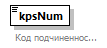 ТипkpsNumСвойстваОграниченияАннотацияСхема<xs:element name="kpsNum" type="org:kpsNum">
  <xs:annotation>
    <xs:documentation>Код подчиненности</xs:documentation>
  </xs:annotation>
</xs:element>Диаграмма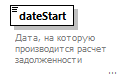 Типxs:dateСвойстваАннотацияСхема<xs:element name="dateStart" type="xs:date">
  <xs:annotation>
    <xs:documentation>Дата, на которую производится расчет задолженности
                                    </xs:documentation>
  </xs:annotation>
</xs:element>Диаграмма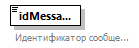 ТипUuidV1TypeСвойстваОграниченияАннотацияСхема<xs:element name="idMessage" type="cm:UuidV1Type">
  <xs:annotation>
    <xs:documentation>Идентификатор сообщения</xs:documentation>
  </xs:annotation>
</xs:element>Диаграмма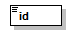 ТипUuidV1TypeСвойстваОграниченияСхема<xs:element name="id" type="cm:UuidV1Type"/>Диаграмма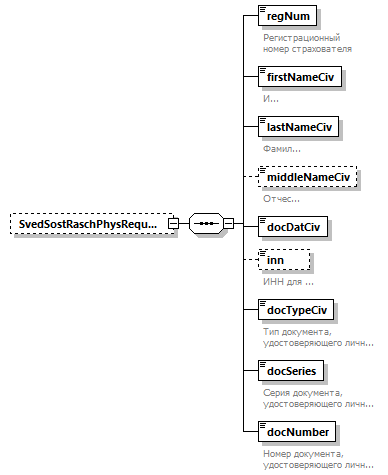 СвойстваДочерние элементыregNum firstNameCiv lastNameCiv middleNameCiv docDatCiv inn docTypeCiv docSeries docNumberСхема<xs:element name="SvedSostRaschPhysRequest" minOccurs="0">
  <xs:complexType>
    <xs:sequence>
      <xs:element name="regNum" type="org:regNum">
        <xs:annotation>
          <xs:documentation>Регистрационный номер страхователя</xs:documentation>
        </xs:annotation>
      </xs:element>
      <xs:element name="firstNameCiv">
        <xs:annotation>
          <xs:documentation>Имя</xs:documentation>
        </xs:annotation>
        <xs:simpleType>
          <xs:restriction base="xs:string">
            <xs:maxLength value="500"/>
          </xs:restriction>
        </xs:simpleType>
      </xs:element>
      <xs:element name="lastNameCiv">
        <xs:annotation>
          <xs:documentation>Фамилия</xs:documentation>
        </xs:annotation>
        <xs:simpleType>
          <xs:restriction base="xs:string">
            <xs:maxLength value="500"/>
          </xs:restriction>
        </xs:simpleType>
      </xs:element>
      <xs:element name="middleNameCiv" minOccurs="0">
        <xs:annotation>
          <xs:documentation>Отчество</xs:documentation>
        </xs:annotation>
        <xs:simpleType>
          <xs:restriction base="xs:string">
            <xs:maxLength value="500"/>
          </xs:restriction>
        </xs:simpleType>
      </xs:element>
      <xs:element name="docDatCiv" type="xs:date"/>
      <xs:element name="inn" minOccurs="0">
        <xs:annotation>
          <xs:documentation>ИНН для ИП</xs:documentation>
        </xs:annotation>
        <xs:simpleType>
          <xs:restriction base="org:inn">
            <xs:maxLength value="12"/>
          </xs:restriction>
        </xs:simpleType>
      </xs:element>
      <xs:element name="docTypeCiv">
        <xs:annotation>
          <xs:documentation>Тип документа, удостоверяющего личность</xs:documentation>
        </xs:annotation>
        <xs:simpleType>
          <xs:restriction base="xs:string">
            <xs:maxLength value="2"/>
          </xs:restriction>
        </xs:simpleType>
      </xs:element>
      <xs:element name="docSeries">
        <xs:annotation>
          <xs:documentation>Серия документа, удостоверяющего личность</xs:documentation>
        </xs:annotation>
        <xs:simpleType>
          <xs:restriction base="xs:string">
            <xs:maxLength value="50"/>
          </xs:restriction>
        </xs:simpleType>
      </xs:element>
      <xs:element name="docNumber">
        <xs:annotation>
          <xs:documentation>Номер документа, удостоверяющего личность</xs:documentation>
        </xs:annotation>
        <xs:simpleType>
          <xs:restriction base="xs:string">
            <xs:maxLength value="50"/>
          </xs:restriction>
        </xs:simpleType>
      </xs:element>
    </xs:sequence>
  </xs:complexType>
</xs:element>Диаграмма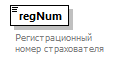 ТипregNumСвойстваОграниченияАннотацияСхема<xs:element name="regNum" type="org:regNum">
  <xs:annotation>
    <xs:documentation>Регистрационный номер страхователя</xs:documentation>
  </xs:annotation>
</xs:element>Диаграмма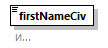 Типrestriction of xs:stringСвойстваОграниченияАннотацияСхема<xs:element name="firstNameCiv">
  <xs:annotation>
    <xs:documentation>Имя</xs:documentation>
  </xs:annotation>
  <xs:simpleType>
    <xs:restriction base="xs:string">
      <xs:maxLength value="500"/>
    </xs:restriction>
  </xs:simpleType>
</xs:element>Диаграмма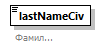 Типrestriction of xs:stringСвойстваОграниченияАннотацияСхема<xs:element name="lastNameCiv">
  <xs:annotation>
    <xs:documentation>Фамилия</xs:documentation>
  </xs:annotation>
  <xs:simpleType>
    <xs:restriction base="xs:string">
      <xs:maxLength value="500"/>
    </xs:restriction>
  </xs:simpleType>
</xs:element>Диаграмма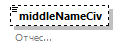 Типrestriction of xs:stringСвойстваОграниченияАннотацияСхема<xs:element name="middleNameCiv" minOccurs="0">
  <xs:annotation>
    <xs:documentation>Отчество</xs:documentation>
  </xs:annotation>
  <xs:simpleType>
    <xs:restriction base="xs:string">
      <xs:maxLength value="500"/>
    </xs:restriction>
  </xs:simpleType>
</xs:element>Диаграмма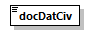 Типxs:dateСвойстваСхема<xs:element name="docDatCiv" type="xs:date"/>Диаграмма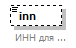 Типrestriction of innСвойстваОграниченияАннотацияСхема<xs:element name="inn" minOccurs="0">
  <xs:annotation>
    <xs:documentation>ИНН для ИП</xs:documentation>
  </xs:annotation>
  <xs:simpleType>
    <xs:restriction base="org:inn">
      <xs:maxLength value="12"/>
    </xs:restriction>
  </xs:simpleType>
</xs:element>Диаграмма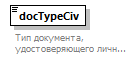 Типrestriction of xs:stringСвойстваОграниченияАннотацияСхема<xs:element name="docTypeCiv">
  <xs:annotation>
    <xs:documentation>Тип документа, удостоверяющего личность</xs:documentation>
  </xs:annotation>
  <xs:simpleType>
    <xs:restriction base="xs:string">
      <xs:maxLength value="2"/>
    </xs:restriction>
  </xs:simpleType>
</xs:element>Диаграмма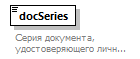 Типrestriction of xs:stringСвойстваОграниченияАннотацияСхема<xs:element name="docSeries">
  <xs:annotation>
    <xs:documentation>Серия документа, удостоверяющего личность</xs:documentation>
  </xs:annotation>
  <xs:simpleType>
    <xs:restriction base="xs:string">
      <xs:maxLength value="50"/>
    </xs:restriction>
  </xs:simpleType>
</xs:element>Диаграмма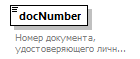 Типrestriction of xs:stringСвойстваОграниченияАннотацияСхема<xs:element name="docNumber">
  <xs:annotation>
    <xs:documentation>Номер документа, удостоверяющего личность</xs:documentation>
  </xs:annotation>
  <xs:simpleType>
    <xs:restriction base="xs:string">
      <xs:maxLength value="50"/>
    </xs:restriction>
  </xs:simpleType>
</xs:element>Диаграмма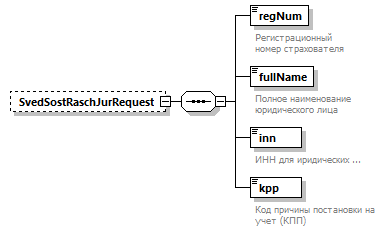 СвойстваДочерние элементыregNum fullName inn kppСхема<xs:element name="SvedSostRaschJurRequest" minOccurs="0">
  <xs:complexType>
    <xs:sequence>
      <xs:element name="regNum" type="org:regNum">
        <xs:annotation>
          <xs:documentation>Регистрационный номер страхователя</xs:documentation>
        </xs:annotation>
      </xs:element>
      <xs:element name="fullName" type="org:fullName">
        <xs:annotation>
          <xs:documentation>Полное наименование юридического лица</xs:documentation>
        </xs:annotation>
      </xs:element>
      <xs:element name="inn">
        <xs:annotation>
          <xs:documentation>ИНН для иридических лиц</xs:documentation>
        </xs:annotation>
        <xs:simpleType>
          <xs:restriction base="org:inn">
            <xs:maxLength value="10"/>
          </xs:restriction>
        </xs:simpleType>
      </xs:element>
      <xs:element name="kpp">
        <xs:annotation>
          <xs:documentation>Код причины постановки на учет (КПП)</xs:documentation>
        </xs:annotation>
        <xs:simpleType>
          <xs:restriction base="org:kpp">
            <xs:maxLength value="9"/>
          </xs:restriction>
        </xs:simpleType>
      </xs:element>
    </xs:sequence>
  </xs:complexType>
</xs:element>Диаграмма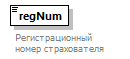 ТипregNumСвойстваОграниченияАннотацияСхема<xs:element name="regNum" type="org:regNum">
  <xs:annotation>
    <xs:documentation>Регистрационный номер страхователя</xs:documentation>
  </xs:annotation>
</xs:element>Диаграмма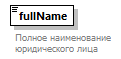 ТипfullNameСвойстваОграниченияАннотацияСхема<xs:element name="fullName" type="org:fullName">
  <xs:annotation>
    <xs:documentation>Полное наименование юридического лица</xs:documentation>
  </xs:annotation>
</xs:element>Диаграмма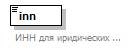 Типrestriction of innСвойстваОграниченияАннотацияСхема<xs:element name="inn">
  <xs:annotation>
    <xs:documentation>ИНН для иридических лиц</xs:documentation>
  </xs:annotation>
  <xs:simpleType>
    <xs:restriction base="org:inn">
      <xs:maxLength value="10"/>
    </xs:restriction>
  </xs:simpleType>
</xs:element>Диаграмма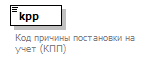 Типrestriction of kppСвойстваОграниченияАннотацияСхема<xs:element name="kpp">
  <xs:annotation>
    <xs:documentation>Код причины постановки на учет (КПП)</xs:documentation>
  </xs:annotation>
  <xs:simpleType>
    <xs:restriction base="org:kpp">
      <xs:maxLength value="9"/>
    </xs:restriction>
  </xs:simpleType>
</xs:element>Диаграмма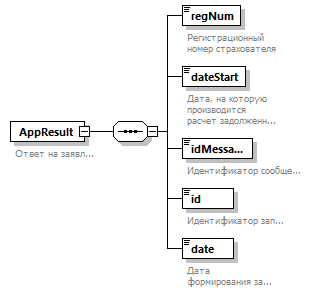 Пространство именAppResultСвойстваДочерние элементыregNum dateStart idMessage id dateАннотацияСхема<xs:element name="AppResult">
  <xs:annotation>
    <xs:documentation>Ответ на заявление</xs:documentation>
  </xs:annotation>
  <xs:complexType>
    <xs:sequence>
      <xs:element name="regNum" type="org:regNum">
        <xs:annotation>
          <xs:documentation>Регистрационный номер страхователя</xs:documentation>
        </xs:annotation>
      </xs:element>
      <xs:element name="dateStart" type="xs:date">
        <xs:annotation>
          <xs:documentation>Дата, на которую производится расчет задолженности</xs:documentation>
        </xs:annotation>
      </xs:element>
      <xs:element name="idMessage" type="cm:UuidV1Type">
        <xs:annotation>
          <xs:documentation>Идентификатор сообщения</xs:documentation>
        </xs:annotation>
      </xs:element>
      <xs:element name="id" type="cm:UuidV1Type">
        <xs:annotation>
          <xs:documentation>Идентификатор запроса</xs:documentation>
        </xs:annotation>
      </xs:element>
      <xs:element name="date" type="xs:dateTime">
        <xs:annotation>
          <xs:documentation>Дата формирования заявления</xs:documentation>
        </xs:annotation>
      </xs:element>
    </xs:sequence>
  </xs:complexType>
</xs:element>Диаграмма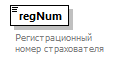 Пространство именAppResultТипregNumСвойстваОграниченияАннотацияСхема<xs:element name="regNum" type="org:regNum">
  <xs:annotation>
    <xs:documentation>Регистрационный номер страхователя</xs:documentation>
  </xs:annotation>
</xs:element>Диаграмма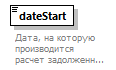 Пространство именAppResultТипxs:dateСвойстваАннотацияСхема<xs:element name="dateStart" type="xs:date">
  <xs:annotation>
    <xs:documentation>Дата, на которую производится расчет задолженности</xs:documentation>
  </xs:annotation>
</xs:element>Диаграмма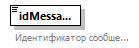 Пространство именAppResultТипUuidV1TypeСвойстваОграниченияАннотацияСхема<xs:element name="idMessage" type="cm:UuidV1Type">
  <xs:annotation>
    <xs:documentation>Идентификатор сообщения</xs:documentation>
  </xs:annotation>
</xs:element>Диаграмма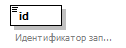 Пространство именAppResultТипUuidV1TypeСвойстваОграниченияАннотацияСхема<xs:element name="id" type="cm:UuidV1Type">
  <xs:annotation>
    <xs:documentation>Идентификатор запроса</xs:documentation>
  </xs:annotation>
</xs:element>Диаграмма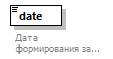 Пространство именAppResultТипxs:dateTimeСвойстваАннотацияСхема<xs:element name="date" type="xs:dateTime">
  <xs:annotation>
    <xs:documentation>Дата формирования заявления</xs:documentation>
  </xs:annotation>
</xs:element>Диаграмма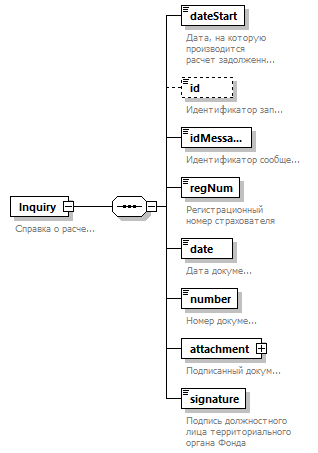 СвойстваДочерние элементыdateStart id idMessage regNum date number attachment signatureАннотацияСхема<xs:element name="Inquiry">
  <xs:annotation>
    <xs:documentation>Справка о расчетах</xs:documentation>
  </xs:annotation>
  <xs:complexType>
    <xs:sequence>
      <xs:element name="dateStart" type="xs:date">
        <xs:annotation>
          <xs:documentation>Дата, на которую производится расчет задолженности</xs:documentation>
        </xs:annotation>
      </xs:element>
      <xs:element name="id" type="cm:UuidV1Type" minOccurs="0">
        <xs:annotation>
          <xs:documentation>Идентификатор запроса</xs:documentation>
        </xs:annotation>
      </xs:element>
      <xs:element name="idMessage" type="cm:UuidV1Type">
        <xs:annotation>
          <xs:documentation>Идентификатор сообщения</xs:documentation>
        </xs:annotation>
      </xs:element>
      <xs:element name="regNum" type="org:regNum">
        <xs:annotation>
          <xs:documentation>Регистрационный номер страхователя</xs:documentation>
        </xs:annotation>
      </xs:element>
      <xs:element name="date" type="xs:dateTime">
        <xs:annotation>
          <xs:documentation>Дата документа</xs:documentation>
        </xs:annotation>
      </xs:element>
      <xs:element name="number" type="xs:integer">
        <xs:annotation>
          <xs:documentation>Номер документа</xs:documentation>
        </xs:annotation>
      </xs:element>
      <xs:element name="attachment" type="cmq:AttachmentType">
        <xs:annotation>
          <xs:documentation>Подписанный документ</xs:documentation>
        </xs:annotation>
      </xs:element>
      <xs:element name="signature" type="xs:base64Binary">
        <xs:annotation>
          <xs:documentation>Подпись должностного лица территориального органа Фонда</xs:documentation>
        </xs:annotation>
      </xs:element>
    </xs:sequence>
  </xs:complexType>
</xs:element>Диаграмма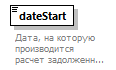 Типxs:dateСвойстваАннотацияСхема<xs:element name="dateStart" type="xs:date">
  <xs:annotation>
    <xs:documentation>Дата, на которую производится расчет задолженности</xs:documentation>
  </xs:annotation>
</xs:element>Диаграмма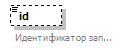 ТипUuidV1TypeСвойстваОграниченияАннотацияСхема<xs:element name="id" type="cm:UuidV1Type" minOccurs="0">
  <xs:annotation>
    <xs:documentation>Идентификатор запроса</xs:documentation>
  </xs:annotation>
</xs:element>Диаграмма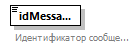 ТипUuidV1TypeСвойстваОграниченияАннотацияСхема<xs:element name="idMessage" type="cm:UuidV1Type">
  <xs:annotation>
    <xs:documentation>Идентификатор сообщения</xs:documentation>
  </xs:annotation>
</xs:element>Диаграмма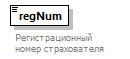 ТипregNumСвойстваОграниченияАннотацияСхема<xs:element name="regNum" type="org:regNum">
  <xs:annotation>
    <xs:documentation>Регистрационный номер страхователя</xs:documentation>
  </xs:annotation>
</xs:element>Диаграмма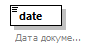 Типxs:dateTimeСвойстваАннотацияСхема<xs:element name="date" type="xs:dateTime">
  <xs:annotation>
    <xs:documentation>Дата документа</xs:documentation>
  </xs:annotation>
</xs:element>Диаграмма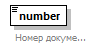 Типxs:integerСвойстваАннотацияСхема<xs:element name="number" type="xs:integer">
  <xs:annotation>
    <xs:documentation>Номер документа</xs:documentation>
  </xs:annotation>
</xs:element>Диаграмма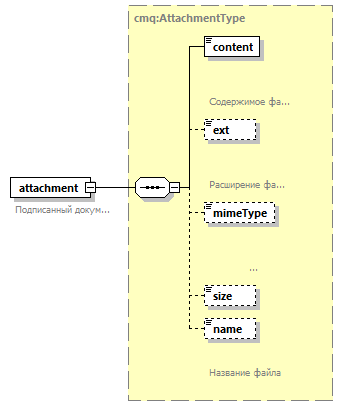 ТипAttachmentTypeСвойстваДочерние элементыcontent ext mimeType size nameАннотацияСхема<xs:element name="attachment" type="cmq:AttachmentType">
  <xs:annotation>
    <xs:documentation>Подписанный документ</xs:documentation>
  </xs:annotation>
</xs:element>Диаграмма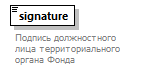 Типxs:base64BinaryСвойстваАннотацияСхема<xs:element name="signature" type="xs:base64Binary">
  <xs:annotation>
    <xs:documentation>Подпись должностного лица территориального органа Фонда</xs:documentation>
  </xs:annotation>
</xs:element>Диаграмма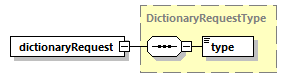 Пространство именhttp://www.fss.ru/integration/types/common/v01ТипDictionaryRequestTypeСвойстваДочерние элементыtypeСхема<xs:element name="dictionaryRequest" type="DictionaryRequestType"/>Диаграмма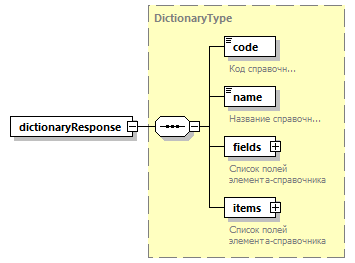 Пространство именhttp://www.fss.ru/integration/types/common/v01ТипDictionaryTypeСвойстваДочерние элементыcode name fields itemsСхема<xs:element name="dictionaryResponse" type="DictionaryType"/>Диаграмма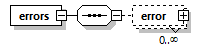 Пространство именhttp://www.fss.ru/integration/types/common/v01СвойстваДочерние элементыerrorСхема<xs:element name="errors">
  <xs:complexType>
    <xs:sequence>
      <xs:element name="error" type="BaseErrorType" minOccurs="0" maxOccurs="unbounded"/>
    </xs:sequence>
  </xs:complexType>
</xs:element>Диаграмма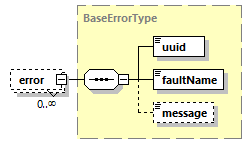 Пространство именhttp://www.fss.ru/integration/types/common/v01ТипBaseErrorTypeСвойстваДочерние элементыuuid faultName messageСхема<xs:element name="error" type="BaseErrorType" minOccurs="0" maxOccurs="unbounded"/>Диаграмма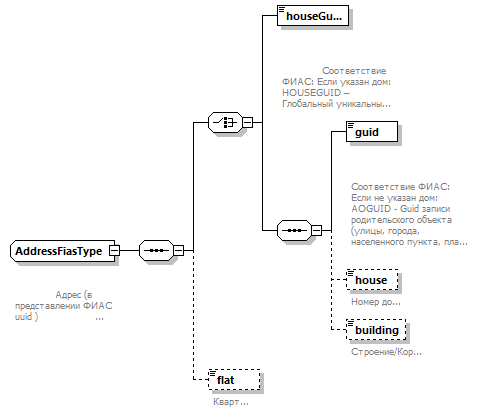 Пространство именhttp://www.fss.ru/integration/types/common/v01Дочерние элементыhouseGuid guid house building flatИспользуется вАннотацияСхема<xs:complexType name="AddressFiasType">
  <xs:annotation>
    <xs:documentation>
				Адрес (в представлении ФИАС uuid )
			</xs:documentation>
  </xs:annotation>
  <xs:sequence>
    <xs:choice>
      <xs:element name="houseGuid" type="UuidV1Type">
        <xs:annotation>
          <xs:documentation>
							Соответствие ФИАС: Если указан дом: HOUSEGUID – Глобальный уникальный идентификатор дома
						</xs:documentation>
        </xs:annotation>
      </xs:element>
      <xs:sequence>
        <xs:element name="guid" type="UuidV1Type">
          <xs:annotation>
            <xs:documentation>
								Соответствие ФИАС: Если не указан дом: AOGUID - Guid записи родительского объекта (улицы, города, населенного пункта, планировочной структуры и т.п.)
							</xs:documentation>
          </xs:annotation>
        </xs:element>
        <xs:element name="house" type="StringMaxLen30" minOccurs="0">
          <xs:annotation>
            <xs:documentation>Номер дома</xs:documentation>
          </xs:annotation>
        </xs:element>
        <xs:element name="building" type="StringMaxLen30" minOccurs="0">
          <xs:annotation>
            <xs:documentation>Строение/Корпус</xs:documentation>
          </xs:annotation>
        </xs:element>
      </xs:sequence>
    </xs:choice>
    <xs:element name="flat" type="StringMaxLen30" minOccurs="0">
      <xs:annotation>
        <xs:documentation>Квартира</xs:documentation>
      </xs:annotation>
    </xs:element>
  </xs:sequence>
</xs:complexType>Диаграмма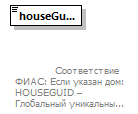 Пространство именhttp://www.fss.ru/integration/types/common/v01ТипUuidV1TypeСвойстваОграниченияАннотацияСхема<xs:element name="houseGuid" type="UuidV1Type">
  <xs:annotation>
    <xs:documentation>
							Соответствие ФИАС: Если указан дом: HOUSEGUID – Глобальный уникальный идентификатор дома
						</xs:documentation>
  </xs:annotation>
</xs:element>Диаграмма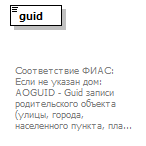 Пространство именhttp://www.fss.ru/integration/types/common/v01ТипUuidV1TypeСвойстваОграниченияАннотацияСхема<xs:element name="guid" type="UuidV1Type">
  <xs:annotation>
    <xs:documentation>
								Соответствие ФИАС: Если не указан дом: AOGUID - Guid записи родительского объекта (улицы, города, населенного пункта, планировочной структуры и т.п.)
							</xs:documentation>
  </xs:annotation>
</xs:element>Диаграмма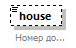 Пространство именhttp://www.fss.ru/integration/types/common/v01ТипStringMaxLen30СвойстваОграниченияАннотацияСхема<xs:element name="house" type="StringMaxLen30" minOccurs="0">
  <xs:annotation>
    <xs:documentation>Номер дома</xs:documentation>
  </xs:annotation>
</xs:element>Диаграмма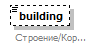 Пространство именhttp://www.fss.ru/integration/types/common/v01ТипStringMaxLen30СвойстваОграниченияАннотацияСхема<xs:element name="building" type="StringMaxLen30" minOccurs="0">
  <xs:annotation>
    <xs:documentation>Строение/Корпус</xs:documentation>
  </xs:annotation>
</xs:element>Диаграмма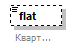 Пространство именhttp://www.fss.ru/integration/types/common/v01ТипStringMaxLen30СвойстваОграниченияАннотацияСхема<xs:element name="flat" type="StringMaxLen30" minOccurs="0">
  <xs:annotation>
    <xs:documentation>Квартира</xs:documentation>
  </xs:annotation>
</xs:element>Диаграмма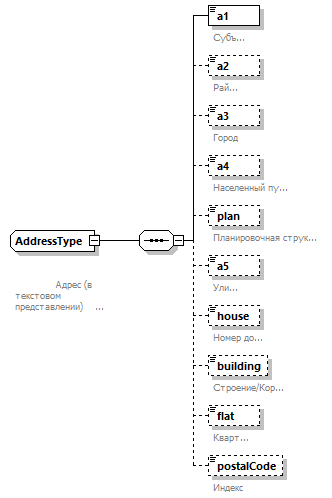 Пространство именhttp://www.fss.ru/integration/types/common/v01Дочерние элементыa1 a2 a3 a4 plan a5 house building flat postalCodeАннотацияСхема<xs:complexType name="AddressType">
  <xs:annotation>
    <xs:documentation>
				Адрес (в текстовом представлении)
			</xs:documentation>
  </xs:annotation>
  <xs:sequence>
    <xs:element name="a1">
      <xs:annotation>
        <xs:documentation>Субъект</xs:documentation>
      </xs:annotation>
      <xs:simpleType>
        <xs:restriction base="xs:string">
          <xs:maxLength value="20"/>
        </xs:restriction>
      </xs:simpleType>
    </xs:element>
    <xs:element name="a2" minOccurs="0">
      <xs:annotation>
        <xs:documentation>Район</xs:documentation>
      </xs:annotation>
      <xs:simpleType>
        <xs:restriction base="xs:string">
          <xs:maxLength value="100"/>
        </xs:restriction>
      </xs:simpleType>
    </xs:element>
    <xs:element name="a3" minOccurs="0">
      <xs:annotation>
        <xs:documentation>Город</xs:documentation>
      </xs:annotation>
      <xs:simpleType>
        <xs:restriction base="xs:string">
          <xs:maxLength value="100"/>
        </xs:restriction>
      </xs:simpleType>
    </xs:element>
    <xs:element name="a4" minOccurs="0">
      <xs:annotation>
        <xs:documentation>Населенный пункт</xs:documentation>
      </xs:annotation>
      <xs:simpleType>
        <xs:restriction base="xs:string">
          <xs:maxLength value="100"/>
        </xs:restriction>
      </xs:simpleType>
    </xs:element>
    <xs:element name="plan" minOccurs="0">
      <xs:annotation>
        <xs:documentation>Планировочная структура</xs:documentation>
      </xs:annotation>
      <xs:simpleType>
        <xs:restriction base="xs:string">
          <xs:maxLength value="100"/>
        </xs:restriction>
      </xs:simpleType>
    </xs:element>
    <xs:element name="a5" minOccurs="0">
      <xs:annotation>
        <xs:documentation>Улица</xs:documentation>
      </xs:annotation>
      <xs:simpleType>
        <xs:restriction base="xs:string">
          <xs:maxLength value="100"/>
        </xs:restriction>
      </xs:simpleType>
    </xs:element>
    <xs:element name="house" minOccurs="0">
      <xs:annotation>
        <xs:documentation>Номер дома</xs:documentation>
      </xs:annotation>
      <xs:simpleType>
        <xs:restriction base="xs:string">
          <xs:maxLength value="100"/>
        </xs:restriction>
      </xs:simpleType>
    </xs:element>
    <xs:element name="building" minOccurs="0">
      <xs:annotation>
        <xs:documentation>Строение/Корпус</xs:documentation>
      </xs:annotation>
      <xs:simpleType>
        <xs:restriction base="xs:string">
          <xs:maxLength value="30"/>
        </xs:restriction>
      </xs:simpleType>
    </xs:element>
    <xs:element name="flat" minOccurs="0">
      <xs:annotation>
        <xs:documentation>Квартира</xs:documentation>
      </xs:annotation>
      <xs:simpleType>
        <xs:restriction base="xs:string">
          <xs:maxLength value="30"/>
        </xs:restriction>
      </xs:simpleType>
    </xs:element>
    <xs:element name="postalCode" minOccurs="0">
      <xs:annotation>
        <xs:documentation>Индекс</xs:documentation>
      </xs:annotation>
      <xs:simpleType>
        <xs:restriction base="xs:string">
          <xs:maxLength value="6"/>
        </xs:restriction>
      </xs:simpleType>
    </xs:element>
  </xs:sequence>
</xs:complexType>Диаграмма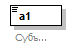 Пространство именhttp://www.fss.ru/integration/types/common/v01Типrestriction of xs:stringСвойстваОграниченияАннотацияСхема<xs:element name="a1">
  <xs:annotation>
    <xs:documentation>Субъект</xs:documentation>
  </xs:annotation>
  <xs:simpleType>
    <xs:restriction base="xs:string">
      <xs:maxLength value="20"/>
    </xs:restriction>
  </xs:simpleType>
</xs:element>Диаграмма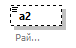 Пространство именhttp://www.fss.ru/integration/types/common/v01Типrestriction of xs:stringСвойстваОграниченияАннотацияСхема<xs:element name="a2" minOccurs="0">
  <xs:annotation>
    <xs:documentation>Район</xs:documentation>
  </xs:annotation>
  <xs:simpleType>
    <xs:restriction base="xs:string">
      <xs:maxLength value="100"/>
    </xs:restriction>
  </xs:simpleType>
</xs:element>Диаграмма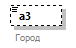 Пространство именhttp://www.fss.ru/integration/types/common/v01Типrestriction of xs:stringСвойстваОграниченияАннотацияСхема<xs:element name="a3" minOccurs="0">
  <xs:annotation>
    <xs:documentation>Город</xs:documentation>
  </xs:annotation>
  <xs:simpleType>
    <xs:restriction base="xs:string">
      <xs:maxLength value="100"/>
    </xs:restriction>
  </xs:simpleType>
</xs:element>Диаграмма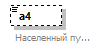 Пространство именhttp://www.fss.ru/integration/types/common/v01Типrestriction of xs:stringСвойстваОграниченияАннотацияСхема<xs:element name="a4" minOccurs="0">
  <xs:annotation>
    <xs:documentation>Населенный пункт</xs:documentation>
  </xs:annotation>
  <xs:simpleType>
    <xs:restriction base="xs:string">
      <xs:maxLength value="100"/>
    </xs:restriction>
  </xs:simpleType>
</xs:element>Диаграмма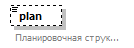 Пространство именhttp://www.fss.ru/integration/types/common/v01Типrestriction of xs:stringСвойстваОграниченияАннотацияСхема<xs:element name="plan" minOccurs="0">
  <xs:annotation>
    <xs:documentation>Планировочная структура</xs:documentation>
  </xs:annotation>
  <xs:simpleType>
    <xs:restriction base="xs:string">
      <xs:maxLength value="100"/>
    </xs:restriction>
  </xs:simpleType>
</xs:element>Диаграмма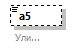 Пространство именhttp://www.fss.ru/integration/types/common/v01Типrestriction of xs:stringСвойстваОграниченияАннотацияСхема<xs:element name="a5" minOccurs="0">
  <xs:annotation>
    <xs:documentation>Улица</xs:documentation>
  </xs:annotation>
  <xs:simpleType>
    <xs:restriction base="xs:string">
      <xs:maxLength value="100"/>
    </xs:restriction>
  </xs:simpleType>
</xs:element>Диаграмма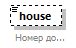 Пространство именhttp://www.fss.ru/integration/types/common/v01Типrestriction of xs:stringСвойстваОграниченияАннотацияСхема<xs:element name="house" minOccurs="0">
  <xs:annotation>
    <xs:documentation>Номер дома</xs:documentation>
  </xs:annotation>
  <xs:simpleType>
    <xs:restriction base="xs:string">
      <xs:maxLength value="100"/>
    </xs:restriction>
  </xs:simpleType>
</xs:element>Диаграмма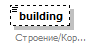 Пространство именhttp://www.fss.ru/integration/types/common/v01Типrestriction of xs:stringСвойстваОграниченияАннотацияСхема<xs:element name="building" minOccurs="0">
  <xs:annotation>
    <xs:documentation>Строение/Корпус</xs:documentation>
  </xs:annotation>
  <xs:simpleType>
    <xs:restriction base="xs:string">
      <xs:maxLength value="30"/>
    </xs:restriction>
  </xs:simpleType>
</xs:element>Диаграмма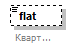 Пространство именhttp://www.fss.ru/integration/types/common/v01Типrestriction of xs:stringСвойстваОграниченияАннотацияСхема<xs:element name="flat" minOccurs="0">
  <xs:annotation>
    <xs:documentation>Квартира</xs:documentation>
  </xs:annotation>
  <xs:simpleType>
    <xs:restriction base="xs:string">
      <xs:maxLength value="30"/>
    </xs:restriction>
  </xs:simpleType>
</xs:element>Диаграмма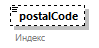 Пространство именhttp://www.fss.ru/integration/types/common/v01Типrestriction of xs:stringСвойстваОграниченияАннотацияСхема<xs:element name="postalCode" minOccurs="0">
  <xs:annotation>
    <xs:documentation>Индекс</xs:documentation>
  </xs:annotation>
  <xs:simpleType>
    <xs:restriction base="xs:string">
      <xs:maxLength value="6"/>
    </xs:restriction>
  </xs:simpleType>
</xs:element>Диаграмма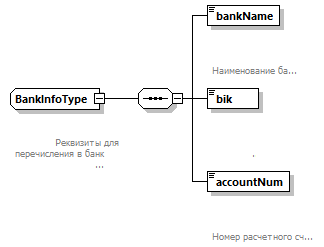 Пространство именhttp://www.fss.ru/integration/types/common/v01Дочерние элементыbankName bik accountNumИспользуется вАннотацияСхема<xs:complexType name="BankInfoType">
  <xs:annotation>
    <xs:documentation>
				Реквизиты для перечисления в банк
			</xs:documentation>
  </xs:annotation>
  <xs:sequence>
    <xs:element name="bankName">
      <xs:annotation>
        <xs:documentation>
						Наименование банка
					</xs:documentation>
      </xs:annotation>
      <xs:simpleType>
        <xs:restriction base="xs:string">
          <xs:maxLength value="120"/>
          <xs:minLength value="1"/>
        </xs:restriction>
      </xs:simpleType>
    </xs:element>
    <xs:element name="bik" type="org:BikType">
      <xs:annotation>
        <xs:documentation>
						БИК банка
					</xs:documentation>
      </xs:annotation>
    </xs:element>
    <xs:element name="accountNum" type="org:AccountNumType">
      <xs:annotation>
        <xs:documentation>
						Номер расчетного счета
					</xs:documentation>
      </xs:annotation>
    </xs:element>
  </xs:sequence>
</xs:complexType>Диаграмма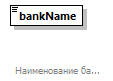 Пространство именhttp://www.fss.ru/integration/types/common/v01Типrestriction of xs:stringСвойстваОграниченияАннотацияСхема<xs:element name="bankName">
  <xs:annotation>
    <xs:documentation>
						Наименование банка
					</xs:documentation>
  </xs:annotation>
  <xs:simpleType>
    <xs:restriction base="xs:string">
      <xs:maxLength value="120"/>
      <xs:minLength value="1"/>
    </xs:restriction>
  </xs:simpleType>
</xs:element>Диаграмма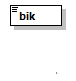 Пространство именhttp://www.fss.ru/integration/types/common/v01ТипBikTypeСвойстваОграниченияАннотацияСхема<xs:element name="bik" type="org:BikType">
  <xs:annotation>
    <xs:documentation>
						БИК банка
					</xs:documentation>
  </xs:annotation>
</xs:element>Диаграмма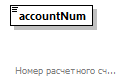 Пространство именhttp://www.fss.ru/integration/types/common/v01ТипAccountNumTypeСвойстваОграниченияАннотацияСхема<xs:element name="accountNum" type="org:AccountNumType">
  <xs:annotation>
    <xs:documentation>
						Номер расчетного счета
					</xs:documentation>
  </xs:annotation>
</xs:element>Диаграмма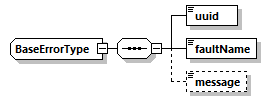 Пространство именhttp://www.fss.ru/integration/types/common/v01СвойстваДочерние элементыuuid faultName messageИспользуется вСхема<xs:complexType name="BaseErrorType" abstract="true">
  <xs:sequence>
    <xs:element name="uuid" type="xs:string" minOccurs="1" maxOccurs="1"/>
    <xs:element name="faultName" type="xs:string" minOccurs="1" maxOccurs="1"/>
    <xs:element name="message" type="xs:string" minOccurs="0" maxOccurs="1"/>
  </xs:sequence>
</xs:complexType>Диаграмма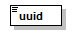 Пространство именhttp://www.fss.ru/integration/types/common/v01Типxs:stringСвойстваСхема<xs:element name="uuid" type="xs:string" minOccurs="1" maxOccurs="1"/>Диаграмма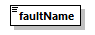 Пространство именhttp://www.fss.ru/integration/types/common/v01Типxs:stringСвойстваСхема<xs:element name="faultName" type="xs:string" minOccurs="1" maxOccurs="1"/>Диаграмма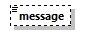 Пространство именhttp://www.fss.ru/integration/types/common/v01Типxs:stringСвойстваСхема<xs:element name="message" type="xs:string" minOccurs="0" maxOccurs="1"/>Диаграмма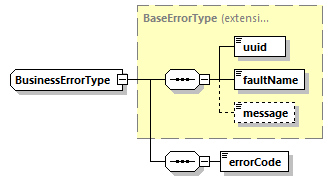 Пространство именhttp://www.fss.ru/integration/types/common/v01Типextension of BaseErrorTypeСвойстваДочерние элементыuuid faultName message errorCodeСхема<xs:complexType name="BusinessErrorType">
  <xs:complexContent>
    <xs:extension base="BaseErrorType">
      <xs:sequence>
        <xs:element name="errorCode" type="e:BusinessErrorCodeType" minOccurs="1" maxOccurs="1"/>
      </xs:sequence>
    </xs:extension>
  </xs:complexContent>
</xs:complexType>Диаграмма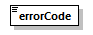 Пространство именhttp://www.fss.ru/integration/types/common/v01ТипBusinessErrorCodeTypeСвойстваОграниченияСхема<xs:element name="errorCode" type="e:BusinessErrorCodeType" minOccurs="1" maxOccurs="1"/>Диаграмма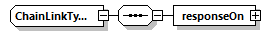 Пространство именhttp://www.fss.ru/integration/types/common/v01Дочерние элементыresponseOnСхема<xs:complexType name="ChainLinkType">
  <xs:sequence>
    <xs:element name="responseOn" type="ResponseOnType"/>
  </xs:sequence>
</xs:complexType>Диаграмма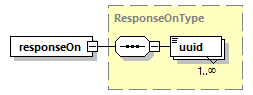 Пространство именhttp://www.fss.ru/integration/types/common/v01ТипResponseOnTypeСвойстваДочерние элементыuuidСхема<xs:element name="responseOn" type="ResponseOnType"/>Диаграмма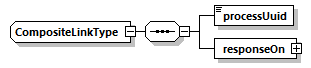 Пространство именhttp://www.fss.ru/integration/types/common/v01Дочерние элементыprocessUuid responseOnСхема<xs:complexType name="CompositeLinkType">
  <xs:sequence>
    <xs:element name="processUuid" type="xs:string"/>
    <xs:element name="responseOn" type="ResponseOnType"/>
  </xs:sequence>
</xs:complexType>Диаграмма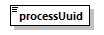 Пространство именhttp://www.fss.ru/integration/types/common/v01Типxs:stringСвойстваСхема<xs:element name="processUuid" type="xs:string"/>ДиаграммаПространство именhttp://www.fss.ru/integration/types/common/v01ТипResponseOnTypeСвойстваДочерние элементыuuidСхема<xs:element name="responseOn" type="ResponseOnType"/>Диаграмма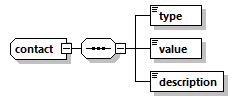 Пространство именhttp://www.fss.ru/integration/types/common/v01Дочерние элементыtype value descriptionСхема<xs:complexType name="contact">
  <xs:sequence>
    <xs:element name="type" type="xs:string" minOccurs="1" maxOccurs="1"/>
    <xs:element name="value" type="xs:string" minOccurs="1" maxOccurs="1"/>
    <xs:element name="description" type="xs:string" minOccurs="1" maxOccurs="1"/>
  </xs:sequence>
</xs:complexType>Диаграмма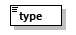 Пространство именhttp://www.fss.ru/integration/types/common/v01Типxs:stringСвойстваСхема<xs:element name="type" type="xs:string" minOccurs="1" maxOccurs="1"/>Диаграмма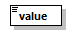 Пространство именhttp://www.fss.ru/integration/types/common/v01Типxs:stringСвойстваСхема<xs:element name="value" type="xs:string" minOccurs="1" maxOccurs="1"/>Диаграмма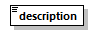 Пространство именhttp://www.fss.ru/integration/types/common/v01Типxs:stringСвойстваСхема<xs:element name="description" type="xs:string" minOccurs="1" maxOccurs="1"/>Диаграмма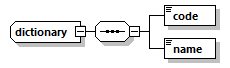 Пространство именhttp://www.fss.ru/integration/types/common/v01Дочерние элементыcode nameСхема<xs:complexType name="dictionary">
  <xs:sequence>
    <xs:element name="code" type="xs:string" minOccurs="1" maxOccurs="1"/>
    <xs:element name="name" type="xs:string" minOccurs="1" maxOccurs="1"/>
  </xs:sequence>
</xs:complexType>Диаграмма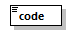 Пространство именhttp://www.fss.ru/integration/types/common/v01Типxs:stringСвойстваСхема<xs:element name="code" type="xs:string" minOccurs="1" maxOccurs="1"/>Диаграмма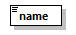 Пространство именhttp://www.fss.ru/integration/types/common/v01Типxs:stringСвойстваСхема<xs:element name="name" type="xs:string" minOccurs="1" maxOccurs="1"/>Диаграмма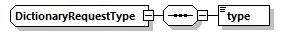 Пространство именhttp://www.fss.ru/integration/types/common/v01Дочерние элементыtypeИспользуется вСхема<xs:complexType name="DictionaryRequestType">
  <xs:sequence>
    <xs:element name="type" type="DictionaryTypeType"/>
  </xs:sequence>
</xs:complexType>Диаграмма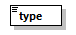 Пространство именhttp://www.fss.ru/integration/types/common/v01ТипDictionaryTypeTypeСвойстваОграниченияСхема<xs:element name="type" type="DictionaryTypeType"/>Диаграмма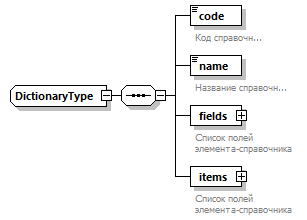 Пространство именhttp://www.fss.ru/integration/types/common/v01Дочерние элементыcode name fields itemsИспользуется вСхема<xs:complexType name="DictionaryType">
  <xs:sequence>
    <xs:element name="code" type="DictionaryTypeType" minOccurs="1" maxOccurs="1">
      <xs:annotation>
        <xs:documentation>Код справочника</xs:documentation>
      </xs:annotation>
    </xs:element>
    <xs:element name="name" minOccurs="1" maxOccurs="1">
      <xs:annotation>
        <xs:documentation>Название справочника</xs:documentation>
      </xs:annotation>
    </xs:element>
    <xs:element name="fields" minOccurs="1" maxOccurs="1">
      <xs:annotation>
        <xs:documentation>Список полей элемента-справочника</xs:documentation>
      </xs:annotation>
      <xs:complexType>
        <xs:sequence>
          <xs:element name="field" minOccurs="0" maxOccurs="unbounded">
            <xs:annotation>
              <xs:documentation>Описание поля справочника</xs:documentation>
            </xs:annotation>
            <xs:complexType>
              <xs:sequence>
                <xs:element name="key" type="xs:string" minOccurs="1" maxOccurs="1"/>
                <xs:element name="label" type="xs:string" minOccurs="1" maxOccurs="1"/>
                <xs:element name="type" minOccurs="1" maxOccurs="1">
                  <xs:simpleType>
                    <xs:restriction base="xs:string">
                      <xs:enumeration value="STRING"/>
                      <xs:enumeration value="INTEGER"/>
                    </xs:restriction>
                  </xs:simpleType>
                </xs:element>
              </xs:sequence>
            </xs:complexType>
          </xs:element>
        </xs:sequence>
      </xs:complexType>
    </xs:element>
    <xs:element name="items" minOccurs="1" maxOccurs="1">
      <xs:annotation>
        <xs:documentation>Список полей элемента-справочника</xs:documentation>
      </xs:annotation>
      <xs:complexType>
        <xs:sequence>
          <xs:element name="item" minOccurs="0" maxOccurs="unbounded">
            <xs:complexType>
              <xs:sequence>
                <xs:element name="field" minOccurs="1" maxOccurs="unbounded">
                  <xs:complexType>
                    <xs:sequence>
                      <xs:element name="value" nillable="true" minOccurs="1" maxOccurs="1">
                        <xs:annotation>
                          <xs:documentation>Значение</xs:documentation>
                        </xs:annotation>
                      </xs:element>
                    </xs:sequence>
                    <xs:attribute name="key" type="xs:string" use="required"/>
                  </xs:complexType>
                </xs:element>
              </xs:sequence>
              <xs:attribute name="code" type="xs:string" use="required">
                <xs:annotation>
                  <xs:documentation>Бизнесключ записи</xs:documentation>
                </xs:annotation>
              </xs:attribute>
              <xs:attribute name="parentCode" type="xs:string" use="optional">
                <xs:annotation>
                  <xs:documentation>Бизнесключ записи</xs:documentation>
                </xs:annotation>
              </xs:attribute>
            </xs:complexType>
          </xs:element>
        </xs:sequence>
      </xs:complexType>
    </xs:element>
  </xs:sequence>
</xs:complexType>Диаграмма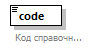 Пространство именhttp://www.fss.ru/integration/types/common/v01ТипDictionaryTypeTypeСвойстваОграниченияАннотацияСхема<xs:element name="code" type="DictionaryTypeType" minOccurs="1" maxOccurs="1">
  <xs:annotation>
    <xs:documentation>Код справочника</xs:documentation>
  </xs:annotation>
</xs:element>Диаграмма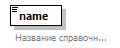 Пространство именhttp://www.fss.ru/integration/types/common/v01АннотацияСхема<xs:element name="name" minOccurs="1" maxOccurs="1">
  <xs:annotation>
    <xs:documentation>Название справочника</xs:documentation>
  </xs:annotation>
</xs:element>Диаграмма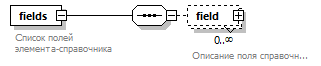 Пространство именhttp://www.fss.ru/integration/types/common/v01СвойстваДочерние элементыfieldАннотацияСхема<xs:element name="fields" minOccurs="1" maxOccurs="1">
  <xs:annotation>
    <xs:documentation>Список полей элемента-справочника</xs:documentation>
  </xs:annotation>
  <xs:complexType>
    <xs:sequence>
      <xs:element name="field" minOccurs="0" maxOccurs="unbounded">
        <xs:annotation>
          <xs:documentation>Описание поля справочника</xs:documentation>
        </xs:annotation>
        <xs:complexType>
          <xs:sequence>
            <xs:element name="key" type="xs:string" minOccurs="1" maxOccurs="1"/>
            <xs:element name="label" type="xs:string" minOccurs="1" maxOccurs="1"/>
            <xs:element name="type" minOccurs="1" maxOccurs="1">
              <xs:simpleType>
                <xs:restriction base="xs:string">
                  <xs:enumeration value="STRING"/>
                  <xs:enumeration value="INTEGER"/>
                </xs:restriction>
              </xs:simpleType>
            </xs:element>
          </xs:sequence>
        </xs:complexType>
      </xs:element>
    </xs:sequence>
  </xs:complexType>
</xs:element>Диаграмма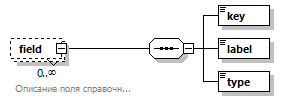 Пространство именhttp://www.fss.ru/integration/types/common/v01СвойстваДочерние элементыkey label typeАннотацияСхема<xs:element name="field" minOccurs="0" maxOccurs="unbounded">
  <xs:annotation>
    <xs:documentation>Описание поля справочника</xs:documentation>
  </xs:annotation>
  <xs:complexType>
    <xs:sequence>
      <xs:element name="key" type="xs:string" minOccurs="1" maxOccurs="1"/>
      <xs:element name="label" type="xs:string" minOccurs="1" maxOccurs="1"/>
      <xs:element name="type" minOccurs="1" maxOccurs="1">
        <xs:simpleType>
          <xs:restriction base="xs:string">
            <xs:enumeration value="STRING"/>
            <xs:enumeration value="INTEGER"/>
          </xs:restriction>
        </xs:simpleType>
      </xs:element>
    </xs:sequence>
  </xs:complexType>
</xs:element>Диаграмма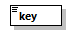 Пространство именhttp://www.fss.ru/integration/types/common/v01Типxs:stringСвойстваСхема<xs:element name="key" type="xs:string" minOccurs="1" maxOccurs="1"/>Диаграмма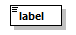 Пространство именhttp://www.fss.ru/integration/types/common/v01Типxs:stringСвойстваСхема<xs:element name="label" type="xs:string" minOccurs="1" maxOccurs="1"/>Диаграмма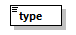 Пространство именhttp://www.fss.ru/integration/types/common/v01Типrestriction of xs:stringСвойстваОграниченияСхема<xs:element name="type" minOccurs="1" maxOccurs="1">
  <xs:simpleType>
    <xs:restriction base="xs:string">
      <xs:enumeration value="STRING"/>
      <xs:enumeration value="INTEGER"/>
    </xs:restriction>
  </xs:simpleType>
</xs:element>Диаграмма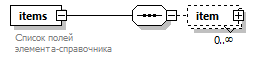 Пространство именhttp://www.fss.ru/integration/types/common/v01СвойстваДочерние элементыitemАннотацияСхема<xs:element name="items" minOccurs="1" maxOccurs="1">
  <xs:annotation>
    <xs:documentation>Список полей элемента-справочника</xs:documentation>
  </xs:annotation>
  <xs:complexType>
    <xs:sequence>
      <xs:element name="item" minOccurs="0" maxOccurs="unbounded">
        <xs:complexType>
          <xs:sequence>
            <xs:element name="field" minOccurs="1" maxOccurs="unbounded">
              <xs:complexType>
                <xs:sequence>
                  <xs:element name="value" nillable="true" minOccurs="1" maxOccurs="1">
                    <xs:annotation>
                      <xs:documentation>Значение</xs:documentation>
                    </xs:annotation>
                  </xs:element>
                </xs:sequence>
                <xs:attribute name="key" type="xs:string" use="required"/>
              </xs:complexType>
            </xs:element>
          </xs:sequence>
          <xs:attribute name="code" type="xs:string" use="required">
            <xs:annotation>
              <xs:documentation>Бизнесключ записи</xs:documentation>
            </xs:annotation>
          </xs:attribute>
          <xs:attribute name="parentCode" type="xs:string" use="optional">
            <xs:annotation>
              <xs:documentation>Бизнесключ записи</xs:documentation>
            </xs:annotation>
          </xs:attribute>
        </xs:complexType>
      </xs:element>
    </xs:sequence>
  </xs:complexType>
</xs:element>Диаграмма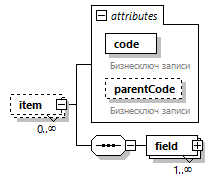 Пространство именhttp://www.fss.ru/integration/types/common/v01СвойстваДочерние элементыfieldАтрибутыСхема<xs:element name="item" minOccurs="0" maxOccurs="unbounded">
  <xs:complexType>
    <xs:sequence>
      <xs:element name="field" minOccurs="1" maxOccurs="unbounded">
        <xs:complexType>
          <xs:sequence>
            <xs:element name="value" nillable="true" minOccurs="1" maxOccurs="1">
              <xs:annotation>
                <xs:documentation>Значение</xs:documentation>
              </xs:annotation>
            </xs:element>
          </xs:sequence>
          <xs:attribute name="key" type="xs:string" use="required"/>
        </xs:complexType>
      </xs:element>
    </xs:sequence>
    <xs:attribute name="code" type="xs:string" use="required">
      <xs:annotation>
        <xs:documentation>Бизнесключ записи</xs:documentation>
      </xs:annotation>
    </xs:attribute>
    <xs:attribute name="parentCode" type="xs:string" use="optional">
      <xs:annotation>
        <xs:documentation>Бизнесключ записи</xs:documentation>
      </xs:annotation>
    </xs:attribute>
  </xs:complexType>
</xs:element>Типxs:stringСвойстваАннотацияСхема<xs:attribute name="code" type="xs:string" use="required">
  <xs:annotation>
    <xs:documentation>Бизнесключ записи</xs:documentation>
  </xs:annotation>
</xs:attribute>Типxs:stringСвойстваАннотацияСхема<xs:attribute name="parentCode" type="xs:string" use="optional">
  <xs:annotation>
    <xs:documentation>Бизнесключ записи</xs:documentation>
  </xs:annotation>
</xs:attribute>Диаграмма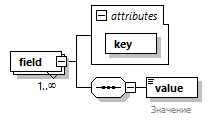 Пространство именhttp://www.fss.ru/integration/types/common/v01СвойстваДочерние элементыvalueАтрибутыСхема<xs:element name="field" minOccurs="1" maxOccurs="unbounded">
  <xs:complexType>
    <xs:sequence>
      <xs:element name="value" nillable="true" minOccurs="1" maxOccurs="1">
        <xs:annotation>
          <xs:documentation>Значение</xs:documentation>
        </xs:annotation>
      </xs:element>
    </xs:sequence>
    <xs:attribute name="key" type="xs:string" use="required"/>
  </xs:complexType>
</xs:element>Типxs:stringСвойстваСхема<xs:attribute name="key" type="xs:string" use="required"/>Диаграмма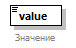 Пространство именhttp://www.fss.ru/integration/types/common/v01СвойстваАннотацияСхема<xs:element name="value" nillable="true" minOccurs="1" maxOccurs="1">
  <xs:annotation>
    <xs:documentation>Значение</xs:documentation>
  </xs:annotation>
</xs:element>Диаграмма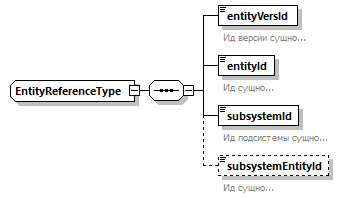 Пространство именhttp://www.fss.ru/integration/types/common/v01Дочерние элементыentityVersId entityId subsystemId subsystemEntityIdСхема<xs:complexType name="EntityReferenceType">
  <xs:sequence>
    <xs:element name="entityVersId" type="xs:decimal" minOccurs="1" maxOccurs="1">
      <xs:annotation>
        <xs:documentation>Ид версии сущности</xs:documentation>
      </xs:annotation>
    </xs:element>
    <xs:element name="entityId" type="xs:decimal" minOccurs="1" maxOccurs="1">
      <xs:annotation>
        <xs:documentation>Ид сущности</xs:documentation>
      </xs:annotation>
    </xs:element>
    <xs:element name="subsystemId" type="xs:decimal" minOccurs="1" maxOccurs="1">
      <xs:annotation>
        <xs:documentation>Ид подсистемы сущности</xs:documentation>
      </xs:annotation>
    </xs:element>
    <xs:element name="subsystemEntityId" type="xs:decimal" minOccurs="0" maxOccurs="1">
      <xs:annotation>
        <xs:documentation>Ид сущности</xs:documentation>
      </xs:annotation>
    </xs:element>
  </xs:sequence>
</xs:complexType>Диаграмма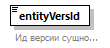 Пространство именhttp://www.fss.ru/integration/types/common/v01Типxs:decimalСвойстваАннотацияСхема<xs:element name="entityVersId" type="xs:decimal" minOccurs="1" maxOccurs="1">
  <xs:annotation>
    <xs:documentation>Ид версии сущности</xs:documentation>
  </xs:annotation>
</xs:element>Диаграмма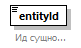 Пространство именhttp://www.fss.ru/integration/types/common/v01Типxs:decimalСвойстваАннотацияСхема<xs:element name="entityId" type="xs:decimal" minOccurs="1" maxOccurs="1">
  <xs:annotation>
    <xs:documentation>Ид сущности</xs:documentation>
  </xs:annotation>
</xs:element>Диаграмма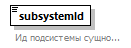 Пространство именhttp://www.fss.ru/integration/types/common/v01Типxs:decimalСвойстваАннотацияСхема<xs:element name="subsystemId" type="xs:decimal" minOccurs="1" maxOccurs="1">
  <xs:annotation>
    <xs:documentation>Ид подсистемы сущности</xs:documentation>
  </xs:annotation>
</xs:element>Диаграмма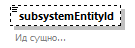 Пространство именhttp://www.fss.ru/integration/types/common/v01Типxs:decimalСвойстваАннотацияСхема<xs:element name="subsystemEntityId" type="xs:decimal" minOccurs="0" maxOccurs="1">
  <xs:annotation>
    <xs:documentation>Ид сущности</xs:documentation>
  </xs:annotation>
</xs:element>Диаграмма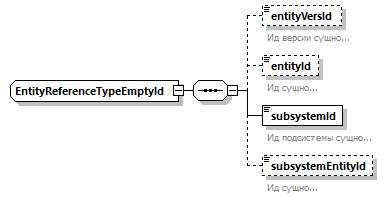 Пространство именhttp://www.fss.ru/integration/types/common/v01Дочерние элементыentityVersId entityId subsystemId subsystemEntityIdСхема<xs:complexType name="EntityReferenceTypeEmptyId">
  <xs:sequence>
    <xs:element name="entityVersId" type="xs:decimal" minOccurs="0" maxOccurs="1">
      <xs:annotation>
        <xs:documentation>Ид версии сущности</xs:documentation>
      </xs:annotation>
    </xs:element>
    <xs:element name="entityId" type="xs:decimal" minOccurs="0" maxOccurs="1">
      <xs:annotation>
        <xs:documentation>Ид сущности</xs:documentation>
      </xs:annotation>
    </xs:element>
    <xs:element name="subsystemId" type="xs:decimal" minOccurs="1" maxOccurs="1">
      <xs:annotation>
        <xs:documentation>Ид подсистемы сущности</xs:documentation>
      </xs:annotation>
    </xs:element>
    <xs:element name="subsystemEntityId" type="xs:decimal" minOccurs="0" maxOccurs="1">
      <xs:annotation>
        <xs:documentation>Ид сущности</xs:documentation>
      </xs:annotation>
    </xs:element>
  </xs:sequence>
</xs:complexType>Диаграмма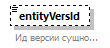 Пространство именhttp://www.fss.ru/integration/types/common/v01Типxs:decimalСвойстваАннотацияСхема<xs:element name="entityVersId" type="xs:decimal" minOccurs="0" maxOccurs="1">
  <xs:annotation>
    <xs:documentation>Ид версии сущности</xs:documentation>
  </xs:annotation>
</xs:element>Диаграмма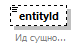 Пространство именhttp://www.fss.ru/integration/types/common/v01Типxs:decimalСвойстваАннотацияСхема<xs:element name="entityId" type="xs:decimal" minOccurs="0" maxOccurs="1">
  <xs:annotation>
    <xs:documentation>Ид сущности</xs:documentation>
  </xs:annotation>
</xs:element>Диаграмма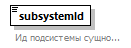 Пространство именhttp://www.fss.ru/integration/types/common/v01Типxs:decimalСвойстваАннотацияСхема<xs:element name="subsystemId" type="xs:decimal" minOccurs="1" maxOccurs="1">
  <xs:annotation>
    <xs:documentation>Ид подсистемы сущности</xs:documentation>
  </xs:annotation>
</xs:element>Диаграмма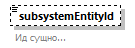 Пространство именhttp://www.fss.ru/integration/types/common/v01Типxs:decimalСвойстваАннотацияСхема<xs:element name="subsystemEntityId" type="xs:decimal" minOccurs="0" maxOccurs="1">
  <xs:annotation>
    <xs:documentation>Ид сущности</xs:documentation>
  </xs:annotation>
</xs:element>Диаграмма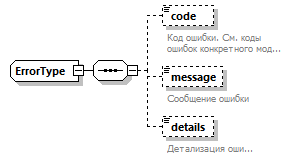 Пространство именhttp://www.fss.ru/integration/types/common/v01Дочерние элементыcode message detailsСхема<xs:complexType name="ErrorType">
  <xs:sequence>
    <xs:element name="code" type="xs:string" minOccurs="0">
      <xs:annotation>
        <xs:documentation>Код ошибки. См. коды ошибок конкретного модуля</xs:documentation>
      </xs:annotation>
    </xs:element>
    <xs:element name="message" type="xs:string" minOccurs="0">
      <xs:annotation>
        <xs:documentation>Сообщение ошибки</xs:documentation>
      </xs:annotation>
    </xs:element>
    <xs:element name="details" type="xs:string" minOccurs="0">
      <xs:annotation>
        <xs:documentation>Детализация ошибки</xs:documentation>
      </xs:annotation>
    </xs:element>
  </xs:sequence>
</xs:complexType>Диаграмма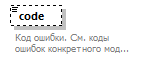 Пространство именhttp://www.fss.ru/integration/types/common/v01Типxs:stringСвойстваАннотацияСхема<xs:element name="code" type="xs:string" minOccurs="0">
  <xs:annotation>
    <xs:documentation>Код ошибки. См. коды ошибок конкретного модуля</xs:documentation>
  </xs:annotation>
</xs:element>Диаграмма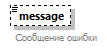 Пространство именhttp://www.fss.ru/integration/types/common/v01Типxs:stringСвойстваАннотацияСхема<xs:element name="message" type="xs:string" minOccurs="0">
  <xs:annotation>
    <xs:documentation>Сообщение ошибки</xs:documentation>
  </xs:annotation>
</xs:element>Диаграмма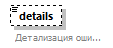 Пространство именhttp://www.fss.ru/integration/types/common/v01Типxs:stringСвойстваАннотацияСхема<xs:element name="details" type="xs:string" minOccurs="0">
  <xs:annotation>
    <xs:documentation>Детализация ошибки</xs:documentation>
  </xs:annotation>
</xs:element>Диаграмма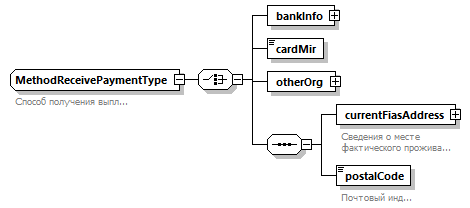 Пространство именhttp://www.fss.ru/integration/types/common/v01Дочерние элементыbankInfo cardMir otherOrg currentFiasAddress postalCodeАннотацияСхема<xs:complexType name="MethodReceivePaymentType">
  <xs:annotation>
    <xs:documentation>Способ получения выплаты</xs:documentation>
  </xs:annotation>
  <xs:choice>
    <xs:element name="bankInfo" type="BankInfoType"/>
    <xs:element name="cardMir" type="CardMirType"/>
    <xs:element name="otherOrg" type="OtherOrgType"/>
    <xs:sequence>
      <xs:element name="currentFiasAddress" type="AddressFiasType">
        <xs:annotation>
          <xs:documentation>Сведения о месте фактического проживания</xs:documentation>
        </xs:annotation>
      </xs:element>
      <xs:element name="postalCode">
        <xs:annotation>
          <xs:documentation>Почтовый индекс</xs:documentation>
        </xs:annotation>
        <xs:simpleType>
          <xs:restriction base="xs:string">
            <xs:maxLength value="6"/>
          </xs:restriction>
        </xs:simpleType>
      </xs:element>
    </xs:sequence>
  </xs:choice>
</xs:complexType>Диаграмма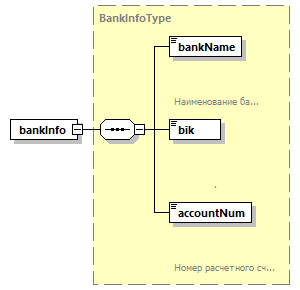 Пространство именhttp://www.fss.ru/integration/types/common/v01ТипBankInfoTypeСвойстваДочерние элементыbankName bik accountNumСхема<xs:element name="bankInfo" type="BankInfoType"/>Диаграмма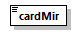 Пространство именhttp://www.fss.ru/integration/types/common/v01ТипCardMirTypeСвойстваОграниченияСхема<xs:element name="cardMir" type="CardMirType"/>Диаграмма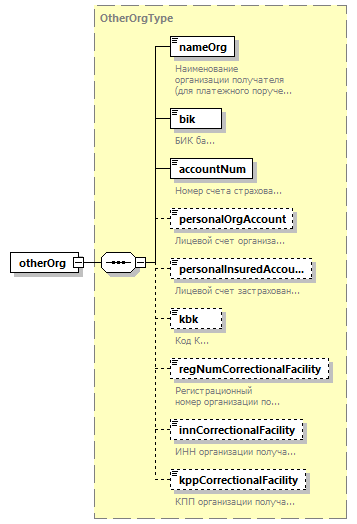 Пространство именhttp://www.fss.ru/integration/types/common/v01ТипOtherOrgTypeСвойстваДочерние элементыnameOrg bik accountNum personalOrgAccount personalInsuredAccount kbk regNumCorrectionalFacility innCorrectionalFacility kppCorrectionalFacilityСхема<xs:element name="otherOrg" type="OtherOrgType"/>Диаграмма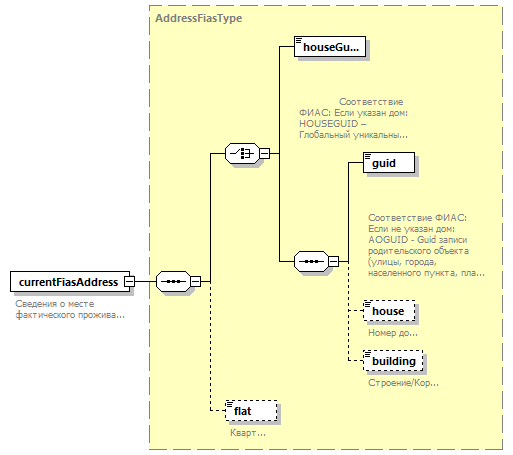 Пространство именhttp://www.fss.ru/integration/types/common/v01ТипAddressFiasTypeСвойстваДочерние элементыhouseGuid guid house building flatАннотацияСхема<xs:element name="currentFiasAddress" type="AddressFiasType">
  <xs:annotation>
    <xs:documentation>Сведения о месте фактического проживания</xs:documentation>
  </xs:annotation>
</xs:element>Диаграмма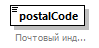 Пространство именhttp://www.fss.ru/integration/types/common/v01Типrestriction of xs:stringСвойстваОграниченияАннотацияСхема<xs:element name="postalCode">
  <xs:annotation>
    <xs:documentation>Почтовый индекс</xs:documentation>
  </xs:annotation>
  <xs:simpleType>
    <xs:restriction base="xs:string">
      <xs:maxLength value="6"/>
    </xs:restriction>
  </xs:simpleType>
</xs:element>Диаграмма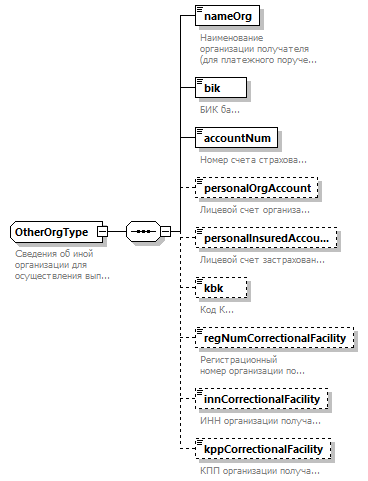 Пространство именhttp://www.fss.ru/integration/types/common/v01Дочерние элементыnameOrg bik accountNum personalOrgAccount personalInsuredAccount kbk regNumCorrectionalFacility innCorrectionalFacility kppCorrectionalFacilityИспользуется вАннотацияСхема<xs:complexType name="OtherOrgType">
  <xs:annotation>
    <xs:documentation>Сведения об иной организации для осуществления выплат</xs:documentation>
  </xs:annotation>
  <xs:sequence>
    <xs:element name="nameOrg" type="StringMaxLen160">
      <xs:annotation>
        <xs:documentation>Наименование организации получателя (для платежного поручения)</xs:documentation>
      </xs:annotation>
    </xs:element>
    <xs:element name="bik" type="org:BikType">
      <xs:annotation>
        <xs:documentation>БИК банка</xs:documentation>
      </xs:annotation>
    </xs:element>
    <xs:element name="accountNum" type="org:AccountNumType">
      <xs:annotation>
        <xs:documentation>Номер счета страхователя</xs:documentation>
      </xs:annotation>
    </xs:element>
    <xs:element name="personalOrgAccount" minOccurs="0">
      <xs:annotation>
        <xs:documentation>Лицевой счет организации</xs:documentation>
      </xs:annotation>
      <xs:simpleType>
        <xs:restriction base="xs:string">
          <xs:pattern value="\d{5}[A-ZА-Я0-9]{5}\d{1}"/>
        </xs:restriction>
      </xs:simpleType>
    </xs:element>
    <xs:element name="personalInsuredAccount" minOccurs="0">
      <xs:annotation>
        <xs:documentation>Лицевой счет застрахованного</xs:documentation>
      </xs:annotation>
      <xs:simpleType>
        <xs:restriction base="xs:string">
          <xs:pattern value="\d{11}"/>
        </xs:restriction>
      </xs:simpleType>
    </xs:element>
    <xs:element name="kbk" minOccurs="0">
      <xs:annotation>
        <xs:documentation>Код КБК</xs:documentation>
      </xs:annotation>
      <xs:simpleType>
        <xs:restriction base="xs:string">
          <xs:pattern value="[A-ZА-Я0-9]{20}"/>
        </xs:restriction>
      </xs:simpleType>
    </xs:element>
    <xs:element name="regNumCorrectionalFacility" minOccurs="0">
      <xs:annotation>
        <xs:documentation>Регистрационный номер организации получателя</xs:documentation>
      </xs:annotation>
      <xs:simpleType>
        <xs:restriction base="xs:string">
          <xs:pattern value="\d{10}"/>
        </xs:restriction>
      </xs:simpleType>
    </xs:element>
    <xs:element name="innCorrectionalFacility" minOccurs="0">
      <xs:annotation>
        <xs:documentation>ИНН организации получателя</xs:documentation>
      </xs:annotation>
      <xs:simpleType>
        <xs:restriction base="xs:string">
          <xs:pattern value="\d{10}|\d{12}"/>
        </xs:restriction>
      </xs:simpleType>
    </xs:element>
    <xs:element name="kppCorrectionalFacility" minOccurs="0">
      <xs:annotation>
        <xs:documentation>КПП организации получателя</xs:documentation>
      </xs:annotation>
      <xs:simpleType>
        <xs:restriction base="xs:string">
          <xs:pattern value="\d{9}"/>
        </xs:restriction>
      </xs:simpleType>
    </xs:element>
  </xs:sequence>
</xs:complexType>Диаграмма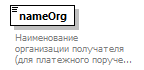 Пространство именhttp://www.fss.ru/integration/types/common/v01ТипStringMaxLen160СвойстваОграниченияАннотацияСхема<xs:element name="nameOrg" type="StringMaxLen160">
  <xs:annotation>
    <xs:documentation>Наименование организации получателя (для платежного поручения)</xs:documentation>
  </xs:annotation>
</xs:element>Диаграмма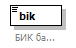 Пространство именhttp://www.fss.ru/integration/types/common/v01ТипBikTypeСвойстваОграниченияАннотацияСхема<xs:element name="bik" type="org:BikType">
  <xs:annotation>
    <xs:documentation>БИК банка</xs:documentation>
  </xs:annotation>
</xs:element>Диаграмма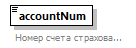 Пространство именhttp://www.fss.ru/integration/types/common/v01ТипAccountNumTypeСвойстваОграниченияАннотацияСхема<xs:element name="accountNum" type="org:AccountNumType">
  <xs:annotation>
    <xs:documentation>Номер счета страхователя</xs:documentation>
  </xs:annotation>
</xs:element>Диаграмма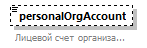 Пространство именhttp://www.fss.ru/integration/types/common/v01Типrestriction of xs:stringСвойстваОграниченияАннотацияСхема<xs:element name="personalOrgAccount" minOccurs="0">
  <xs:annotation>
    <xs:documentation>Лицевой счет организации</xs:documentation>
  </xs:annotation>
  <xs:simpleType>
    <xs:restriction base="xs:string">
      <xs:pattern value="\d{5}[A-ZА-Я0-9]{5}\d{1}"/>
    </xs:restriction>
  </xs:simpleType>
</xs:element>Диаграмма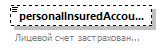 Пространство именhttp://www.fss.ru/integration/types/common/v01Типrestriction of xs:stringСвойстваОграниченияАннотацияСхема<xs:element name="personalInsuredAccount" minOccurs="0">
  <xs:annotation>
    <xs:documentation>Лицевой счет застрахованного</xs:documentation>
  </xs:annotation>
  <xs:simpleType>
    <xs:restriction base="xs:string">
      <xs:pattern value="\d{11}"/>
    </xs:restriction>
  </xs:simpleType>
</xs:element>Диаграмма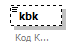 Пространство именhttp://www.fss.ru/integration/types/common/v01Типrestriction of xs:stringСвойстваОграниченияАннотацияСхема<xs:element name="kbk" minOccurs="0">
  <xs:annotation>
    <xs:documentation>Код КБК</xs:documentation>
  </xs:annotation>
  <xs:simpleType>
    <xs:restriction base="xs:string">
      <xs:pattern value="[A-ZА-Я0-9]{20}"/>
    </xs:restriction>
  </xs:simpleType>
</xs:element>Диаграмма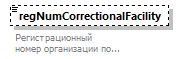 Пространство именhttp://www.fss.ru/integration/types/common/v01Типrestriction of xs:stringСвойстваОграниченияАннотацияСхема<xs:element name="regNumCorrectionalFacility" minOccurs="0">
  <xs:annotation>
    <xs:documentation>Регистрационный номер организации получателя</xs:documentation>
  </xs:annotation>
  <xs:simpleType>
    <xs:restriction base="xs:string">
      <xs:pattern value="\d{10}"/>
    </xs:restriction>
  </xs:simpleType>
</xs:element>Диаграмма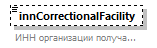 Пространство именhttp://www.fss.ru/integration/types/common/v01Типrestriction of xs:stringСвойстваОграниченияАннотацияСхема<xs:element name="innCorrectionalFacility" minOccurs="0">
  <xs:annotation>
    <xs:documentation>ИНН организации получателя</xs:documentation>
  </xs:annotation>
  <xs:simpleType>
    <xs:restriction base="xs:string">
      <xs:pattern value="\d{10}|\d{12}"/>
    </xs:restriction>
  </xs:simpleType>
</xs:element>Диаграмма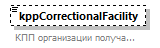 Пространство именhttp://www.fss.ru/integration/types/common/v01Типrestriction of xs:stringСвойстваОграниченияАннотацияСхема<xs:element name="kppCorrectionalFacility" minOccurs="0">
  <xs:annotation>
    <xs:documentation>КПП организации получателя</xs:documentation>
  </xs:annotation>
  <xs:simpleType>
    <xs:restriction base="xs:string">
      <xs:pattern value="\d{9}"/>
    </xs:restriction>
  </xs:simpleType>
</xs:element>Диаграмма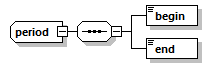 Пространство именhttp://www.fss.ru/integration/types/common/v01Дочерние элементыbegin endСхема<xs:complexType name="period">
  <xs:sequence>
    <xs:element name="begin" type="xs:date" minOccurs="1" maxOccurs="1"/>
    <xs:element name="end" type="xs:date" minOccurs="1" maxOccurs="1"/>
  </xs:sequence>
</xs:complexType>Диаграмма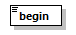 Пространство именhttp://www.fss.ru/integration/types/common/v01Типxs:dateСвойстваСхема<xs:element name="begin" type="xs:date" minOccurs="1" maxOccurs="1"/>Диаграмма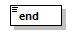 Пространство именhttp://www.fss.ru/integration/types/common/v01Типxs:dateСвойстваСхема<xs:element name="end" type="xs:date" minOccurs="1" maxOccurs="1"/>Диаграмма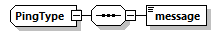 Пространство именhttp://www.fss.ru/integration/types/common/v01Дочерние элементыmessageСхема<xs:complexType name="PingType">
  <xs:sequence>
    <xs:element name="message" type="xs:string"/>
  </xs:sequence>
</xs:complexType>Диаграмма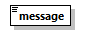 Пространство именhttp://www.fss.ru/integration/types/common/v01Типxs:stringСвойстваСхема<xs:element name="message" type="xs:string"/>Диаграмма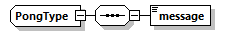 Пространство именhttp://www.fss.ru/integration/types/common/v01Дочерние элементыmessageСхема<xs:complexType name="PongType">
  <xs:sequence>
    <xs:element name="message" type="xs:string"/>
  </xs:sequence>
</xs:complexType>ДиаграммаПространство именhttp://www.fss.ru/integration/types/common/v01Типxs:stringСвойстваСхема<xs:element name="message" type="xs:string"/>Диаграмма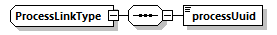 Пространство именhttp://www.fss.ru/integration/types/common/v01Дочерние элементыprocessUuidСхема<xs:complexType name="ProcessLinkType">
  <xs:sequence>
    <xs:element name="processUuid" type="xs:string"/>
  </xs:sequence>
</xs:complexType>Диаграмма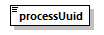 Пространство именhttp://www.fss.ru/integration/types/common/v01Типxs:stringСвойстваСхема<xs:element name="processUuid" type="xs:string"/>Диаграмма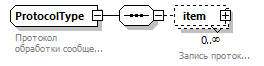 Пространство именhttp://www.fss.ru/integration/types/common/v01Дочерние элементыitemАннотацияСхема<xs:complexType name="ProtocolType">
  <xs:annotation>
    <xs:documentation>Протокол обработки сообщения</xs:documentation>
  </xs:annotation>
  <xs:sequence>
    <xs:element name="item" minOccurs="0" maxOccurs="unbounded">
      <xs:annotation>
        <xs:documentation>Запись протокола</xs:documentation>
      </xs:annotation>
      <xs:complexType>
        <xs:annotation>
          <xs:documentation>Тип описывающий запись протокола</xs:documentation>
        </xs:annotation>
        <xs:sequence>
          <xs:element name="mnemonic" type="ProtocolItemMnemonicType">
            <xs:annotation>
              <xs:documentation>Тип записи протокола</xs:documentation>
            </xs:annotation>
          </xs:element>
          <xs:element name="level" type="ProtocolItemLevelType">
            <xs:annotation>
              <xs:documentation>Уровень записи протокола</xs:documentation>
            </xs:annotation>
          </xs:element>
          <xs:element name="text" type="xs:string">
            <xs:annotation>
              <xs:documentation>Текст записи протокола</xs:documentation>
            </xs:annotation>
          </xs:element>
          <xs:element name="description" type="xs:string" minOccurs="0">
            <xs:annotation>
              <xs:documentation>Дополнительное описание</xs:documentation>
            </xs:annotation>
          </xs:element>
        </xs:sequence>
      </xs:complexType>
    </xs:element>
  </xs:sequence>
</xs:complexType>Диаграмма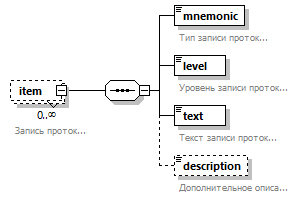 Пространство именhttp://www.fss.ru/integration/types/common/v01СвойстваДочерние элементыmnemonic level text descriptionАннотацияСхема<xs:element name="item" minOccurs="0" maxOccurs="unbounded">
  <xs:annotation>
    <xs:documentation>Запись протокола</xs:documentation>
  </xs:annotation>
  <xs:complexType>
    <xs:annotation>
      <xs:documentation>Тип описывающий запись протокола</xs:documentation>
    </xs:annotation>
    <xs:sequence>
      <xs:element name="mnemonic" type="ProtocolItemMnemonicType">
        <xs:annotation>
          <xs:documentation>Тип записи протокола</xs:documentation>
        </xs:annotation>
      </xs:element>
      <xs:element name="level" type="ProtocolItemLevelType">
        <xs:annotation>
          <xs:documentation>Уровень записи протокола</xs:documentation>
        </xs:annotation>
      </xs:element>
      <xs:element name="text" type="xs:string">
        <xs:annotation>
          <xs:documentation>Текст записи протокола</xs:documentation>
        </xs:annotation>
      </xs:element>
      <xs:element name="description" type="xs:string" minOccurs="0">
        <xs:annotation>
          <xs:documentation>Дополнительное описание</xs:documentation>
        </xs:annotation>
      </xs:element>
    </xs:sequence>
  </xs:complexType>
</xs:element>Диаграмма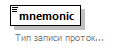 Пространство именhttp://www.fss.ru/integration/types/common/v01ТипProtocolItemMnemonicTypeСвойстваОграниченияАннотацияСхема<xs:element name="mnemonic" type="ProtocolItemMnemonicType">
  <xs:annotation>
    <xs:documentation>Тип записи протокола</xs:documentation>
  </xs:annotation>
</xs:element>Диаграмма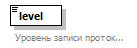 Пространство именhttp://www.fss.ru/integration/types/common/v01ТипProtocolItemLevelTypeСвойстваОграниченияАннотацияСхема<xs:element name="level" type="ProtocolItemLevelType">
  <xs:annotation>
    <xs:documentation>Уровень записи протокола</xs:documentation>
  </xs:annotation>
</xs:element>Диаграмма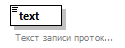 Пространство именhttp://www.fss.ru/integration/types/common/v01Типxs:stringСвойстваАннотацияСхема<xs:element name="text" type="xs:string">
  <xs:annotation>
    <xs:documentation>Текст записи протокола</xs:documentation>
  </xs:annotation>
</xs:element>Диаграмма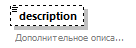 Пространство именhttp://www.fss.ru/integration/types/common/v01Типxs:stringСвойстваАннотацияСхема<xs:element name="description" type="xs:string" minOccurs="0">
  <xs:annotation>
    <xs:documentation>Дополнительное описание</xs:documentation>
  </xs:annotation>
</xs:element>Диаграмма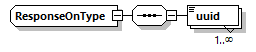 Пространство именhttp://www.fss.ru/integration/types/common/v01СвойстваДочерние элементыuuidИспользуется вСхема<xs:complexType name="ResponseOnType" abstract="true">
  <xs:sequence>
    <xs:element name="uuid" maxOccurs="unbounded"/>
  </xs:sequence>
</xs:complexType>Диаграмма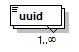 Пространство именhttp://www.fss.ru/integration/types/common/v01СвойстваСхема<xs:element name="uuid" maxOccurs="unbounded"/>Диаграмма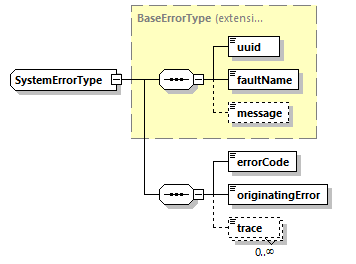 Пространство именhttp://www.fss.ru/integration/types/common/v01Типextension of BaseErrorTypeСвойстваДочерние элементыuuid faultName message errorCode originatingError traceСхема<xs:complexType name="SystemErrorType">
  <xs:complexContent>
    <xs:extension base="BaseErrorType">
      <xs:sequence>
        <xs:element name="errorCode" type="e:SystemErrorCodeType" minOccurs="1" maxOccurs="1"/>
        <xs:element name="originatingError" type="xs:string" minOccurs="1" maxOccurs="1"/>
        <xs:element name="trace" type="xs:string" minOccurs="0" maxOccurs="unbounded"/>
      </xs:sequence>
    </xs:extension>
  </xs:complexContent>
</xs:complexType>Диаграмма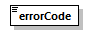 Пространство именhttp://www.fss.ru/integration/types/common/v01ТипSystemErrorCodeTypeСвойстваОграниченияСхема<xs:element name="errorCode" type="e:SystemErrorCodeType" minOccurs="1" maxOccurs="1"/>Диаграмма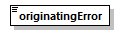 Пространство именhttp://www.fss.ru/integration/types/common/v01Типxs:stringСвойстваСхема<xs:element name="originatingError" type="xs:string" minOccurs="1" maxOccurs="1"/>Диаграмма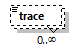 Пространство именhttp://www.fss.ru/integration/types/common/v01Типxs:stringСвойстваСхема<xs:element name="trace" type="xs:string" minOccurs="0" maxOccurs="unbounded"/>Диаграмма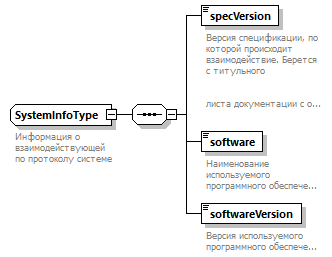 Пространство именhttp://www.fss.ru/integration/types/common/v01Дочерние элементыspecVersion software softwareVersionАннотацияСхема<xs:complexType name="SystemInfoType">
  <xs:annotation>
    <xs:documentation>Информация о взаимодействующей по протоколу системе</xs:documentation>
  </xs:annotation>
  <xs:sequence>
    <xs:element name="specVersion">
      <xs:annotation>
        <xs:documentation>Версия спецификации, по которой происходит взаимодействие. Берется с титульного
						листа документации с описанием спецификации.
					</xs:documentation>
      </xs:annotation>
      <xs:simpleType>
        <xs:restriction base="xs:string">
          <xs:maxLength value="10"/>
        </xs:restriction>
      </xs:simpleType>
    </xs:element>
    <xs:element name="software">
      <xs:annotation>
        <xs:documentation>Наименование используемого программного обеспечения</xs:documentation>
      </xs:annotation>
      <xs:simpleType>
        <xs:restriction base="xs:string">
          <xs:maxLength value="50"/>
        </xs:restriction>
      </xs:simpleType>
    </xs:element>
    <xs:element name="softwareVersion">
      <xs:annotation>
        <xs:documentation>Версия используемого программного обеспечения</xs:documentation>
      </xs:annotation>
      <xs:simpleType>
        <xs:restriction base="xs:string">
          <xs:maxLength value="20"/>
        </xs:restriction>
      </xs:simpleType>
    </xs:element>
  </xs:sequence>
</xs:complexType>Диаграмма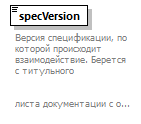 Пространство именhttp://www.fss.ru/integration/types/common/v01Типrestriction of xs:stringСвойстваОграниченияАннотацияСхема<xs:element name="specVersion">
  <xs:annotation>
    <xs:documentation>Версия спецификации, по которой происходит взаимодействие. Берется с титульного
						листа документации с описанием спецификации.
					</xs:documentation>
  </xs:annotation>
  <xs:simpleType>
    <xs:restriction base="xs:string">
      <xs:maxLength value="10"/>
    </xs:restriction>
  </xs:simpleType>
</xs:element>Диаграмма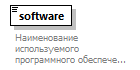 Пространство именhttp://www.fss.ru/integration/types/common/v01Типrestriction of xs:stringСвойстваОграниченияАннотацияСхема<xs:element name="software">
  <xs:annotation>
    <xs:documentation>Наименование используемого программного обеспечения</xs:documentation>
  </xs:annotation>
  <xs:simpleType>
    <xs:restriction base="xs:string">
      <xs:maxLength value="50"/>
    </xs:restriction>
  </xs:simpleType>
</xs:element>Диаграмма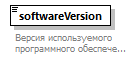 Пространство именhttp://www.fss.ru/integration/types/common/v01Типrestriction of xs:stringСвойстваОграниченияАннотацияСхема<xs:element name="softwareVersion">
  <xs:annotation>
    <xs:documentation>Версия используемого программного обеспечения</xs:documentation>
  </xs:annotation>
  <xs:simpleType>
    <xs:restriction base="xs:string">
      <xs:maxLength value="20"/>
    </xs:restriction>
  </xs:simpleType>
</xs:element>Диаграмма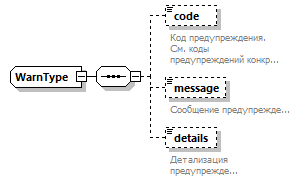 Пространство именhttp://www.fss.ru/integration/types/common/v01Дочерние элементыcode message detailsСхема<xs:complexType name="WarnType">
  <xs:sequence>
    <xs:element name="code" type="xs:string" minOccurs="0">
      <xs:annotation>
        <xs:documentation>Код предупреждения. См. коды предупреждений конкретного модуля</xs:documentation>
      </xs:annotation>
    </xs:element>
    <xs:element name="message" type="xs:string" minOccurs="0">
      <xs:annotation>
        <xs:documentation>Сообщение предупреждения</xs:documentation>
      </xs:annotation>
    </xs:element>
    <xs:element name="details" type="xs:string" minOccurs="0">
      <xs:annotation>
        <xs:documentation>Детализация предупреждения</xs:documentation>
      </xs:annotation>
    </xs:element>
  </xs:sequence>
</xs:complexType>Диаграмма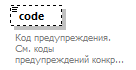 Пространство именhttp://www.fss.ru/integration/types/common/v01Типxs:stringСвойстваАннотацияСхема<xs:element name="code" type="xs:string" minOccurs="0">
  <xs:annotation>
    <xs:documentation>Код предупреждения. См. коды предупреждений конкретного модуля</xs:documentation>
  </xs:annotation>
</xs:element>Диаграмма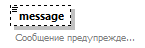 Пространство именhttp://www.fss.ru/integration/types/common/v01Типxs:stringСвойстваАннотацияСхема<xs:element name="message" type="xs:string" minOccurs="0">
  <xs:annotation>
    <xs:documentation>Сообщение предупреждения</xs:documentation>
  </xs:annotation>
</xs:element>Диаграмма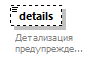 Пространство именhttp://www.fss.ru/integration/types/common/v01Типxs:stringСвойстваАннотацияСхема<xs:element name="details" type="xs:string" minOccurs="0">
  <xs:annotation>
    <xs:documentation>Детализация предупреждения</xs:documentation>
  </xs:annotation>
</xs:element>Пространство именhttp://www.fss.ru/integration/types/common/v01Типrestriction of xs:decimalСвойстваОграниченияАннотацияСхема<xs:simpleType name="amount">
  <xs:annotation>
    <xs:documentation> Тип данных для денежных сумм </xs:documentation>
  </xs:annotation>
  <xs:restriction base="xs:decimal">
    <xs:totalDigits value="22"/>
    <xs:fractionDigits value="2"/>
  </xs:restriction>
</xs:simpleType>Пространство именhttp://www.fss.ru/integration/types/common/v01Типrestriction of xs:decimalСвойстваОграниченияАннотацияСхема<xs:simpleType name="Between0and1IncType">
  <xs:annotation>
    <xs:documentation>Значение между 0 и 1 включительно</xs:documentation>
  </xs:annotation>
  <xs:restriction base="xs:decimal">
    <xs:minInclusive value="0"/>
    <xs:maxInclusive value="1"/>
  </xs:restriction>
</xs:simpleType>Пространство именhttp://www.fss.ru/integration/types/common/v01Типrestriction of xs:stringСвойстваИспользуется вОграниченияАннотацияСхема<xs:simpleType name="CardMirType">
  <xs:annotation>
    <xs:documentation>
				Номер банковской карты МИР
			</xs:documentation>
  </xs:annotation>
  <xs:restriction base="xs:string">
    <xs:pattern value="\d{16,19}"/>
  </xs:restriction>
</xs:simpleType>Пространство именhttp://www.fss.ru/integration/types/common/v01Типrestriction of xs:decimalСвойстваОграниченияАннотацияСхема<xs:simpleType name="countMount">
  <xs:annotation>
    <xs:documentation> Количество месяцев </xs:documentation>
  </xs:annotation>
  <xs:restriction base="xs:decimal">
    <xs:minInclusive value="0"/>
    <xs:maxInclusive value="11"/>
  </xs:restriction>
</xs:simpleType>Пространство именhttp://www.fss.ru/integration/types/common/v01Типrestriction of xs:decimalСвойстваОграниченияАннотацияСхема<xs:simpleType name="countYear">
  <xs:annotation>
    <xs:documentation> Количество лет </xs:documentation>
  </xs:annotation>
  <xs:restriction base="xs:decimal">
    <xs:minInclusive value="0"/>
    <xs:maxInclusive value="200"/>
  </xs:restriction>
</xs:simpleType>Пространство именhttp://www.fss.ru/integration/types/common/v01Типrestriction of xs:stringСвойстваИспользуется вОграниченияСхема<xs:simpleType name="DictionaryTypeType">
  <xs:restriction base="xs:string">
    <xs:enumeration value="INSURERS"/>
    <xs:enumeration value="SEDO_MESSAGES"/>
  </xs:restriction>
</xs:simpleType>Пространство именhttp://www.fss.ru/integration/types/common/v01Типrestriction of xs:stringСвойстваОграниченияАннотацияСхема<xs:simpleType name="emailAddress">
  <xs:annotation>
    <xs:documentation>
				E-mail адрес
			</xs:documentation>
  </xs:annotation>
  <xs:restriction base="xs:string">
    <xs:pattern value="[^@]+@[^\.]+\..+"/>
  </xs:restriction>
</xs:simpleType>Пространство именhttp://www.fss.ru/integration/types/common/v01Типrestriction of xs:stringСвойстваОграниченияАннотацияСхема<xs:simpleType name="formattedDate">
  <xs:annotation>
    <xs:documentation>Дата в формате дд-мм-гггг</xs:documentation>
  </xs:annotation>
  <xs:restriction base="xs:string">
    <xs:length value="10"/>
    <xs:pattern value="\d{2}-\d{2}-\d{4}"/>
  </xs:restriction>
</xs:simpleType>Пространство именhttp://www.fss.ru/integration/types/common/v01Типrestriction of xs:stringСвойстваОграниченияАннотацияСхема<xs:simpleType name="indexType">
  <xs:annotation>
    <xs:documentation>Почтовый индекс</xs:documentation>
  </xs:annotation>
  <xs:restriction base="xs:string">
    <xs:pattern value="\d{6}"/>
  </xs:restriction>
</xs:simpleType>Пространство именhttp://www.fss.ru/integration/types/common/v01Типrestriction of xs:integerСвойстваОграниченияАннотацияСхема<xs:simpleType name="integerGreatZero">
  <xs:annotation>
    <xs:documentation>Тип данных для 'Очередность рождения'</xs:documentation>
  </xs:annotation>
  <xs:restriction base="xs:integer">
    <xs:minInclusive value="1"/>
  </xs:restriction>
</xs:simpleType>Пространство именhttp://www.fss.ru/integration/types/common/v01Типrestriction of xs:stringСвойстваОграниченияАннотацияСхема<xs:simpleType name="lnCode">
  <xs:annotation>
    <xs:documentation>Номер ЭЛН</xs:documentation>
  </xs:annotation>
  <xs:restriction base="xs:string">
    <xs:length value="12"/>
  </xs:restriction>
</xs:simpleType>Пространство именhttp://www.fss.ru/integration/types/common/v01Типrestriction of xs:stringСвойстваОграниченияАннотацияСхема<xs:simpleType name="PeriodStr">
  <xs:annotation>
    <xs:documentation>Период yyyymm</xs:documentation>
  </xs:annotation>
  <xs:restriction base="xs:string">
    <xs:minLength value="6"/>
    <xs:maxLength value="6"/>
    <xs:pattern value="([0-9]{6})"/>
  </xs:restriction>
</xs:simpleType>Пространство именhttp://www.fss.ru/integration/types/common/v01Типrestriction of xs:stringСвойстваОграниченияАннотацияСхема<xs:simpleType name="PhoneNumType">
  <xs:annotation>
    <xs:documentation>Тип телефонного номера</xs:documentation>
  </xs:annotation>
  <xs:restriction base="xs:string">
    <xs:enumeration value="LANDLINE">
      <xs:annotation>
        <xs:documentation>Стационарный</xs:documentation>
      </xs:annotation>
    </xs:enumeration>
    <xs:enumeration value="MOBILE">
      <xs:annotation>
        <xs:documentation>Мобильный</xs:documentation>
      </xs:annotation>
    </xs:enumeration>
  </xs:restriction>
</xs:simpleType>Пространство именhttp://www.fss.ru/integration/types/common/v01Типrestriction of xs:stringСвойстваИспользуется вОграниченияАннотацияСхема<xs:simpleType name="ProtocolItemLevelType">
  <xs:annotation>
    <xs:documentation>Уровень записи протокола</xs:documentation>
  </xs:annotation>
  <xs:restriction base="xs:string">
    <xs:enumeration value="INFO"/>
    <xs:enumeration value="WARN"/>
    <xs:enumeration value="ERR"/>
  </xs:restriction>
</xs:simpleType>Пространство именhttp://www.fss.ru/integration/types/common/v01Типrestriction of xs:stringСвойстваИспользуется вОграниченияАннотацияСхема<xs:simpleType name="ProtocolItemMnemonicType">
  <xs:annotation>
    <xs:documentation>Тип описывающий мнемонику/код типа записи</xs:documentation>
  </xs:annotation>
  <xs:restriction base="xs:string">
    <xs:maxLength value="10"/>
  </xs:restriction>
</xs:simpleType>Пространство именhttp://www.fss.ru/integration/types/common/v01Типrestriction of xs:stringСвойстваОграниченияСхема<xs:simpleType name="SimpleSignPrivateCodeType">
  <xs:restriction base="xs:string">
    <xs:length value="5"/>
  </xs:restriction>
</xs:simpleType>Пространство именhttp://www.fss.ru/integration/types/common/v01Типrestriction of xs:stringСвойстваОграниченияАннотацияСхема<xs:simpleType name="StringMaxLen10">
  <xs:annotation>
    <xs:documentation>строка до 10 символов</xs:documentation>
  </xs:annotation>
  <xs:restriction base="xs:string">
    <xs:maxLength value="10"/>
  </xs:restriction>
</xs:simpleType>Пространство именhttp://www.fss.ru/integration/types/common/v01Типrestriction of xs:stringСвойстваОграниченияАннотацияСхема<xs:simpleType name="StringMaxLen100">
  <xs:annotation>
    <xs:documentation>строка до 100 символов</xs:documentation>
  </xs:annotation>
  <xs:restriction base="xs:string">
    <xs:maxLength value="100"/>
  </xs:restriction>
</xs:simpleType>Пространство именhttp://www.fss.ru/integration/types/common/v01Типrestriction of xs:stringСвойстваОграниченияСхема<xs:simpleType name="StringMaxLen12">
  <xs:restriction base="xs:string">
    <xs:maxLength value="12"/>
  </xs:restriction>
</xs:simpleType>Пространство именhttp://www.fss.ru/integration/types/common/v01Типrestriction of xs:stringСвойстваИспользуется вОграниченияАннотацияСхема<xs:simpleType name="StringMaxLen160">
  <xs:annotation>
    <xs:documentation>строка до 160 символов</xs:documentation>
  </xs:annotation>
  <xs:restriction base="xs:string">
    <xs:maxLength value="160"/>
  </xs:restriction>
</xs:simpleType>Пространство именhttp://www.fss.ru/integration/types/common/v01Типrestriction of xs:stringСвойстваОграниченияСхема<xs:simpleType name="StringMaxLen2">
  <xs:restriction base="xs:string">
    <xs:maxLength value="2"/>
  </xs:restriction>
</xs:simpleType>Пространство именhttp://www.fss.ru/integration/types/common/v01Типrestriction of xs:stringСвойстваОграниченияСхема<xs:simpleType name="StringMaxLen20">
  <xs:restriction base="xs:string">
    <xs:maxLength value="20"/>
  </xs:restriction>
</xs:simpleType>Пространство именhttp://www.fss.ru/integration/types/common/v01Типrestriction of xs:stringСвойстваОграниченияАннотацияСхема<xs:simpleType name="StringMaxLen200">
  <xs:annotation>
    <xs:documentation>строка до 200 символов</xs:documentation>
  </xs:annotation>
  <xs:restriction base="xs:string">
    <xs:maxLength value="200"/>
  </xs:restriction>
</xs:simpleType>Пространство именhttp://www.fss.ru/integration/types/common/v01Типrestriction of xs:stringСвойстваОграниченияСхема<xs:simpleType name="StringMaxLen22">
  <xs:restriction base="xs:string">
    <xs:maxLength value="22"/>
  </xs:restriction>
</xs:simpleType>Пространство именhttp://www.fss.ru/integration/types/common/v01Типrestriction of xs:stringСвойстваОграниченияАннотацияСхема<xs:simpleType name="StringMaxLen256">
  <xs:annotation>
    <xs:documentation>строка от 1 до 256 символов</xs:documentation>
  </xs:annotation>
  <xs:restriction base="xs:string">
    <xs:minLength value="1"/>
    <xs:maxLength value="256"/>
  </xs:restriction>
</xs:simpleType>Пространство именhttp://www.fss.ru/integration/types/common/v01Типrestriction of xs:stringСвойстваОграниченияСхема<xs:simpleType name="StringMaxLen3">
  <xs:restriction base="xs:string">
    <xs:maxLength value="3"/>
  </xs:restriction>
</xs:simpleType>Пространство именhttp://www.fss.ru/integration/types/common/v01Типrestriction of xs:stringСвойстваИспользуется вОграниченияАннотацияСхема<xs:simpleType name="StringMaxLen30">
  <xs:annotation>
    <xs:documentation>строка до 30 символов</xs:documentation>
  </xs:annotation>
  <xs:restriction base="xs:string">
    <xs:maxLength value="30"/>
  </xs:restriction>
</xs:simpleType>Пространство именhttp://www.fss.ru/integration/types/common/v01Типrestriction of xs:stringСвойстваОграниченияАннотацияСхема<xs:simpleType name="StringMaxLen4000">
  <xs:annotation>
    <xs:documentation>строка до 4000 символов</xs:documentation>
  </xs:annotation>
  <xs:restriction base="xs:string">
    <xs:minLength value="1"/>
    <xs:maxLength value="4000"/>
  </xs:restriction>
</xs:simpleType>Пространство именhttp://www.fss.ru/integration/types/common/v01Типrestriction of xs:stringСвойстваОграниченияАннотацияСхема<xs:simpleType name="StringMaxLen50">
  <xs:annotation>
    <xs:documentation>строка до 50 символов</xs:documentation>
  </xs:annotation>
  <xs:restriction base="xs:string">
    <xs:maxLength value="50"/>
  </xs:restriction>
</xs:simpleType>Пространство именhttp://www.fss.ru/integration/types/common/v01Типrestriction of xs:stringСвойстваОграниченияАннотацияСхема<xs:simpleType name="StringMaxLen6">
  <xs:annotation>
    <xs:documentation>строка до 6 символов</xs:documentation>
  </xs:annotation>
  <xs:restriction base="xs:string">
    <xs:maxLength value="6"/>
  </xs:restriction>
</xs:simpleType>Пространство именhttp://www.fss.ru/integration/types/common/v01Типrestriction of xs:stringСвойстваОграниченияСхема<xs:simpleType name="StringMaxLen90">
  <xs:restriction base="xs:string">
    <xs:maxLength value="90"/>
  </xs:restriction>
</xs:simpleType>Пространство именhttp://www.fss.ru/integration/types/common/v01Типrestriction of xs:stringСвойстваОграниченияАннотацияСхема<xs:simpleType name="StringMinLen1MaxLen12">
  <xs:annotation>
    <xs:documentation>строка от 1 до 12 символов</xs:documentation>
  </xs:annotation>
  <xs:restriction base="xs:string">
    <xs:minLength value="1"/>
    <xs:maxLength value="12"/>
  </xs:restriction>
</xs:simpleType>Пространство именhttp://www.fss.ru/integration/types/common/v01Типrestriction of xs:stringСвойстваОграниченияСхема<xs:simpleType name="StringMinLen1MaxLen20">
  <xs:restriction base="xs:string">
    <xs:maxLength value="20"/>
    <xs:minLength value="1"/>
  </xs:restriction>
</xs:simpleType>Пространство именhttp://www.fss.ru/integration/types/common/v01Типrestriction of xs:stringСвойстваОграниченияСхема<xs:simpleType name="StringMinLen1MaxLen22">
  <xs:restriction base="xs:string">
    <xs:maxLength value="22"/>
    <xs:minLength value="1"/>
  </xs:restriction>
</xs:simpleType>Пространство именhttp://www.fss.ru/integration/types/common/v01Типrestriction of xs:stringСвойстваОграниченияАннотацияСхема<xs:simpleType name="StringMinLen1MaxLen80">
  <xs:annotation>
    <xs:documentation>строка от 1 до 80 символов</xs:documentation>
  </xs:annotation>
  <xs:restriction base="xs:string">
    <xs:maxLength value="80"/>
    <xs:minLength value="1"/>
  </xs:restriction>
</xs:simpleType>Пространство именhttp://www.fss.ru/integration/types/common/v01Типrestriction of xs:decimalСвойстваОграниченияАннотацияСхема<xs:simpleType name="Tariff">
  <xs:annotation>
    <xs:documentation> Тип данных для тарифа </xs:documentation>
  </xs:annotation>
  <xs:restriction base="xs:decimal">
    <xs:totalDigits value="4"/>
    <xs:fractionDigits value="3"/>
  </xs:restriction>
</xs:simpleType>Пространство именhttp://www.fss.ru/integration/types/common/v01Типrestriction of xs:stringСвойстваИспользуется вОграниченияАннотацияСхема<xs:simpleType name="UuidV1Type">
  <xs:annotation>
    <xs:documentation>Уникальный идентификатор с разделителями</xs:documentation>
  </xs:annotation>
  <xs:restriction base="xs:string">
    <xs:pattern value="([0-9a-fA-F]{8}-[0-9a-fA-F]{4}-[0-9a-fA-F]{4}-[0-9a-fA-F]{4}-[0-9a-fA-F]{12})"/>
  </xs:restriction>
</xs:simpleType>Пространство именhttp://www.fss.ru/integration/types/common/v01Типrestriction of xs:stringСвойстваОграниченияАннотацияСхема<xs:simpleType name="UuidV2Type">
  <xs:annotation>
    <xs:documentation>Уникальный идентификатор без разделителей</xs:documentation>
  </xs:annotation>
  <xs:restriction base="xs:string">
    <xs:pattern value="([0-9a-fA-F]{32})"/>
  </xs:restriction>
</xs:simpleType>Диаграмма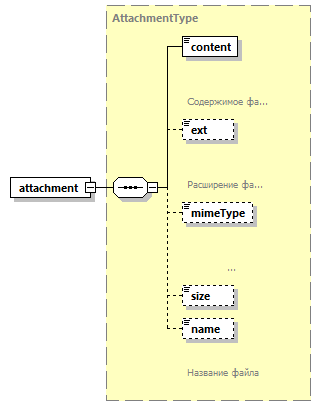 Пространство именhttp://www.fss.ru/integration/types/commonUq/v01ТипAttachmentTypeСвойстваДочерние элементыcontent ext mimeType size nameСхема<xs:element name="attachment" type="AttachmentType"/>Диаграмма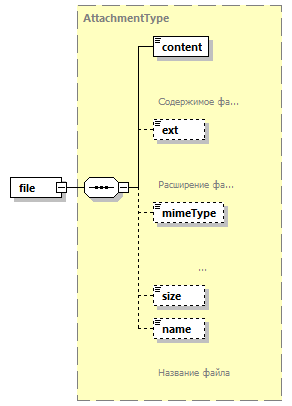 Пространство именhttp://www.fss.ru/integration/types/commonUq/v01ТипAttachmentTypeСвойстваДочерние элементыcontent ext mimeType size nameСхема<xs:element name="file" type="AttachmentType"/>Диаграмма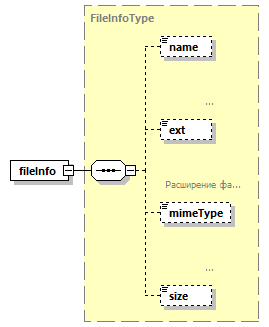 Пространство именhttp://www.fss.ru/integration/types/commonUq/v01ТипFileInfoTypeСвойстваДочерние элементыname ext mimeType sizeСхема<xs:element name="fileInfo" type="FileInfoType"/>Диаграмма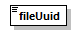 Пространство именhttp://www.fss.ru/integration/types/commonUq/v01Типxs:stringСвойстваСхема<xs:element name="fileUuid" type="xs:string"/>Диаграмма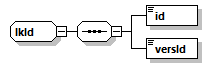 Пространство именhttp://www.fss.ru/integration/types/commonUq/v01Дочерние элементыid versIdСхема<xs:group name="lkId">
  <xs:sequence>
    <xs:element name="id" type="xs:integer"/>
    <xs:element name="versId" type="xs:integer"/>
  </xs:sequence>
</xs:group>Диаграмма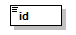 Типxs:integerСвойстваСхема<xs:element name="id" type="xs:integer"/>Диаграмма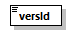 Типxs:integerСвойстваСхема<xs:element name="versId" type="xs:integer"/>Диаграмма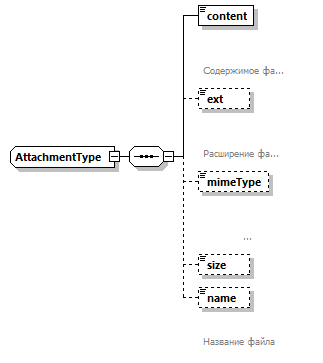 Пространство именhttp://www.fss.ru/integration/types/commonUq/v01Дочерние элементыcontent ext mimeType size nameИспользуется вСхема<xs:complexType name="AttachmentType">
  <xs:sequence>
    <xs:element name="content" type="xs:base64Binary" minOccurs="1" maxOccurs="1">
      <xs:annotation>
        <xs:documentation>
						Содержимое файла
					</xs:documentation>
      </xs:annotation>
    </xs:element>
    <xs:element name="ext" type="xs:string" minOccurs="0" maxOccurs="1">
      <xs:annotation>
        <xs:documentation>
						Расширение файла
					</xs:documentation>
      </xs:annotation>
    </xs:element>
    <xs:element name="mimeType" type="xs:string" minOccurs="0" maxOccurs="1">
      <xs:annotation>
        <xs:documentation>
						Mime-тип файла
					</xs:documentation>
      </xs:annotation>
    </xs:element>
    <xs:element name="size" type="xs:integer" minOccurs="0" maxOccurs="1"/>
    <xs:element name="name" type="xs:string" minOccurs="0" maxOccurs="1">
      <xs:annotation>
        <xs:documentation>
                        Название файла
                    </xs:documentation>
      </xs:annotation>
    </xs:element>
  </xs:sequence>
</xs:complexType>Диаграмма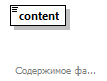 Типxs:base64BinaryСвойстваАннотацияСхема<xs:element name="content" type="xs:base64Binary" minOccurs="1" maxOccurs="1">
  <xs:annotation>
    <xs:documentation>
						Содержимое файла
					</xs:documentation>
  </xs:annotation>
</xs:element>Диаграмма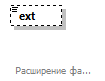 Типxs:stringСвойстваАннотацияСхема<xs:element name="ext" type="xs:string" minOccurs="0" maxOccurs="1">
  <xs:annotation>
    <xs:documentation>
						Расширение файла
					</xs:documentation>
  </xs:annotation>
</xs:element>Диаграмма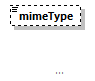 Типxs:stringСвойстваАннотацияСхема<xs:element name="mimeType" type="xs:string" minOccurs="0" maxOccurs="1">
  <xs:annotation>
    <xs:documentation>
						Mime-тип файла
					</xs:documentation>
  </xs:annotation>
</xs:element>Диаграмма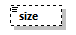 Типxs:integerСвойстваСхема<xs:element name="size" type="xs:integer" minOccurs="0" maxOccurs="1"/>Диаграмма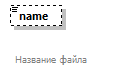 Типxs:stringСвойстваАннотацияСхема<xs:element name="name" type="xs:string" minOccurs="0" maxOccurs="1">
  <xs:annotation>
    <xs:documentation>
                        Название файла
                    </xs:documentation>
  </xs:annotation>
</xs:element>Диаграмма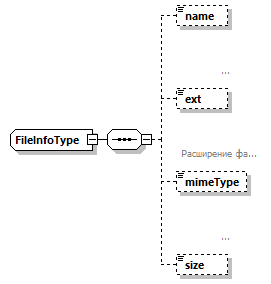 Пространство именhttp://www.fss.ru/integration/types/commonUq/v01Дочерние элементыname ext mimeType sizeИспользуется вСхема<xs:complexType name="FileInfoType">
  <xs:sequence>
    <xs:element name="name" type="xs:string" minOccurs="0" maxOccurs="1">
      <xs:annotation>
        <xs:documentation>
						Название файла
					</xs:documentation>
      </xs:annotation>
    </xs:element>
    <xs:element name="ext" type="xs:string" minOccurs="0" maxOccurs="1">
      <xs:annotation>
        <xs:documentation>
						Расширение файла
					</xs:documentation>
      </xs:annotation>
    </xs:element>
    <xs:element name="mimeType" type="xs:string" minOccurs="0" maxOccurs="1">
      <xs:annotation>
        <xs:documentation>
						Mime-тип файла
					</xs:documentation>
      </xs:annotation>
    </xs:element>
    <xs:element name="size" type="xs:integer" minOccurs="0" maxOccurs="1"/>
  </xs:sequence>
</xs:complexType>Диаграмма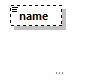 Типxs:stringСвойстваАннотацияСхема<xs:element name="name" type="xs:string" minOccurs="0" maxOccurs="1">
  <xs:annotation>
    <xs:documentation>
						Название файла
					</xs:documentation>
  </xs:annotation>
</xs:element>Диаграмма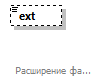 Типxs:stringСвойстваАннотацияСхема<xs:element name="ext" type="xs:string" minOccurs="0" maxOccurs="1">
  <xs:annotation>
    <xs:documentation>
						Расширение файла
					</xs:documentation>
  </xs:annotation>
</xs:element>Диаграмма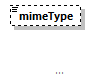 Типxs:stringСвойстваАннотацияСхема<xs:element name="mimeType" type="xs:string" minOccurs="0" maxOccurs="1">
  <xs:annotation>
    <xs:documentation>
						Mime-тип файла
					</xs:documentation>
  </xs:annotation>
</xs:element>Диаграмма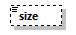 Типxs:integerСвойстваСхема<xs:element name="size" type="xs:integer" minOccurs="0" maxOccurs="1"/>Пространство именhttp://www.fss.ru/integration/types/dic/errors/v01Типrestriction of xs:stringСвойстваОграниченияСхема<xs:simpleType name="BusinessErrorCodeType">
  <xs:restriction base="xs:string">
    <xs:enumeration value="E_0010"/>
    <xs:enumeration value="E_PVSO_0010"/>
    <xs:enumeration value="E_TSR_0010">
      <xs:annotation>
        <xs:documentation>Спецификация контракта по заданным параметрам не найдена</xs:documentation>
      </xs:annotation>
    </xs:enumeration>
    <xs:enumeration value="E_TSR_0020">
      <xs:annotation>
        <xs:documentation>Не найден регион</xs:documentation>
      </xs:annotation>
    </xs:enumeration>
    <xs:enumeration value="E_TSR_0030">
      <xs:annotation>
        <xs:documentation>Вид ТСР не найден</xs:documentation>
      </xs:annotation>
    </xs:enumeration>
    <!--  Общие бизнесс ошибки  -->
    <!--  Бизнесс ошибки ПВСО  -->
    <!--  Бизнесс ошибки ТСР  -->
  </xs:restriction>
</xs:simpleType>Пространство именhttp://www.fss.ru/integration/types/dic/errors/v01Типrestriction of xs:stringСвойстваОграниченияАннотацияСхема<xs:simpleType name="SedoErrorType">
  <xs:annotation>
    <xs:documentation>Справочник кодов ошибок СЭДО</xs:documentation>
  </xs:annotation>
  <xs:restriction base="xs:string">
    <xs:enumeration value="E_SEDO_0000">
      <xs:annotation>
        <xs:documentation>Внутренняя ошибка</xs:documentation>
      </xs:annotation>
    </xs:enumeration>
    <xs:enumeration value="E_SEDO_1000">
      <xs:annotation>
        <xs:documentation>Шлюз СЭДО. Внутренняя ошибка</xs:documentation>
      </xs:annotation>
    </xs:enumeration>
    <xs:enumeration value="E_SEDO_1010">
      <xs:annotation>
        <xs:documentation>Ошибка при попытке расшифровать сообщение</xs:documentation>
      </xs:annotation>
    </xs:enumeration>
    <xs:enumeration value="E_SEDO_1011">
      <xs:annotation>
        <xs:documentation>Не указан сертификат пользователя для шифрования ответного сообщения</xs:documentation>
      </xs:annotation>
    </xs:enumeration>
    <xs:enumeration value="E_SEDO_1020">
      <xs:annotation>
        <xs:documentation>Ошибка при проверке подписи</xs:documentation>
      </xs:annotation>
    </xs:enumeration>
    <xs:enumeration value="E_SEDO_1030">
      <xs:annotation>
        <xs:documentation>Содержимое тега message не является строкой в формате base64</xs:documentation>
      </xs:annotation>
    </xs:enumeration>
    <xs:enumeration value="E_SEDO_1040">
      <xs:annotation>
        <xs:documentation>Ошибка при сохранении входящего сообщения в транспортную таблицу</xs:documentation>
      </xs:annotation>
    </xs:enumeration>
    <xs:enumeration value="E_SEDO_1070">
      <xs:annotation>
        <xs:documentation>Ошибка при сохранении исходящего сообщения в транспортную таблицу</xs:documentation>
      </xs:annotation>
    </xs:enumeration>
    <xs:enumeration value="E_SEDO_1080">
      <xs:annotation>
        <xs:documentation>Ошибка подписи исходящего сообщения</xs:documentation>
      </xs:annotation>
    </xs:enumeration>
    <xs:enumeration value="E_SEDO_1090">
      <xs:annotation>
        <xs:documentation>Ошибка при попытке зашифровать исходящее сообщение</xs:documentation>
      </xs:annotation>
    </xs:enumeration>
    <xs:enumeration value="E_SEDO_2000">
      <xs:annotation>
        <xs:documentation>Ядро СЭДО. Внутренняя ошибка</xs:documentation>
      </xs:annotation>
    </xs:enumeration>
    <xs:enumeration value="E_SEDO_3000">
      <xs:annotation>
        <xs:documentation>ФК СЭДО. Внутренняя ошибка</xs:documentation>
      </xs:annotation>
    </xs:enumeration>
    <xs:enumeration value="E_SEDO_3010">
      <xs:annotation>
        <xs:documentation>Указанное сообщение не найдено</xs:documentation>
      </xs:annotation>
    </xs:enumeration>
    <xs:enumeration value="E_SEDO_3020">
      <xs:annotation>
        <xs:documentation>Неверный формат сообщения. Проверьте на соответствие XSD схеме</xs:documentation>
      </xs:annotation>
    </xs:enumeration>
    <xs:enumeration value="E_SEDO_3110">
      <xs:annotation>
        <xs:documentation>Указанный абонент уже подписан на данного оператора</xs:documentation>
      </xs:annotation>
    </xs:enumeration>
    <xs:enumeration value="E_SEDO_3120">
      <xs:annotation>
        <xs:documentation>Указанный абонент уже откреплен от оператора</xs:documentation>
      </xs:annotation>
    </xs:enumeration>
    <xs:enumeration value="E_SEDO_3130">
      <xs:annotation>
        <xs:documentation>Указанный абонент не был подписан на оператора</xs:documentation>
      </xs:annotation>
    </xs:enumeration>
    <!-- ошибки уровня шлюза :: начало -->
    <!-- ошибки уровня шлюза :: конец -->
    <!-- ошибки уровня ядра :: начало -->
    <!-- ошибки уровня ядра :: конец -->
    <!-- ошибки уровня ФК СЭДО :: начало -->
    <!-- ошибки уровня ФК СЭДО :: конец -->
  </xs:restriction>
</xs:simpleType>Пространство именhttp://www.fss.ru/integration/types/dic/errors/v01Типrestriction of xs:stringСвойстваОграниченияСхема<xs:simpleType name="SystemErrorCodeType">
  <xs:restriction base="xs:string">
    <xs:enumeration value="E0010">
      <xs:annotation>
        <xs:documentation>Внутренняя ошибка сервиса</xs:documentation>
      </xs:annotation>
    </xs:enumeration>
  </xs:restriction>
</xs:simpleType>Диаграмма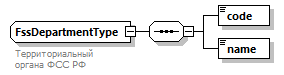 Пространство именhttp://www.fss.ru/integration/types/fssDepartment/v01Дочерние элементыcode nameАннотацияСхема<xs:complexType name="FssDepartmentType">
  <xs:annotation>
    <xs:documentation>Территориальный органа СФР РФ</xs:documentation>
  </xs:annotation>
  <xs:sequence>
    <xs:element name="code" type="code"/>
    <xs:element name="name" type="name"/>
  </xs:sequence>
</xs:complexType>Диаграмма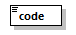 Пространство именhttp://www.fss.ru/integration/types/fssDepartment/v01ТипcodeСвойстваОграниченияСхема<xs:element name="code" type="code"/>Диаграмма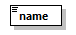 Пространство именhttp://www.fss.ru/integration/types/fssDepartment/v01ТипnameСвойстваОграниченияСхема<xs:element name="name" type="name"/>Пространство именhttp://www.fss.ru/integration/types/fssDepartment/v01Типrestriction of xs:stringСвойстваИспользуется вОграниченияАннотацияСхема<xs:simpleType name="code">
  <xs:annotation>
    <xs:documentation>Код территориального органа СФР РФ</xs:documentation>
  </xs:annotation>
  <xs:restriction base="xs:string">
    <xs:maxLength value="4"/>
  </xs:restriction>
</xs:simpleType>Пространство именhttp://www.fss.ru/integration/types/fssDepartment/v01Типrestriction of xs:stringСвойстваИспользуется вОграниченияАннотацияСхема<xs:simpleType name="name">
  <xs:annotation>
    <xs:documentation>Наименование Территориального органа СФР РФ
            </xs:documentation>
  </xs:annotation>
  <xs:restriction base="xs:string">
    <xs:maxLength value="500"/>
  </xs:restriction>
</xs:simpleType>Диаграмма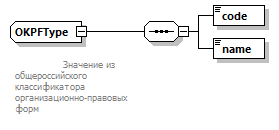 Пространство именhttp://www.fss.ru/integration/types/organization/v01Дочерние элементыcode nameАннотацияСхема<xs:complexType name="OKPFType">
  <xs:annotation>
    <xs:documentation>
                Значение из общероссийского классификатора организационно-правовых форм
            </xs:documentation>
  </xs:annotation>
  <xs:sequence>
    <xs:element name="code" type="xs:string"/>
    <xs:element name="name" type="xs:string"/>
  </xs:sequence>
</xs:complexType>Диаграмма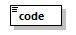 Пространство именhttp://www.fss.ru/integration/types/organization/v01Типxs:stringСвойстваСхема<xs:element name="code" type="xs:string"/>Диаграмма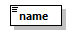 Пространство именhttp://www.fss.ru/integration/types/organization/v01Типxs:stringСвойстваСхема<xs:element name="name" type="xs:string"/>Пространство именhttp://www.fss.ru/integration/types/organization/v01Типrestriction of xs:stringСвойстваОграниченияАннотацияСхема<xs:simpleType name="AccountNumType">
  <xs:annotation>
    <xs:documentation>Номер счета. Цифровой, 20 значный</xs:documentation>
  </xs:annotation>
  <xs:restriction base="xs:string">
    <xs:maxLength value="20"/>
    <xs:minLength value="20"/>
    <xs:pattern value="\d{20}"/>
  </xs:restriction>
</xs:simpleType>Пространство именhttp://www.fss.ru/integration/types/organization/v01Типrestriction of xs:stringСвойстваОграниченияАннотацияСхема<xs:simpleType name="BikType">
  <xs:annotation>
    <xs:documentation>Банковский идентификационный код (БИК). Цифровой, 9 значный</xs:documentation>
  </xs:annotation>
  <xs:restriction base="xs:string">
    <xs:pattern value="\d{9}"/>
  </xs:restriction>
</xs:simpleType>Пространство именhttp://www.fss.ru/integration/types/organization/v01Типrestriction of xs:stringСвойстваОграниченияАннотацияСхема<xs:simpleType name="fullName">
  <xs:annotation>
    <xs:documentation>
                Полное наименование юридического лица
            </xs:documentation>
  </xs:annotation>
  <xs:restriction base="xs:string">
    <xs:maxLength value="4000"/>
  </xs:restriction>
</xs:simpleType>Пространство именhttp://www.fss.ru/integration/types/organization/v01Типrestriction of xs:stringСвойстваОграниченияАннотацияСхема<xs:simpleType name="inn">
  <xs:annotation>
    <xs:documentation>Идентификационный номер налогоплательщика (ИНН)</xs:documentation>
  </xs:annotation>
  <xs:restriction base="xs:string">
    <xs:pattern value="\d{10}">
      <xs:annotation>
        <xs:documentation>ИНН для иридических лиц</xs:documentation>
      </xs:annotation>
    </xs:pattern>
    <xs:pattern value="\d{12}">
      <xs:annotation>
        <xs:documentation>ИНН для ИП</xs:documentation>
      </xs:annotation>
    </xs:pattern>
  </xs:restriction>
</xs:simpleType>Пространство именhttp://www.fss.ru/integration/types/organization/v01Типrestriction of xs:stringСвойстваОграниченияАннотацияСхема<xs:simpleType name="kpp">
  <xs:annotation>
    <xs:documentation>Код причины постановки на учет (КПП)</xs:documentation>
  </xs:annotation>
  <xs:restriction base="xs:string">
    <xs:pattern value="\d{9}"/>
  </xs:restriction>
</xs:simpleType>Пространство именhttp://www.fss.ru/integration/types/organization/v01Типrestriction of xs:stringСвойстваОграниченияАннотацияСхема<xs:simpleType name="kpsNum">
  <xs:annotation>
    <xs:documentation>Код подчиненности к территориальному органу СФР</xs:documentation>
  </xs:annotation>
  <xs:restriction base="xs:string">
    <xs:length value="5"/>
    <xs:pattern value="([0-9])*"/>
  </xs:restriction>
</xs:simpleType>Пространство именhttp://www.fss.ru/integration/types/organization/v01Типrestriction of xs:stringСвойстваОграниченияАннотацияСхема<xs:simpleType name="ogrn">
  <xs:annotation>
    <xs:documentation>основной государственный регистрационный номер (ОГРН)</xs:documentation>
  </xs:annotation>
  <xs:restriction base="xs:string">
    <xs:length value="13"/>
    <xs:pattern value="([0-9])*"/>
  </xs:restriction>
</xs:simpleType>Пространство именhttp://www.fss.ru/integration/types/organization/v01Типrestriction of xs:stringСвойстваОграниченияАннотацияСхема<xs:simpleType name="ogrnip">
  <xs:annotation>
    <xs:documentation>
                ОГРН индивидуального предпринимателя
            </xs:documentation>
  </xs:annotation>
  <xs:restriction base="xs:string">
    <xs:length value="15"/>
    <xs:pattern value="([0-9])*"/>
  </xs:restriction>
</xs:simpleType>Пространство именhttp://www.fss.ru/integration/types/organization/v01Типrestriction of xs:stringСвойстваОграниченияАннотацияСхема<xs:simpleType name="OgrnMixType">
  <xs:annotation>
    <xs:documentation>Основной государственный регистрационный номер организаций и индивидуальных
                предпринимателей
            </xs:documentation>
  </xs:annotation>
  <xs:restriction base="xs:string">
    <xs:minLength value="13"/>
    <xs:maxLength value="15"/>
    <xs:pattern value="([0-9])*"/>
  </xs:restriction>
</xs:simpleType>Пространство именhttp://www.fss.ru/integration/types/organization/v01Типrestriction of xs:stringСвойстваОграниченияАннотацияСхема<xs:simpleType name="OgrnType">
  <xs:annotation>
    <xs:documentation>Основной государственный регистрационный номер организаций и индивидуальных
                предпринимателей
            </xs:documentation>
  </xs:annotation>
  <xs:restriction base="xs:string">
    <xs:pattern value="([0-9]{15}|[0-9]{13})"/>
  </xs:restriction>
</xs:simpleType>Пространство именhttp://www.fss.ru/integration/types/organization/v01Типrestriction of xs:stringСвойстваОграниченияАннотацияСхема<xs:simpleType name="ParentNoType">
  <xs:annotation>
    <xs:documentation>Код подчиненности. Принадлежность страхователя к филиалу СФР </xs:documentation>
  </xs:annotation>
  <xs:restriction base="xs:string">
    <xs:maxLength value="10"/>
  </xs:restriction>
</xs:simpleType>Пространство именhttp://www.fss.ru/integration/types/organization/v01Типrestriction of xs:stringСвойстваОграниченияАннотацияСхема<xs:simpleType name="regNum">
  <xs:annotation>
    <xs:documentation>
                Регистрационный номер страхователя
            </xs:documentation>
  </xs:annotation>
  <xs:restriction base="xs:string">
    <xs:pattern value="\d{10}"/>
  </xs:restriction>
</xs:simpleType>Элемент/АтрибутТипОграниченияКоличество вхожденийОписаниеuuidstring-0..1UUID сообщенияcodestring-0..1Код ошибкиmessagestring-0..1Текст ошибки